İŞYERİ BİLGİLERİİŞYERİ BİLGİLERİİŞYERİ BİLGİLERİİŞYERİ BİLGİLERİİŞYERİ BİLGİLERİİŞYERİ BİLGİLERİİŞYERİ BİLGİLERİİŞYERİ BİLGİLERİİŞYERİ BİLGİLERİİŞYERİ BİLGİLERİİŞYERİ BİLGİLERİİŞYERİ BİLGİLERİİŞYERİ BİLGİLERİİŞYERİ BİLGİLERİİŞYERİ ADI/UNVANI: …………………….ADRES: ………………………………………İLETİŞİM: …………………………………………İŞVERENİN ADI UNVANI: ………………………………TEHLİKE SINIFI: ……………………………………..ÇALIŞAN SAYISI: …………………………………….İŞYERİ ADI/UNVANI: …………………….ADRES: ………………………………………İLETİŞİM: …………………………………………İŞVERENİN ADI UNVANI: ………………………………TEHLİKE SINIFI: ……………………………………..ÇALIŞAN SAYISI: …………………………………….İŞYERİ ADI/UNVANI: …………………….ADRES: ………………………………………İLETİŞİM: …………………………………………İŞVERENİN ADI UNVANI: ………………………………TEHLİKE SINIFI: ……………………………………..ÇALIŞAN SAYISI: …………………………………….İŞYERİ ADI/UNVANI: …………………….ADRES: ………………………………………İLETİŞİM: …………………………………………İŞVERENİN ADI UNVANI: ………………………………TEHLİKE SINIFI: ……………………………………..ÇALIŞAN SAYISI: …………………………………….İŞYERİ ADI/UNVANI: …………………….ADRES: ………………………………………İLETİŞİM: …………………………………………İŞVERENİN ADI UNVANI: ………………………………TEHLİKE SINIFI: ……………………………………..ÇALIŞAN SAYISI: …………………………………….İŞYERİ ADI/UNVANI: …………………….ADRES: ………………………………………İLETİŞİM: …………………………………………İŞVERENİN ADI UNVANI: ………………………………TEHLİKE SINIFI: ……………………………………..ÇALIŞAN SAYISI: …………………………………….İŞYERİ ADI/UNVANI: …………………….ADRES: ………………………………………İLETİŞİM: …………………………………………İŞVERENİN ADI UNVANI: ………………………………TEHLİKE SINIFI: ……………………………………..ÇALIŞAN SAYISI: …………………………………….İŞYERİ ADI/UNVANI: …………………….ADRES: ………………………………………İLETİŞİM: …………………………………………İŞVERENİN ADI UNVANI: ………………………………TEHLİKE SINIFI: ……………………………………..ÇALIŞAN SAYISI: …………………………………….İŞYERİ ADI/UNVANI: …………………….ADRES: ………………………………………İLETİŞİM: …………………………………………İŞVERENİN ADI UNVANI: ………………………………TEHLİKE SINIFI: ……………………………………..ÇALIŞAN SAYISI: …………………………………….İŞYERİ ADI/UNVANI: …………………….ADRES: ………………………………………İLETİŞİM: …………………………………………İŞVERENİN ADI UNVANI: ………………………………TEHLİKE SINIFI: ……………………………………..ÇALIŞAN SAYISI: …………………………………….İŞYERİ ADI/UNVANI: …………………….ADRES: ………………………………………İLETİŞİM: …………………………………………İŞVERENİN ADI UNVANI: ………………………………TEHLİKE SINIFI: ……………………………………..ÇALIŞAN SAYISI: …………………………………….İŞYERİ ADI/UNVANI: …………………….ADRES: ………………………………………İLETİŞİM: …………………………………………İŞVERENİN ADI UNVANI: ………………………………TEHLİKE SINIFI: ……………………………………..ÇALIŞAN SAYISI: …………………………………….İŞYERİ ADI/UNVANI: …………………….ADRES: ………………………………………İLETİŞİM: …………………………………………İŞVERENİN ADI UNVANI: ………………………………TEHLİKE SINIFI: ……………………………………..ÇALIŞAN SAYISI: …………………………………….İŞYERİ ADI/UNVANI: …………………….ADRES: ………………………………………İLETİŞİM: …………………………………………İŞVERENİN ADI UNVANI: ………………………………TEHLİKE SINIFI: ……………………………………..ÇALIŞAN SAYISI: …………………………………….İŞYERİ İÇİN BELİRLENEN ACİL DURUMLARİŞYERİ İÇİN BELİRLENEN ACİL DURUMLARİŞYERİ İÇİN BELİRLENEN ACİL DURUMLARİŞYERİ İÇİN BELİRLENEN ACİL DURUMLARİŞYERİ İÇİN BELİRLENEN ACİL DURUMLARİŞYERİ İÇİN BELİRLENEN ACİL DURUMLARİŞYERİ İÇİN BELİRLENEN ACİL DURUMLARİŞYERİ İÇİN BELİRLENEN ACİL DURUMLARİŞYERİ İÇİN BELİRLENEN ACİL DURUMLARİŞYERİ İÇİN BELİRLENEN ACİL DURUMLARİŞYERİ İÇİN BELİRLENEN ACİL DURUMLARİŞYERİ İÇİN BELİRLENEN ACİL DURUMLARİŞYERİ İÇİN BELİRLENEN ACİL DURUMLARİŞYERİ İÇİN BELİRLENEN ACİL DURUMLARYangın, PatlamaDepremSel-Su baskınıHortum/FırtınaYıldırım DüşmesiYangın, PatlamaDepremSel-Su baskınıHortum/FırtınaYıldırım DüşmesiYangın, PatlamaDepremSel-Su baskınıHortum/FırtınaYıldırım DüşmesiYangın, PatlamaDepremSel-Su baskınıHortum/FırtınaYıldırım DüşmesiYangın, PatlamaDepremSel-Su baskınıHortum/FırtınaYıldırım DüşmesiYangın, PatlamaDepremSel-Su baskınıHortum/FırtınaYıldırım DüşmesiYangın, PatlamaDepremSel-Su baskınıHortum/FırtınaYıldırım DüşmesiYangın, PatlamaDepremSel-Su baskınıHortum/FırtınaYıldırım DüşmesiSabotaj, Toplumsal OlaylarKaza-İş KazasıKBRNPandemiSabotaj, Toplumsal OlaylarKaza-İş KazasıKBRNPandemiSabotaj, Toplumsal OlaylarKaza-İş KazasıKBRNPandemiSabotaj, Toplumsal OlaylarKaza-İş KazasıKBRNPandemiSabotaj, Toplumsal OlaylarKaza-İş KazasıKBRNPandemiSabotaj, Toplumsal OlaylarKaza-İş KazasıKBRNPandemiTOPLANMA YERİTOPLANMA YERİ FOTOĞRAFI EKLENECEKTOPLANMA YERİTOPLANMA YERİ FOTOĞRAFI EKLENECEKTOPLANMA YERİTOPLANMA YERİ FOTOĞRAFI EKLENECEKTOPLANMA YERİTOPLANMA YERİ FOTOĞRAFI EKLENECEKTOPLANMA YERİTOPLANMA YERİ FOTOĞRAFI EKLENECEKTOPLANMA YERİTOPLANMA YERİ FOTOĞRAFI EKLENECEKTOPLANMA YERİTOPLANMA YERİ FOTOĞRAFI EKLENECEKTOPLANMA YERİTOPLANMA YERİ FOTOĞRAFI EKLENECEKTOPLANMA YERİTOPLANMA YERİ FOTOĞRAFI EKLENECEKTOPLANMA YERİTOPLANMA YERİ FOTOĞRAFI EKLENECEKTOPLANMA YERİTOPLANMA YERİ FOTOĞRAFI EKLENECEKTOPLANMA YERİTOPLANMA YERİ FOTOĞRAFI EKLENECEKTOPLANMA YERİTOPLANMA YERİ FOTOĞRAFI EKLENECEKTOPLANMA YERİTOPLANMA YERİ FOTOĞRAFI EKLENECEKİŞYERİNİ DIŞARIDAN ETKİLEYEBİLECEK İŞYERLERİİŞYERİNİ DIŞARIDAN ETKİLEYEBİLECEK İŞYERLERİİŞYERİNİ DIŞARIDAN ETKİLEYEBİLECEK İŞYERLERİİŞYERİNİ DIŞARIDAN ETKİLEYEBİLECEK İŞYERLERİİŞYERİNİ DIŞARIDAN ETKİLEYEBİLECEK İŞYERLERİİŞYERİNİ DIŞARIDAN ETKİLEYEBİLECEK İŞYERLERİİŞYERİNİ DIŞARIDAN ETKİLEYEBİLECEK İŞYERLERİİŞYERİNİ DIŞARIDAN ETKİLEYEBİLECEK İŞYERLERİİŞYERİNİ DIŞARIDAN ETKİLEYEBİLECEK İŞYERLERİİŞYERİNİ DIŞARIDAN ETKİLEYEBİLECEK İŞYERLERİİŞYERİNİ DIŞARIDAN ETKİLEYEBİLECEK İŞYERLERİİŞYERİNİ DIŞARIDAN ETKİLEYEBİLECEK İŞYERLERİİŞYERİNİ DIŞARIDAN ETKİLEYEBİLECEK İŞYERLERİİŞYERİNİ DIŞARIDAN ETKİLEYEBİLECEK İŞYERLERİÖNLEYİCİ VE SINIRLANDIRICI TEDBİRLER ve MÜDAHALE YÖNTEMLERİÖNLEYİCİ VE SINIRLANDIRICI TEDBİRLER ve MÜDAHALE YÖNTEMLERİÖNLEYİCİ VE SINIRLANDIRICI TEDBİRLER ve MÜDAHALE YÖNTEMLERİÖNLEYİCİ VE SINIRLANDIRICI TEDBİRLER ve MÜDAHALE YÖNTEMLERİÖNLEYİCİ VE SINIRLANDIRICI TEDBİRLER ve MÜDAHALE YÖNTEMLERİÖNLEYİCİ VE SINIRLANDIRICI TEDBİRLER ve MÜDAHALE YÖNTEMLERİÖNLEYİCİ VE SINIRLANDIRICI TEDBİRLER ve MÜDAHALE YÖNTEMLERİÖNLEYİCİ VE SINIRLANDIRICI TEDBİRLER ve MÜDAHALE YÖNTEMLERİÖNLEYİCİ VE SINIRLANDIRICI TEDBİRLER ve MÜDAHALE YÖNTEMLERİÖNLEYİCİ VE SINIRLANDIRICI TEDBİRLER ve MÜDAHALE YÖNTEMLERİÖNLEYİCİ VE SINIRLANDIRICI TEDBİRLER ve MÜDAHALE YÖNTEMLERİÖNLEYİCİ VE SINIRLANDIRICI TEDBİRLER ve MÜDAHALE YÖNTEMLERİÖNLEYİCİ VE SINIRLANDIRICI TEDBİRLER ve MÜDAHALE YÖNTEMLERİÖNLEYİCİ VE SINIRLANDIRICI TEDBİRLER ve MÜDAHALE YÖNTEMLERİYANGINYANGINYANGINYANGINYANGINYANGINYANGINYANGINYANGINYANGINYANGINYANGINYANGINYANGINYangın İçin Önleyici TedbirlerYangın İçin Önleyici TedbirlerYangın İçin Önleyici TedbirlerYangın İçin Önleyici TedbirlerYangın İçin Önleyici TedbirlerYangın İçin Önleyici TedbirlerYangın İçin Sınırlandırıcı TedbirlerYangın İçin Sınırlandırıcı TedbirlerYangın İçin Sınırlandırıcı TedbirlerYangın İçin Sınırlandırıcı TedbirlerYangın İçin Sınırlandırıcı TedbirlerYangın İçin Sınırlandırıcı TedbirlerYangın İçin Sınırlandırıcı TedbirlerYangın İçin Sınırlandırıcı TedbirlerBinada kurulu bulunan yangın sistemlerinin periyodik bakım ve kontrollerinin yapılması, varsa arızalı durumların tespit edilerek onarımının gerçekleştirilmesi.Elektrik tesisatının periyodik kontrolü ve olası arıza durumunun derhal yetkili kişilerce giderilmesi,Sigara içilebilen alanların sınırlandırılması ve bu alanların işaretlerle belirtilmesi,Gaz detektörü bulundurulması (gerekli yerler için)Gaz tüplerinin ve gaz hatlarının periyodik kontrolü,Paratonerin işlevsel hale getirilip periyodik kontrollerinin yapılması,Elektronik cihazların fişlerinin mesai saatleri dışında prizden çekilmiş olması,Kazan dairesi periyodik kontrolünün yapılması,Kazan dairesi içine yetkili kişiler harici kişilerin girmesinin önlenmesi,Kullanılan kimyasal maddelerin uygun şekilde etiketlenmesi ve depolanması,İşyerinde var ise laboratuvarlara yetkili kişi harici personelin girmesinin engellenmesi,Kimyasal atıkların düzenli depolanması,Patlamadan Korunma Dokümanı hazırlanması,Havalandırma sistemi bulundurulması,Kullanılan kimyasalların Güvenlik Bilgi Formlarının bulundurulması,Binada kurulu bulunan yangın sistemlerinin periyodik bakım ve kontrollerinin yapılması, varsa arızalı durumların tespit edilerek onarımının gerçekleştirilmesi.Elektrik tesisatının periyodik kontrolü ve olası arıza durumunun derhal yetkili kişilerce giderilmesi,Sigara içilebilen alanların sınırlandırılması ve bu alanların işaretlerle belirtilmesi,Gaz detektörü bulundurulması (gerekli yerler için)Gaz tüplerinin ve gaz hatlarının periyodik kontrolü,Paratonerin işlevsel hale getirilip periyodik kontrollerinin yapılması,Elektronik cihazların fişlerinin mesai saatleri dışında prizden çekilmiş olması,Kazan dairesi periyodik kontrolünün yapılması,Kazan dairesi içine yetkili kişiler harici kişilerin girmesinin önlenmesi,Kullanılan kimyasal maddelerin uygun şekilde etiketlenmesi ve depolanması,İşyerinde var ise laboratuvarlara yetkili kişi harici personelin girmesinin engellenmesi,Kimyasal atıkların düzenli depolanması,Patlamadan Korunma Dokümanı hazırlanması,Havalandırma sistemi bulundurulması,Kullanılan kimyasalların Güvenlik Bilgi Formlarının bulundurulması,Binada kurulu bulunan yangın sistemlerinin periyodik bakım ve kontrollerinin yapılması, varsa arızalı durumların tespit edilerek onarımının gerçekleştirilmesi.Elektrik tesisatının periyodik kontrolü ve olası arıza durumunun derhal yetkili kişilerce giderilmesi,Sigara içilebilen alanların sınırlandırılması ve bu alanların işaretlerle belirtilmesi,Gaz detektörü bulundurulması (gerekli yerler için)Gaz tüplerinin ve gaz hatlarının periyodik kontrolü,Paratonerin işlevsel hale getirilip periyodik kontrollerinin yapılması,Elektronik cihazların fişlerinin mesai saatleri dışında prizden çekilmiş olması,Kazan dairesi periyodik kontrolünün yapılması,Kazan dairesi içine yetkili kişiler harici kişilerin girmesinin önlenmesi,Kullanılan kimyasal maddelerin uygun şekilde etiketlenmesi ve depolanması,İşyerinde var ise laboratuvarlara yetkili kişi harici personelin girmesinin engellenmesi,Kimyasal atıkların düzenli depolanması,Patlamadan Korunma Dokümanı hazırlanması,Havalandırma sistemi bulundurulması,Kullanılan kimyasalların Güvenlik Bilgi Formlarının bulundurulması,Binada kurulu bulunan yangın sistemlerinin periyodik bakım ve kontrollerinin yapılması, varsa arızalı durumların tespit edilerek onarımının gerçekleştirilmesi.Elektrik tesisatının periyodik kontrolü ve olası arıza durumunun derhal yetkili kişilerce giderilmesi,Sigara içilebilen alanların sınırlandırılması ve bu alanların işaretlerle belirtilmesi,Gaz detektörü bulundurulması (gerekli yerler için)Gaz tüplerinin ve gaz hatlarının periyodik kontrolü,Paratonerin işlevsel hale getirilip periyodik kontrollerinin yapılması,Elektronik cihazların fişlerinin mesai saatleri dışında prizden çekilmiş olması,Kazan dairesi periyodik kontrolünün yapılması,Kazan dairesi içine yetkili kişiler harici kişilerin girmesinin önlenmesi,Kullanılan kimyasal maddelerin uygun şekilde etiketlenmesi ve depolanması,İşyerinde var ise laboratuvarlara yetkili kişi harici personelin girmesinin engellenmesi,Kimyasal atıkların düzenli depolanması,Patlamadan Korunma Dokümanı hazırlanması,Havalandırma sistemi bulundurulması,Kullanılan kimyasalların Güvenlik Bilgi Formlarının bulundurulması,Binada kurulu bulunan yangın sistemlerinin periyodik bakım ve kontrollerinin yapılması, varsa arızalı durumların tespit edilerek onarımının gerçekleştirilmesi.Elektrik tesisatının periyodik kontrolü ve olası arıza durumunun derhal yetkili kişilerce giderilmesi,Sigara içilebilen alanların sınırlandırılması ve bu alanların işaretlerle belirtilmesi,Gaz detektörü bulundurulması (gerekli yerler için)Gaz tüplerinin ve gaz hatlarının periyodik kontrolü,Paratonerin işlevsel hale getirilip periyodik kontrollerinin yapılması,Elektronik cihazların fişlerinin mesai saatleri dışında prizden çekilmiş olması,Kazan dairesi periyodik kontrolünün yapılması,Kazan dairesi içine yetkili kişiler harici kişilerin girmesinin önlenmesi,Kullanılan kimyasal maddelerin uygun şekilde etiketlenmesi ve depolanması,İşyerinde var ise laboratuvarlara yetkili kişi harici personelin girmesinin engellenmesi,Kimyasal atıkların düzenli depolanması,Patlamadan Korunma Dokümanı hazırlanması,Havalandırma sistemi bulundurulması,Kullanılan kimyasalların Güvenlik Bilgi Formlarının bulundurulması,Binada kurulu bulunan yangın sistemlerinin periyodik bakım ve kontrollerinin yapılması, varsa arızalı durumların tespit edilerek onarımının gerçekleştirilmesi.Elektrik tesisatının periyodik kontrolü ve olası arıza durumunun derhal yetkili kişilerce giderilmesi,Sigara içilebilen alanların sınırlandırılması ve bu alanların işaretlerle belirtilmesi,Gaz detektörü bulundurulması (gerekli yerler için)Gaz tüplerinin ve gaz hatlarının periyodik kontrolü,Paratonerin işlevsel hale getirilip periyodik kontrollerinin yapılması,Elektronik cihazların fişlerinin mesai saatleri dışında prizden çekilmiş olması,Kazan dairesi periyodik kontrolünün yapılması,Kazan dairesi içine yetkili kişiler harici kişilerin girmesinin önlenmesi,Kullanılan kimyasal maddelerin uygun şekilde etiketlenmesi ve depolanması,İşyerinde var ise laboratuvarlara yetkili kişi harici personelin girmesinin engellenmesi,Kimyasal atıkların düzenli depolanması,Patlamadan Korunma Dokümanı hazırlanması,Havalandırma sistemi bulundurulması,Kullanılan kimyasalların Güvenlik Bilgi Formlarının bulundurulması,Yangınla mücadele ekibi oluşturulması,Yangınla mücadele ekibine gerekli eğitimlerin verilmesi/aldırılması,Duman detektörleri tesis edilmesi var ise işler hale getirilmesi ve periyodik kontrollerinin yapılması,Periyodik yangın tatbikatı yapılması,Yangın durumunda çabuk tahliye için uygun acil çıkış kapıları oluşturulması,Acil çıkışların ve söndürme ekipmanlarının gösterildiği tahliye planlarının görünür şekilde asılı olması,Yangın söndürme ekipmanlarının bina içerisinde doğru konumlandırılması,Uygun standartlarda yangın söndürme ekipmanı bulundurulması ve periyodik kontrolünün yapılması,Acil durum vanaları (doğal gaz akışını kesmek için) tesis edilmesi,Işıklı ve sesli alarm sistemi oluşturulması ve periyodik kontrollerinin yapılması,Elektrikli sistemlerin acil durumlarda devre dışı bırakılmasını sağlayacak ulaşılabilir yerlere Acil Durdurma Butonları tesis edilmesi.Yangınla mücadele ekibi oluşturulması,Yangınla mücadele ekibine gerekli eğitimlerin verilmesi/aldırılması,Duman detektörleri tesis edilmesi var ise işler hale getirilmesi ve periyodik kontrollerinin yapılması,Periyodik yangın tatbikatı yapılması,Yangın durumunda çabuk tahliye için uygun acil çıkış kapıları oluşturulması,Acil çıkışların ve söndürme ekipmanlarının gösterildiği tahliye planlarının görünür şekilde asılı olması,Yangın söndürme ekipmanlarının bina içerisinde doğru konumlandırılması,Uygun standartlarda yangın söndürme ekipmanı bulundurulması ve periyodik kontrolünün yapılması,Acil durum vanaları (doğal gaz akışını kesmek için) tesis edilmesi,Işıklı ve sesli alarm sistemi oluşturulması ve periyodik kontrollerinin yapılması,Elektrikli sistemlerin acil durumlarda devre dışı bırakılmasını sağlayacak ulaşılabilir yerlere Acil Durdurma Butonları tesis edilmesi.Yangınla mücadele ekibi oluşturulması,Yangınla mücadele ekibine gerekli eğitimlerin verilmesi/aldırılması,Duman detektörleri tesis edilmesi var ise işler hale getirilmesi ve periyodik kontrollerinin yapılması,Periyodik yangın tatbikatı yapılması,Yangın durumunda çabuk tahliye için uygun acil çıkış kapıları oluşturulması,Acil çıkışların ve söndürme ekipmanlarının gösterildiği tahliye planlarının görünür şekilde asılı olması,Yangın söndürme ekipmanlarının bina içerisinde doğru konumlandırılması,Uygun standartlarda yangın söndürme ekipmanı bulundurulması ve periyodik kontrolünün yapılması,Acil durum vanaları (doğal gaz akışını kesmek için) tesis edilmesi,Işıklı ve sesli alarm sistemi oluşturulması ve periyodik kontrollerinin yapılması,Elektrikli sistemlerin acil durumlarda devre dışı bırakılmasını sağlayacak ulaşılabilir yerlere Acil Durdurma Butonları tesis edilmesi.Yangınla mücadele ekibi oluşturulması,Yangınla mücadele ekibine gerekli eğitimlerin verilmesi/aldırılması,Duman detektörleri tesis edilmesi var ise işler hale getirilmesi ve periyodik kontrollerinin yapılması,Periyodik yangın tatbikatı yapılması,Yangın durumunda çabuk tahliye için uygun acil çıkış kapıları oluşturulması,Acil çıkışların ve söndürme ekipmanlarının gösterildiği tahliye planlarının görünür şekilde asılı olması,Yangın söndürme ekipmanlarının bina içerisinde doğru konumlandırılması,Uygun standartlarda yangın söndürme ekipmanı bulundurulması ve periyodik kontrolünün yapılması,Acil durum vanaları (doğal gaz akışını kesmek için) tesis edilmesi,Işıklı ve sesli alarm sistemi oluşturulması ve periyodik kontrollerinin yapılması,Elektrikli sistemlerin acil durumlarda devre dışı bırakılmasını sağlayacak ulaşılabilir yerlere Acil Durdurma Butonları tesis edilmesi.Yangınla mücadele ekibi oluşturulması,Yangınla mücadele ekibine gerekli eğitimlerin verilmesi/aldırılması,Duman detektörleri tesis edilmesi var ise işler hale getirilmesi ve periyodik kontrollerinin yapılması,Periyodik yangın tatbikatı yapılması,Yangın durumunda çabuk tahliye için uygun acil çıkış kapıları oluşturulması,Acil çıkışların ve söndürme ekipmanlarının gösterildiği tahliye planlarının görünür şekilde asılı olması,Yangın söndürme ekipmanlarının bina içerisinde doğru konumlandırılması,Uygun standartlarda yangın söndürme ekipmanı bulundurulması ve periyodik kontrolünün yapılması,Acil durum vanaları (doğal gaz akışını kesmek için) tesis edilmesi,Işıklı ve sesli alarm sistemi oluşturulması ve periyodik kontrollerinin yapılması,Elektrikli sistemlerin acil durumlarda devre dışı bırakılmasını sağlayacak ulaşılabilir yerlere Acil Durdurma Butonları tesis edilmesi.Yangınla mücadele ekibi oluşturulması,Yangınla mücadele ekibine gerekli eğitimlerin verilmesi/aldırılması,Duman detektörleri tesis edilmesi var ise işler hale getirilmesi ve periyodik kontrollerinin yapılması,Periyodik yangın tatbikatı yapılması,Yangın durumunda çabuk tahliye için uygun acil çıkış kapıları oluşturulması,Acil çıkışların ve söndürme ekipmanlarının gösterildiği tahliye planlarının görünür şekilde asılı olması,Yangın söndürme ekipmanlarının bina içerisinde doğru konumlandırılması,Uygun standartlarda yangın söndürme ekipmanı bulundurulması ve periyodik kontrolünün yapılması,Acil durum vanaları (doğal gaz akışını kesmek için) tesis edilmesi,Işıklı ve sesli alarm sistemi oluşturulması ve periyodik kontrollerinin yapılması,Elektrikli sistemlerin acil durumlarda devre dışı bırakılmasını sağlayacak ulaşılabilir yerlere Acil Durdurma Butonları tesis edilmesi.Yangınla mücadele ekibi oluşturulması,Yangınla mücadele ekibine gerekli eğitimlerin verilmesi/aldırılması,Duman detektörleri tesis edilmesi var ise işler hale getirilmesi ve periyodik kontrollerinin yapılması,Periyodik yangın tatbikatı yapılması,Yangın durumunda çabuk tahliye için uygun acil çıkış kapıları oluşturulması,Acil çıkışların ve söndürme ekipmanlarının gösterildiği tahliye planlarının görünür şekilde asılı olması,Yangın söndürme ekipmanlarının bina içerisinde doğru konumlandırılması,Uygun standartlarda yangın söndürme ekipmanı bulundurulması ve periyodik kontrolünün yapılması,Acil durum vanaları (doğal gaz akışını kesmek için) tesis edilmesi,Işıklı ve sesli alarm sistemi oluşturulması ve periyodik kontrollerinin yapılması,Elektrikli sistemlerin acil durumlarda devre dışı bırakılmasını sağlayacak ulaşılabilir yerlere Acil Durdurma Butonları tesis edilmesi.Yangınla mücadele ekibi oluşturulması,Yangınla mücadele ekibine gerekli eğitimlerin verilmesi/aldırılması,Duman detektörleri tesis edilmesi var ise işler hale getirilmesi ve periyodik kontrollerinin yapılması,Periyodik yangın tatbikatı yapılması,Yangın durumunda çabuk tahliye için uygun acil çıkış kapıları oluşturulması,Acil çıkışların ve söndürme ekipmanlarının gösterildiği tahliye planlarının görünür şekilde asılı olması,Yangın söndürme ekipmanlarının bina içerisinde doğru konumlandırılması,Uygun standartlarda yangın söndürme ekipmanı bulundurulması ve periyodik kontrolünün yapılması,Acil durum vanaları (doğal gaz akışını kesmek için) tesis edilmesi,Işıklı ve sesli alarm sistemi oluşturulması ve periyodik kontrollerinin yapılması,Elektrikli sistemlerin acil durumlarda devre dışı bırakılmasını sağlayacak ulaşılabilir yerlere Acil Durdurma Butonları tesis edilmesi.YANGINDA UYGULANACAK MÜDAHALE YÖNTEMLERİYangın, parlama ve patlama olayını ne kadar basit olursa olsun paniğe kapılmadan, çevrenizde bulunanları, sorumluları ve yöneticileri uyarın.Acil durum ikaz sistemine basın. İtfaiye (112)’ye haber verin.Gaz vanalarını kapatarak, kapı ve pencereleri açın.Telaşlanmadan gerekli tahliye planını izleyin.İtfaiyenin ulaşım yollarının açık tutulmasına yardımcı olun.Kendinizi tehlikeye atmadan, yangın söndürücülerle ilk müdahaleyi yapın.Elektrik ve yağ yangınlarında kesinlikle su kullanmayın.Söndürme ekibine yangının nedeni ve türü hakkında bilgi verin.Islak bezle ağız ve burnunuzu kapatın.Kendinizi tehlikeye atmadan önce canlıları daha sonra kıymetli evrak ile parlayıcı, patlayıcı maddeleri uzaklaştırın.Söndürme ekibinde değilseniz derhal “toplanma alanına” gidin.Kapalı bir kapıya yaklaşırken elinizin tersi ile ısı kontrolü yapın.Ağır duman ve gazlar tavanda toplanır. Her zaman duman altında kalmayı deneyin.Yangın, parlama ve patlama tehlikesinde koşuşturmayı ve paniği engelleyin.Bunları yaparken tehlike oluşturmayın.İtfaiye gelinceye kadar Acil Durum Ekipmanlarını kullanma talimatına uygun olarak kullanın.Görevlilerden başka kişilerin olayın olduğu sahaya girmesine engel olun.Yaralılara yetkin iseniz ilkyardım müdahalesini yapın.Olayın olduğu bölgeye koruma bandı çekerek personelin girişini engelleyin.Yangın, parlama ve patlama sonrası Acil Durum Ekibinin talimatına göre hareket edin.YANGINDA UYGULANACAK MÜDAHALE YÖNTEMLERİYangın, parlama ve patlama olayını ne kadar basit olursa olsun paniğe kapılmadan, çevrenizde bulunanları, sorumluları ve yöneticileri uyarın.Acil durum ikaz sistemine basın. İtfaiye (112)’ye haber verin.Gaz vanalarını kapatarak, kapı ve pencereleri açın.Telaşlanmadan gerekli tahliye planını izleyin.İtfaiyenin ulaşım yollarının açık tutulmasına yardımcı olun.Kendinizi tehlikeye atmadan, yangın söndürücülerle ilk müdahaleyi yapın.Elektrik ve yağ yangınlarında kesinlikle su kullanmayın.Söndürme ekibine yangının nedeni ve türü hakkında bilgi verin.Islak bezle ağız ve burnunuzu kapatın.Kendinizi tehlikeye atmadan önce canlıları daha sonra kıymetli evrak ile parlayıcı, patlayıcı maddeleri uzaklaştırın.Söndürme ekibinde değilseniz derhal “toplanma alanına” gidin.Kapalı bir kapıya yaklaşırken elinizin tersi ile ısı kontrolü yapın.Ağır duman ve gazlar tavanda toplanır. Her zaman duman altında kalmayı deneyin.Yangın, parlama ve patlama tehlikesinde koşuşturmayı ve paniği engelleyin.Bunları yaparken tehlike oluşturmayın.İtfaiye gelinceye kadar Acil Durum Ekipmanlarını kullanma talimatına uygun olarak kullanın.Görevlilerden başka kişilerin olayın olduğu sahaya girmesine engel olun.Yaralılara yetkin iseniz ilkyardım müdahalesini yapın.Olayın olduğu bölgeye koruma bandı çekerek personelin girişini engelleyin.Yangın, parlama ve patlama sonrası Acil Durum Ekibinin talimatına göre hareket edin.YANGINDA UYGULANACAK MÜDAHALE YÖNTEMLERİYangın, parlama ve patlama olayını ne kadar basit olursa olsun paniğe kapılmadan, çevrenizde bulunanları, sorumluları ve yöneticileri uyarın.Acil durum ikaz sistemine basın. İtfaiye (112)’ye haber verin.Gaz vanalarını kapatarak, kapı ve pencereleri açın.Telaşlanmadan gerekli tahliye planını izleyin.İtfaiyenin ulaşım yollarının açık tutulmasına yardımcı olun.Kendinizi tehlikeye atmadan, yangın söndürücülerle ilk müdahaleyi yapın.Elektrik ve yağ yangınlarında kesinlikle su kullanmayın.Söndürme ekibine yangının nedeni ve türü hakkında bilgi verin.Islak bezle ağız ve burnunuzu kapatın.Kendinizi tehlikeye atmadan önce canlıları daha sonra kıymetli evrak ile parlayıcı, patlayıcı maddeleri uzaklaştırın.Söndürme ekibinde değilseniz derhal “toplanma alanına” gidin.Kapalı bir kapıya yaklaşırken elinizin tersi ile ısı kontrolü yapın.Ağır duman ve gazlar tavanda toplanır. Her zaman duman altında kalmayı deneyin.Yangın, parlama ve patlama tehlikesinde koşuşturmayı ve paniği engelleyin.Bunları yaparken tehlike oluşturmayın.İtfaiye gelinceye kadar Acil Durum Ekipmanlarını kullanma talimatına uygun olarak kullanın.Görevlilerden başka kişilerin olayın olduğu sahaya girmesine engel olun.Yaralılara yetkin iseniz ilkyardım müdahalesini yapın.Olayın olduğu bölgeye koruma bandı çekerek personelin girişini engelleyin.Yangın, parlama ve patlama sonrası Acil Durum Ekibinin talimatına göre hareket edin.YANGINDA UYGULANACAK MÜDAHALE YÖNTEMLERİYangın, parlama ve patlama olayını ne kadar basit olursa olsun paniğe kapılmadan, çevrenizde bulunanları, sorumluları ve yöneticileri uyarın.Acil durum ikaz sistemine basın. İtfaiye (112)’ye haber verin.Gaz vanalarını kapatarak, kapı ve pencereleri açın.Telaşlanmadan gerekli tahliye planını izleyin.İtfaiyenin ulaşım yollarının açık tutulmasına yardımcı olun.Kendinizi tehlikeye atmadan, yangın söndürücülerle ilk müdahaleyi yapın.Elektrik ve yağ yangınlarında kesinlikle su kullanmayın.Söndürme ekibine yangının nedeni ve türü hakkında bilgi verin.Islak bezle ağız ve burnunuzu kapatın.Kendinizi tehlikeye atmadan önce canlıları daha sonra kıymetli evrak ile parlayıcı, patlayıcı maddeleri uzaklaştırın.Söndürme ekibinde değilseniz derhal “toplanma alanına” gidin.Kapalı bir kapıya yaklaşırken elinizin tersi ile ısı kontrolü yapın.Ağır duman ve gazlar tavanda toplanır. Her zaman duman altında kalmayı deneyin.Yangın, parlama ve patlama tehlikesinde koşuşturmayı ve paniği engelleyin.Bunları yaparken tehlike oluşturmayın.İtfaiye gelinceye kadar Acil Durum Ekipmanlarını kullanma talimatına uygun olarak kullanın.Görevlilerden başka kişilerin olayın olduğu sahaya girmesine engel olun.Yaralılara yetkin iseniz ilkyardım müdahalesini yapın.Olayın olduğu bölgeye koruma bandı çekerek personelin girişini engelleyin.Yangın, parlama ve patlama sonrası Acil Durum Ekibinin talimatına göre hareket edin.YANGINDA UYGULANACAK MÜDAHALE YÖNTEMLERİYangın, parlama ve patlama olayını ne kadar basit olursa olsun paniğe kapılmadan, çevrenizde bulunanları, sorumluları ve yöneticileri uyarın.Acil durum ikaz sistemine basın. İtfaiye (112)’ye haber verin.Gaz vanalarını kapatarak, kapı ve pencereleri açın.Telaşlanmadan gerekli tahliye planını izleyin.İtfaiyenin ulaşım yollarının açık tutulmasına yardımcı olun.Kendinizi tehlikeye atmadan, yangın söndürücülerle ilk müdahaleyi yapın.Elektrik ve yağ yangınlarında kesinlikle su kullanmayın.Söndürme ekibine yangının nedeni ve türü hakkında bilgi verin.Islak bezle ağız ve burnunuzu kapatın.Kendinizi tehlikeye atmadan önce canlıları daha sonra kıymetli evrak ile parlayıcı, patlayıcı maddeleri uzaklaştırın.Söndürme ekibinde değilseniz derhal “toplanma alanına” gidin.Kapalı bir kapıya yaklaşırken elinizin tersi ile ısı kontrolü yapın.Ağır duman ve gazlar tavanda toplanır. Her zaman duman altında kalmayı deneyin.Yangın, parlama ve patlama tehlikesinde koşuşturmayı ve paniği engelleyin.Bunları yaparken tehlike oluşturmayın.İtfaiye gelinceye kadar Acil Durum Ekipmanlarını kullanma talimatına uygun olarak kullanın.Görevlilerden başka kişilerin olayın olduğu sahaya girmesine engel olun.Yaralılara yetkin iseniz ilkyardım müdahalesini yapın.Olayın olduğu bölgeye koruma bandı çekerek personelin girişini engelleyin.Yangın, parlama ve patlama sonrası Acil Durum Ekibinin talimatına göre hareket edin.YANGINDA UYGULANACAK MÜDAHALE YÖNTEMLERİYangın, parlama ve patlama olayını ne kadar basit olursa olsun paniğe kapılmadan, çevrenizde bulunanları, sorumluları ve yöneticileri uyarın.Acil durum ikaz sistemine basın. İtfaiye (112)’ye haber verin.Gaz vanalarını kapatarak, kapı ve pencereleri açın.Telaşlanmadan gerekli tahliye planını izleyin.İtfaiyenin ulaşım yollarının açık tutulmasına yardımcı olun.Kendinizi tehlikeye atmadan, yangın söndürücülerle ilk müdahaleyi yapın.Elektrik ve yağ yangınlarında kesinlikle su kullanmayın.Söndürme ekibine yangının nedeni ve türü hakkında bilgi verin.Islak bezle ağız ve burnunuzu kapatın.Kendinizi tehlikeye atmadan önce canlıları daha sonra kıymetli evrak ile parlayıcı, patlayıcı maddeleri uzaklaştırın.Söndürme ekibinde değilseniz derhal “toplanma alanına” gidin.Kapalı bir kapıya yaklaşırken elinizin tersi ile ısı kontrolü yapın.Ağır duman ve gazlar tavanda toplanır. Her zaman duman altında kalmayı deneyin.Yangın, parlama ve patlama tehlikesinde koşuşturmayı ve paniği engelleyin.Bunları yaparken tehlike oluşturmayın.İtfaiye gelinceye kadar Acil Durum Ekipmanlarını kullanma talimatına uygun olarak kullanın.Görevlilerden başka kişilerin olayın olduğu sahaya girmesine engel olun.Yaralılara yetkin iseniz ilkyardım müdahalesini yapın.Olayın olduğu bölgeye koruma bandı çekerek personelin girişini engelleyin.Yangın, parlama ve patlama sonrası Acil Durum Ekibinin talimatına göre hareket edin.YANGINDA UYGULANACAK MÜDAHALE YÖNTEMLERİYangın, parlama ve patlama olayını ne kadar basit olursa olsun paniğe kapılmadan, çevrenizde bulunanları, sorumluları ve yöneticileri uyarın.Acil durum ikaz sistemine basın. İtfaiye (112)’ye haber verin.Gaz vanalarını kapatarak, kapı ve pencereleri açın.Telaşlanmadan gerekli tahliye planını izleyin.İtfaiyenin ulaşım yollarının açık tutulmasına yardımcı olun.Kendinizi tehlikeye atmadan, yangın söndürücülerle ilk müdahaleyi yapın.Elektrik ve yağ yangınlarında kesinlikle su kullanmayın.Söndürme ekibine yangının nedeni ve türü hakkında bilgi verin.Islak bezle ağız ve burnunuzu kapatın.Kendinizi tehlikeye atmadan önce canlıları daha sonra kıymetli evrak ile parlayıcı, patlayıcı maddeleri uzaklaştırın.Söndürme ekibinde değilseniz derhal “toplanma alanına” gidin.Kapalı bir kapıya yaklaşırken elinizin tersi ile ısı kontrolü yapın.Ağır duman ve gazlar tavanda toplanır. Her zaman duman altında kalmayı deneyin.Yangın, parlama ve patlama tehlikesinde koşuşturmayı ve paniği engelleyin.Bunları yaparken tehlike oluşturmayın.İtfaiye gelinceye kadar Acil Durum Ekipmanlarını kullanma talimatına uygun olarak kullanın.Görevlilerden başka kişilerin olayın olduğu sahaya girmesine engel olun.Yaralılara yetkin iseniz ilkyardım müdahalesini yapın.Olayın olduğu bölgeye koruma bandı çekerek personelin girişini engelleyin.Yangın, parlama ve patlama sonrası Acil Durum Ekibinin talimatına göre hareket edin.YANGINDA UYGULANACAK MÜDAHALE YÖNTEMLERİYangın, parlama ve patlama olayını ne kadar basit olursa olsun paniğe kapılmadan, çevrenizde bulunanları, sorumluları ve yöneticileri uyarın.Acil durum ikaz sistemine basın. İtfaiye (112)’ye haber verin.Gaz vanalarını kapatarak, kapı ve pencereleri açın.Telaşlanmadan gerekli tahliye planını izleyin.İtfaiyenin ulaşım yollarının açık tutulmasına yardımcı olun.Kendinizi tehlikeye atmadan, yangın söndürücülerle ilk müdahaleyi yapın.Elektrik ve yağ yangınlarında kesinlikle su kullanmayın.Söndürme ekibine yangının nedeni ve türü hakkında bilgi verin.Islak bezle ağız ve burnunuzu kapatın.Kendinizi tehlikeye atmadan önce canlıları daha sonra kıymetli evrak ile parlayıcı, patlayıcı maddeleri uzaklaştırın.Söndürme ekibinde değilseniz derhal “toplanma alanına” gidin.Kapalı bir kapıya yaklaşırken elinizin tersi ile ısı kontrolü yapın.Ağır duman ve gazlar tavanda toplanır. Her zaman duman altında kalmayı deneyin.Yangın, parlama ve patlama tehlikesinde koşuşturmayı ve paniği engelleyin.Bunları yaparken tehlike oluşturmayın.İtfaiye gelinceye kadar Acil Durum Ekipmanlarını kullanma talimatına uygun olarak kullanın.Görevlilerden başka kişilerin olayın olduğu sahaya girmesine engel olun.Yaralılara yetkin iseniz ilkyardım müdahalesini yapın.Olayın olduğu bölgeye koruma bandı çekerek personelin girişini engelleyin.Yangın, parlama ve patlama sonrası Acil Durum Ekibinin talimatına göre hareket edin.YANGINDA UYGULANACAK MÜDAHALE YÖNTEMLERİYangın, parlama ve patlama olayını ne kadar basit olursa olsun paniğe kapılmadan, çevrenizde bulunanları, sorumluları ve yöneticileri uyarın.Acil durum ikaz sistemine basın. İtfaiye (112)’ye haber verin.Gaz vanalarını kapatarak, kapı ve pencereleri açın.Telaşlanmadan gerekli tahliye planını izleyin.İtfaiyenin ulaşım yollarının açık tutulmasına yardımcı olun.Kendinizi tehlikeye atmadan, yangın söndürücülerle ilk müdahaleyi yapın.Elektrik ve yağ yangınlarında kesinlikle su kullanmayın.Söndürme ekibine yangının nedeni ve türü hakkında bilgi verin.Islak bezle ağız ve burnunuzu kapatın.Kendinizi tehlikeye atmadan önce canlıları daha sonra kıymetli evrak ile parlayıcı, patlayıcı maddeleri uzaklaştırın.Söndürme ekibinde değilseniz derhal “toplanma alanına” gidin.Kapalı bir kapıya yaklaşırken elinizin tersi ile ısı kontrolü yapın.Ağır duman ve gazlar tavanda toplanır. Her zaman duman altında kalmayı deneyin.Yangın, parlama ve patlama tehlikesinde koşuşturmayı ve paniği engelleyin.Bunları yaparken tehlike oluşturmayın.İtfaiye gelinceye kadar Acil Durum Ekipmanlarını kullanma talimatına uygun olarak kullanın.Görevlilerden başka kişilerin olayın olduğu sahaya girmesine engel olun.Yaralılara yetkin iseniz ilkyardım müdahalesini yapın.Olayın olduğu bölgeye koruma bandı çekerek personelin girişini engelleyin.Yangın, parlama ve patlama sonrası Acil Durum Ekibinin talimatına göre hareket edin.YANGINDA UYGULANACAK MÜDAHALE YÖNTEMLERİYangın, parlama ve patlama olayını ne kadar basit olursa olsun paniğe kapılmadan, çevrenizde bulunanları, sorumluları ve yöneticileri uyarın.Acil durum ikaz sistemine basın. İtfaiye (112)’ye haber verin.Gaz vanalarını kapatarak, kapı ve pencereleri açın.Telaşlanmadan gerekli tahliye planını izleyin.İtfaiyenin ulaşım yollarının açık tutulmasına yardımcı olun.Kendinizi tehlikeye atmadan, yangın söndürücülerle ilk müdahaleyi yapın.Elektrik ve yağ yangınlarında kesinlikle su kullanmayın.Söndürme ekibine yangının nedeni ve türü hakkında bilgi verin.Islak bezle ağız ve burnunuzu kapatın.Kendinizi tehlikeye atmadan önce canlıları daha sonra kıymetli evrak ile parlayıcı, patlayıcı maddeleri uzaklaştırın.Söndürme ekibinde değilseniz derhal “toplanma alanına” gidin.Kapalı bir kapıya yaklaşırken elinizin tersi ile ısı kontrolü yapın.Ağır duman ve gazlar tavanda toplanır. Her zaman duman altında kalmayı deneyin.Yangın, parlama ve patlama tehlikesinde koşuşturmayı ve paniği engelleyin.Bunları yaparken tehlike oluşturmayın.İtfaiye gelinceye kadar Acil Durum Ekipmanlarını kullanma talimatına uygun olarak kullanın.Görevlilerden başka kişilerin olayın olduğu sahaya girmesine engel olun.Yaralılara yetkin iseniz ilkyardım müdahalesini yapın.Olayın olduğu bölgeye koruma bandı çekerek personelin girişini engelleyin.Yangın, parlama ve patlama sonrası Acil Durum Ekibinin talimatına göre hareket edin.YANGINDA UYGULANACAK MÜDAHALE YÖNTEMLERİYangın, parlama ve patlama olayını ne kadar basit olursa olsun paniğe kapılmadan, çevrenizde bulunanları, sorumluları ve yöneticileri uyarın.Acil durum ikaz sistemine basın. İtfaiye (112)’ye haber verin.Gaz vanalarını kapatarak, kapı ve pencereleri açın.Telaşlanmadan gerekli tahliye planını izleyin.İtfaiyenin ulaşım yollarının açık tutulmasına yardımcı olun.Kendinizi tehlikeye atmadan, yangın söndürücülerle ilk müdahaleyi yapın.Elektrik ve yağ yangınlarında kesinlikle su kullanmayın.Söndürme ekibine yangının nedeni ve türü hakkında bilgi verin.Islak bezle ağız ve burnunuzu kapatın.Kendinizi tehlikeye atmadan önce canlıları daha sonra kıymetli evrak ile parlayıcı, patlayıcı maddeleri uzaklaştırın.Söndürme ekibinde değilseniz derhal “toplanma alanına” gidin.Kapalı bir kapıya yaklaşırken elinizin tersi ile ısı kontrolü yapın.Ağır duman ve gazlar tavanda toplanır. Her zaman duman altında kalmayı deneyin.Yangın, parlama ve patlama tehlikesinde koşuşturmayı ve paniği engelleyin.Bunları yaparken tehlike oluşturmayın.İtfaiye gelinceye kadar Acil Durum Ekipmanlarını kullanma talimatına uygun olarak kullanın.Görevlilerden başka kişilerin olayın olduğu sahaya girmesine engel olun.Yaralılara yetkin iseniz ilkyardım müdahalesini yapın.Olayın olduğu bölgeye koruma bandı çekerek personelin girişini engelleyin.Yangın, parlama ve patlama sonrası Acil Durum Ekibinin talimatına göre hareket edin.YANGINDA UYGULANACAK MÜDAHALE YÖNTEMLERİYangın, parlama ve patlama olayını ne kadar basit olursa olsun paniğe kapılmadan, çevrenizde bulunanları, sorumluları ve yöneticileri uyarın.Acil durum ikaz sistemine basın. İtfaiye (112)’ye haber verin.Gaz vanalarını kapatarak, kapı ve pencereleri açın.Telaşlanmadan gerekli tahliye planını izleyin.İtfaiyenin ulaşım yollarının açık tutulmasına yardımcı olun.Kendinizi tehlikeye atmadan, yangın söndürücülerle ilk müdahaleyi yapın.Elektrik ve yağ yangınlarında kesinlikle su kullanmayın.Söndürme ekibine yangının nedeni ve türü hakkında bilgi verin.Islak bezle ağız ve burnunuzu kapatın.Kendinizi tehlikeye atmadan önce canlıları daha sonra kıymetli evrak ile parlayıcı, patlayıcı maddeleri uzaklaştırın.Söndürme ekibinde değilseniz derhal “toplanma alanına” gidin.Kapalı bir kapıya yaklaşırken elinizin tersi ile ısı kontrolü yapın.Ağır duman ve gazlar tavanda toplanır. Her zaman duman altında kalmayı deneyin.Yangın, parlama ve patlama tehlikesinde koşuşturmayı ve paniği engelleyin.Bunları yaparken tehlike oluşturmayın.İtfaiye gelinceye kadar Acil Durum Ekipmanlarını kullanma talimatına uygun olarak kullanın.Görevlilerden başka kişilerin olayın olduğu sahaya girmesine engel olun.Yaralılara yetkin iseniz ilkyardım müdahalesini yapın.Olayın olduğu bölgeye koruma bandı çekerek personelin girişini engelleyin.Yangın, parlama ve patlama sonrası Acil Durum Ekibinin talimatına göre hareket edin.YANGINDA UYGULANACAK MÜDAHALE YÖNTEMLERİYangın, parlama ve patlama olayını ne kadar basit olursa olsun paniğe kapılmadan, çevrenizde bulunanları, sorumluları ve yöneticileri uyarın.Acil durum ikaz sistemine basın. İtfaiye (112)’ye haber verin.Gaz vanalarını kapatarak, kapı ve pencereleri açın.Telaşlanmadan gerekli tahliye planını izleyin.İtfaiyenin ulaşım yollarının açık tutulmasına yardımcı olun.Kendinizi tehlikeye atmadan, yangın söndürücülerle ilk müdahaleyi yapın.Elektrik ve yağ yangınlarında kesinlikle su kullanmayın.Söndürme ekibine yangının nedeni ve türü hakkında bilgi verin.Islak bezle ağız ve burnunuzu kapatın.Kendinizi tehlikeye atmadan önce canlıları daha sonra kıymetli evrak ile parlayıcı, patlayıcı maddeleri uzaklaştırın.Söndürme ekibinde değilseniz derhal “toplanma alanına” gidin.Kapalı bir kapıya yaklaşırken elinizin tersi ile ısı kontrolü yapın.Ağır duman ve gazlar tavanda toplanır. Her zaman duman altında kalmayı deneyin.Yangın, parlama ve patlama tehlikesinde koşuşturmayı ve paniği engelleyin.Bunları yaparken tehlike oluşturmayın.İtfaiye gelinceye kadar Acil Durum Ekipmanlarını kullanma talimatına uygun olarak kullanın.Görevlilerden başka kişilerin olayın olduğu sahaya girmesine engel olun.Yaralılara yetkin iseniz ilkyardım müdahalesini yapın.Olayın olduğu bölgeye koruma bandı çekerek personelin girişini engelleyin.Yangın, parlama ve patlama sonrası Acil Durum Ekibinin talimatına göre hareket edin.YANGINDA UYGULANACAK MÜDAHALE YÖNTEMLERİYangın, parlama ve patlama olayını ne kadar basit olursa olsun paniğe kapılmadan, çevrenizde bulunanları, sorumluları ve yöneticileri uyarın.Acil durum ikaz sistemine basın. İtfaiye (112)’ye haber verin.Gaz vanalarını kapatarak, kapı ve pencereleri açın.Telaşlanmadan gerekli tahliye planını izleyin.İtfaiyenin ulaşım yollarının açık tutulmasına yardımcı olun.Kendinizi tehlikeye atmadan, yangın söndürücülerle ilk müdahaleyi yapın.Elektrik ve yağ yangınlarında kesinlikle su kullanmayın.Söndürme ekibine yangının nedeni ve türü hakkında bilgi verin.Islak bezle ağız ve burnunuzu kapatın.Kendinizi tehlikeye atmadan önce canlıları daha sonra kıymetli evrak ile parlayıcı, patlayıcı maddeleri uzaklaştırın.Söndürme ekibinde değilseniz derhal “toplanma alanına” gidin.Kapalı bir kapıya yaklaşırken elinizin tersi ile ısı kontrolü yapın.Ağır duman ve gazlar tavanda toplanır. Her zaman duman altında kalmayı deneyin.Yangın, parlama ve patlama tehlikesinde koşuşturmayı ve paniği engelleyin.Bunları yaparken tehlike oluşturmayın.İtfaiye gelinceye kadar Acil Durum Ekipmanlarını kullanma talimatına uygun olarak kullanın.Görevlilerden başka kişilerin olayın olduğu sahaya girmesine engel olun.Yaralılara yetkin iseniz ilkyardım müdahalesini yapın.Olayın olduğu bölgeye koruma bandı çekerek personelin girişini engelleyin.Yangın, parlama ve patlama sonrası Acil Durum Ekibinin talimatına göre hareket edin.YANGINDA UYGULANACAK TAHLİYE YÖNTEMİSakin olarak, hızlı ve doğru karar verip yapılan tatbikatlardaki davranış biçimlerini uygulayın.Destek ekiplerinin verdiği talimatlar ve tahliye planı doğrultusunda hareket edin.Tahliye işlemi sırasında ıslak bir bezle solunum yollarınızı kapatın.Elektrik şalterini ve gaz vanalarını kapatın.Toplanma alanına giderek sayım yapın.Önce kendinde daha sonra yakınlarındaki kişilerde yaralanma durumunu kontrol edin.Can kurtarma faaliyetlerine hasar tespitine ve enkazın kaldırılmasına yardımcı olun.Ölü kimliklerini tespit etme, gömme ve bıraktıkları eşyaları ayırma işlemine yardım edin.Tahliye yapılamıyorsa ıslak ve kapalı hacim bularak kapı altlarını kapatıp, duvarları ıslatıp bulunduğunuz yeri bildirmeye çalışın.Yaralılara yetkin iseniz ilkyardım müdahalesini yapın.Birimlerde hasar tespitine yardımcı olun.YANGINDA UYGULANACAK TAHLİYE YÖNTEMİSakin olarak, hızlı ve doğru karar verip yapılan tatbikatlardaki davranış biçimlerini uygulayın.Destek ekiplerinin verdiği talimatlar ve tahliye planı doğrultusunda hareket edin.Tahliye işlemi sırasında ıslak bir bezle solunum yollarınızı kapatın.Elektrik şalterini ve gaz vanalarını kapatın.Toplanma alanına giderek sayım yapın.Önce kendinde daha sonra yakınlarındaki kişilerde yaralanma durumunu kontrol edin.Can kurtarma faaliyetlerine hasar tespitine ve enkazın kaldırılmasına yardımcı olun.Ölü kimliklerini tespit etme, gömme ve bıraktıkları eşyaları ayırma işlemine yardım edin.Tahliye yapılamıyorsa ıslak ve kapalı hacim bularak kapı altlarını kapatıp, duvarları ıslatıp bulunduğunuz yeri bildirmeye çalışın.Yaralılara yetkin iseniz ilkyardım müdahalesini yapın.Birimlerde hasar tespitine yardımcı olun.YANGINDA UYGULANACAK TAHLİYE YÖNTEMİSakin olarak, hızlı ve doğru karar verip yapılan tatbikatlardaki davranış biçimlerini uygulayın.Destek ekiplerinin verdiği talimatlar ve tahliye planı doğrultusunda hareket edin.Tahliye işlemi sırasında ıslak bir bezle solunum yollarınızı kapatın.Elektrik şalterini ve gaz vanalarını kapatın.Toplanma alanına giderek sayım yapın.Önce kendinde daha sonra yakınlarındaki kişilerde yaralanma durumunu kontrol edin.Can kurtarma faaliyetlerine hasar tespitine ve enkazın kaldırılmasına yardımcı olun.Ölü kimliklerini tespit etme, gömme ve bıraktıkları eşyaları ayırma işlemine yardım edin.Tahliye yapılamıyorsa ıslak ve kapalı hacim bularak kapı altlarını kapatıp, duvarları ıslatıp bulunduğunuz yeri bildirmeye çalışın.Yaralılara yetkin iseniz ilkyardım müdahalesini yapın.Birimlerde hasar tespitine yardımcı olun.YANGINDA UYGULANACAK TAHLİYE YÖNTEMİSakin olarak, hızlı ve doğru karar verip yapılan tatbikatlardaki davranış biçimlerini uygulayın.Destek ekiplerinin verdiği talimatlar ve tahliye planı doğrultusunda hareket edin.Tahliye işlemi sırasında ıslak bir bezle solunum yollarınızı kapatın.Elektrik şalterini ve gaz vanalarını kapatın.Toplanma alanına giderek sayım yapın.Önce kendinde daha sonra yakınlarındaki kişilerde yaralanma durumunu kontrol edin.Can kurtarma faaliyetlerine hasar tespitine ve enkazın kaldırılmasına yardımcı olun.Ölü kimliklerini tespit etme, gömme ve bıraktıkları eşyaları ayırma işlemine yardım edin.Tahliye yapılamıyorsa ıslak ve kapalı hacim bularak kapı altlarını kapatıp, duvarları ıslatıp bulunduğunuz yeri bildirmeye çalışın.Yaralılara yetkin iseniz ilkyardım müdahalesini yapın.Birimlerde hasar tespitine yardımcı olun.YANGINDA UYGULANACAK TAHLİYE YÖNTEMİSakin olarak, hızlı ve doğru karar verip yapılan tatbikatlardaki davranış biçimlerini uygulayın.Destek ekiplerinin verdiği talimatlar ve tahliye planı doğrultusunda hareket edin.Tahliye işlemi sırasında ıslak bir bezle solunum yollarınızı kapatın.Elektrik şalterini ve gaz vanalarını kapatın.Toplanma alanına giderek sayım yapın.Önce kendinde daha sonra yakınlarındaki kişilerde yaralanma durumunu kontrol edin.Can kurtarma faaliyetlerine hasar tespitine ve enkazın kaldırılmasına yardımcı olun.Ölü kimliklerini tespit etme, gömme ve bıraktıkları eşyaları ayırma işlemine yardım edin.Tahliye yapılamıyorsa ıslak ve kapalı hacim bularak kapı altlarını kapatıp, duvarları ıslatıp bulunduğunuz yeri bildirmeye çalışın.Yaralılara yetkin iseniz ilkyardım müdahalesini yapın.Birimlerde hasar tespitine yardımcı olun.YANGINDA UYGULANACAK TAHLİYE YÖNTEMİSakin olarak, hızlı ve doğru karar verip yapılan tatbikatlardaki davranış biçimlerini uygulayın.Destek ekiplerinin verdiği talimatlar ve tahliye planı doğrultusunda hareket edin.Tahliye işlemi sırasında ıslak bir bezle solunum yollarınızı kapatın.Elektrik şalterini ve gaz vanalarını kapatın.Toplanma alanına giderek sayım yapın.Önce kendinde daha sonra yakınlarındaki kişilerde yaralanma durumunu kontrol edin.Can kurtarma faaliyetlerine hasar tespitine ve enkazın kaldırılmasına yardımcı olun.Ölü kimliklerini tespit etme, gömme ve bıraktıkları eşyaları ayırma işlemine yardım edin.Tahliye yapılamıyorsa ıslak ve kapalı hacim bularak kapı altlarını kapatıp, duvarları ıslatıp bulunduğunuz yeri bildirmeye çalışın.Yaralılara yetkin iseniz ilkyardım müdahalesini yapın.Birimlerde hasar tespitine yardımcı olun.YANGINDA UYGULANACAK TAHLİYE YÖNTEMİSakin olarak, hızlı ve doğru karar verip yapılan tatbikatlardaki davranış biçimlerini uygulayın.Destek ekiplerinin verdiği talimatlar ve tahliye planı doğrultusunda hareket edin.Tahliye işlemi sırasında ıslak bir bezle solunum yollarınızı kapatın.Elektrik şalterini ve gaz vanalarını kapatın.Toplanma alanına giderek sayım yapın.Önce kendinde daha sonra yakınlarındaki kişilerde yaralanma durumunu kontrol edin.Can kurtarma faaliyetlerine hasar tespitine ve enkazın kaldırılmasına yardımcı olun.Ölü kimliklerini tespit etme, gömme ve bıraktıkları eşyaları ayırma işlemine yardım edin.Tahliye yapılamıyorsa ıslak ve kapalı hacim bularak kapı altlarını kapatıp, duvarları ıslatıp bulunduğunuz yeri bildirmeye çalışın.Yaralılara yetkin iseniz ilkyardım müdahalesini yapın.Birimlerde hasar tespitine yardımcı olun.YANGINDA UYGULANACAK TAHLİYE YÖNTEMİSakin olarak, hızlı ve doğru karar verip yapılan tatbikatlardaki davranış biçimlerini uygulayın.Destek ekiplerinin verdiği talimatlar ve tahliye planı doğrultusunda hareket edin.Tahliye işlemi sırasında ıslak bir bezle solunum yollarınızı kapatın.Elektrik şalterini ve gaz vanalarını kapatın.Toplanma alanına giderek sayım yapın.Önce kendinde daha sonra yakınlarındaki kişilerde yaralanma durumunu kontrol edin.Can kurtarma faaliyetlerine hasar tespitine ve enkazın kaldırılmasına yardımcı olun.Ölü kimliklerini tespit etme, gömme ve bıraktıkları eşyaları ayırma işlemine yardım edin.Tahliye yapılamıyorsa ıslak ve kapalı hacim bularak kapı altlarını kapatıp, duvarları ıslatıp bulunduğunuz yeri bildirmeye çalışın.Yaralılara yetkin iseniz ilkyardım müdahalesini yapın.Birimlerde hasar tespitine yardımcı olun.YANGINDA UYGULANACAK TAHLİYE YÖNTEMİSakin olarak, hızlı ve doğru karar verip yapılan tatbikatlardaki davranış biçimlerini uygulayın.Destek ekiplerinin verdiği talimatlar ve tahliye planı doğrultusunda hareket edin.Tahliye işlemi sırasında ıslak bir bezle solunum yollarınızı kapatın.Elektrik şalterini ve gaz vanalarını kapatın.Toplanma alanına giderek sayım yapın.Önce kendinde daha sonra yakınlarındaki kişilerde yaralanma durumunu kontrol edin.Can kurtarma faaliyetlerine hasar tespitine ve enkazın kaldırılmasına yardımcı olun.Ölü kimliklerini tespit etme, gömme ve bıraktıkları eşyaları ayırma işlemine yardım edin.Tahliye yapılamıyorsa ıslak ve kapalı hacim bularak kapı altlarını kapatıp, duvarları ıslatıp bulunduğunuz yeri bildirmeye çalışın.Yaralılara yetkin iseniz ilkyardım müdahalesini yapın.Birimlerde hasar tespitine yardımcı olun.YANGINDA UYGULANACAK TAHLİYE YÖNTEMİSakin olarak, hızlı ve doğru karar verip yapılan tatbikatlardaki davranış biçimlerini uygulayın.Destek ekiplerinin verdiği talimatlar ve tahliye planı doğrultusunda hareket edin.Tahliye işlemi sırasında ıslak bir bezle solunum yollarınızı kapatın.Elektrik şalterini ve gaz vanalarını kapatın.Toplanma alanına giderek sayım yapın.Önce kendinde daha sonra yakınlarındaki kişilerde yaralanma durumunu kontrol edin.Can kurtarma faaliyetlerine hasar tespitine ve enkazın kaldırılmasına yardımcı olun.Ölü kimliklerini tespit etme, gömme ve bıraktıkları eşyaları ayırma işlemine yardım edin.Tahliye yapılamıyorsa ıslak ve kapalı hacim bularak kapı altlarını kapatıp, duvarları ıslatıp bulunduğunuz yeri bildirmeye çalışın.Yaralılara yetkin iseniz ilkyardım müdahalesini yapın.Birimlerde hasar tespitine yardımcı olun.YANGINDA UYGULANACAK TAHLİYE YÖNTEMİSakin olarak, hızlı ve doğru karar verip yapılan tatbikatlardaki davranış biçimlerini uygulayın.Destek ekiplerinin verdiği talimatlar ve tahliye planı doğrultusunda hareket edin.Tahliye işlemi sırasında ıslak bir bezle solunum yollarınızı kapatın.Elektrik şalterini ve gaz vanalarını kapatın.Toplanma alanına giderek sayım yapın.Önce kendinde daha sonra yakınlarındaki kişilerde yaralanma durumunu kontrol edin.Can kurtarma faaliyetlerine hasar tespitine ve enkazın kaldırılmasına yardımcı olun.Ölü kimliklerini tespit etme, gömme ve bıraktıkları eşyaları ayırma işlemine yardım edin.Tahliye yapılamıyorsa ıslak ve kapalı hacim bularak kapı altlarını kapatıp, duvarları ıslatıp bulunduğunuz yeri bildirmeye çalışın.Yaralılara yetkin iseniz ilkyardım müdahalesini yapın.Birimlerde hasar tespitine yardımcı olun.YANGINDA UYGULANACAK TAHLİYE YÖNTEMİSakin olarak, hızlı ve doğru karar verip yapılan tatbikatlardaki davranış biçimlerini uygulayın.Destek ekiplerinin verdiği talimatlar ve tahliye planı doğrultusunda hareket edin.Tahliye işlemi sırasında ıslak bir bezle solunum yollarınızı kapatın.Elektrik şalterini ve gaz vanalarını kapatın.Toplanma alanına giderek sayım yapın.Önce kendinde daha sonra yakınlarındaki kişilerde yaralanma durumunu kontrol edin.Can kurtarma faaliyetlerine hasar tespitine ve enkazın kaldırılmasına yardımcı olun.Ölü kimliklerini tespit etme, gömme ve bıraktıkları eşyaları ayırma işlemine yardım edin.Tahliye yapılamıyorsa ıslak ve kapalı hacim bularak kapı altlarını kapatıp, duvarları ıslatıp bulunduğunuz yeri bildirmeye çalışın.Yaralılara yetkin iseniz ilkyardım müdahalesini yapın.Birimlerde hasar tespitine yardımcı olun.YANGINDA UYGULANACAK TAHLİYE YÖNTEMİSakin olarak, hızlı ve doğru karar verip yapılan tatbikatlardaki davranış biçimlerini uygulayın.Destek ekiplerinin verdiği talimatlar ve tahliye planı doğrultusunda hareket edin.Tahliye işlemi sırasında ıslak bir bezle solunum yollarınızı kapatın.Elektrik şalterini ve gaz vanalarını kapatın.Toplanma alanına giderek sayım yapın.Önce kendinde daha sonra yakınlarındaki kişilerde yaralanma durumunu kontrol edin.Can kurtarma faaliyetlerine hasar tespitine ve enkazın kaldırılmasına yardımcı olun.Ölü kimliklerini tespit etme, gömme ve bıraktıkları eşyaları ayırma işlemine yardım edin.Tahliye yapılamıyorsa ıslak ve kapalı hacim bularak kapı altlarını kapatıp, duvarları ıslatıp bulunduğunuz yeri bildirmeye çalışın.Yaralılara yetkin iseniz ilkyardım müdahalesini yapın.Birimlerde hasar tespitine yardımcı olun.YANGINDA UYGULANACAK TAHLİYE YÖNTEMİSakin olarak, hızlı ve doğru karar verip yapılan tatbikatlardaki davranış biçimlerini uygulayın.Destek ekiplerinin verdiği talimatlar ve tahliye planı doğrultusunda hareket edin.Tahliye işlemi sırasında ıslak bir bezle solunum yollarınızı kapatın.Elektrik şalterini ve gaz vanalarını kapatın.Toplanma alanına giderek sayım yapın.Önce kendinde daha sonra yakınlarındaki kişilerde yaralanma durumunu kontrol edin.Can kurtarma faaliyetlerine hasar tespitine ve enkazın kaldırılmasına yardımcı olun.Ölü kimliklerini tespit etme, gömme ve bıraktıkları eşyaları ayırma işlemine yardım edin.Tahliye yapılamıyorsa ıslak ve kapalı hacim bularak kapı altlarını kapatıp, duvarları ıslatıp bulunduğunuz yeri bildirmeye çalışın.Yaralılara yetkin iseniz ilkyardım müdahalesini yapın.Birimlerde hasar tespitine yardımcı olun.DEPREMDEPREMDEPREMDEPREMDEPREMDEPREMDEPREMDEPREMDEPREMDEPREMDEPREMDEPREMDEPREMDEPREMDEPREM İçin Önleyici TedbirlerDEPREM İçin Önleyici TedbirlerDEPREM İçin Önleyici TedbirlerDEPREM İçin Önleyici TedbirlerDEPREM İçin Önleyici TedbirlerDEPREM İçin Önleyici TedbirlerDEPREM İçin Sınırlandırıcı TedbirlerDEPREM İçin Sınırlandırıcı TedbirlerDEPREM İçin Sınırlandırıcı TedbirlerDEPREM İçin Sınırlandırıcı TedbirlerDEPREM İçin Sınırlandırıcı TedbirlerDEPREM İçin Sınırlandırıcı TedbirlerDEPREM İçin Sınırlandırıcı TedbirlerDEPREM İçin Sınırlandırıcı TedbirlerAFAD ve rasathanelerin açıklamalarının dikkatle izlenmesi.Deprem erken uyarı ve algılama sistemi ile hayvanların hareketlerinin izlenerek deprem olup olmayacağı konusunda tahmin yürütülmesi.Duruma göre erken tahliye yöntemleri geliştirilmesi.Binanın yeniden inşa edilmesi durumunda deprem izolatör sistemi uygulanması.AFAD ve rasathanelerin açıklamalarının dikkatle izlenmesi.Deprem erken uyarı ve algılama sistemi ile hayvanların hareketlerinin izlenerek deprem olup olmayacağı konusunda tahmin yürütülmesi.Duruma göre erken tahliye yöntemleri geliştirilmesi.Binanın yeniden inşa edilmesi durumunda deprem izolatör sistemi uygulanması.AFAD ve rasathanelerin açıklamalarının dikkatle izlenmesi.Deprem erken uyarı ve algılama sistemi ile hayvanların hareketlerinin izlenerek deprem olup olmayacağı konusunda tahmin yürütülmesi.Duruma göre erken tahliye yöntemleri geliştirilmesi.Binanın yeniden inşa edilmesi durumunda deprem izolatör sistemi uygulanması.AFAD ve rasathanelerin açıklamalarının dikkatle izlenmesi.Deprem erken uyarı ve algılama sistemi ile hayvanların hareketlerinin izlenerek deprem olup olmayacağı konusunda tahmin yürütülmesi.Duruma göre erken tahliye yöntemleri geliştirilmesi.Binanın yeniden inşa edilmesi durumunda deprem izolatör sistemi uygulanması.AFAD ve rasathanelerin açıklamalarının dikkatle izlenmesi.Deprem erken uyarı ve algılama sistemi ile hayvanların hareketlerinin izlenerek deprem olup olmayacağı konusunda tahmin yürütülmesi.Duruma göre erken tahliye yöntemleri geliştirilmesi.Binanın yeniden inşa edilmesi durumunda deprem izolatör sistemi uygulanması.AFAD ve rasathanelerin açıklamalarının dikkatle izlenmesi.Deprem erken uyarı ve algılama sistemi ile hayvanların hareketlerinin izlenerek deprem olup olmayacağı konusunda tahmin yürütülmesi.Duruma göre erken tahliye yöntemleri geliştirilmesi.Binanın yeniden inşa edilmesi durumunda deprem izolatör sistemi uygulanması.Zemin güçlendirilmesi,Kurum içerisindeki dolapların sabitlenmesi,İşyerinde devrilmesi muhtemel büyük araç gereç ekipmanların doğru yerleştirilmesi ve sabitlenmesi,Tesis planlamasının deprem ve etkileri göz önünde bulundurularak yapılması,Binanın deprem dayanıklılığının kontrolü, Tüm personelin depremde yapılacaklar konusunda eğitim alması, Acil çıkışların gösterildiği tahliye planlarının uygun yerlerde görünür şekilde asılı olması,Arama, kurtarma ve tahliye ekibi oluşturulması, Arama, kurtarma ve tahliye ekibine deprem ile ilgili eğitim verilmesi/aldırılması,Tatbikat yapılmasıZemin güçlendirilmesi,Kurum içerisindeki dolapların sabitlenmesi,İşyerinde devrilmesi muhtemel büyük araç gereç ekipmanların doğru yerleştirilmesi ve sabitlenmesi,Tesis planlamasının deprem ve etkileri göz önünde bulundurularak yapılması,Binanın deprem dayanıklılığının kontrolü, Tüm personelin depremde yapılacaklar konusunda eğitim alması, Acil çıkışların gösterildiği tahliye planlarının uygun yerlerde görünür şekilde asılı olması,Arama, kurtarma ve tahliye ekibi oluşturulması, Arama, kurtarma ve tahliye ekibine deprem ile ilgili eğitim verilmesi/aldırılması,Tatbikat yapılmasıZemin güçlendirilmesi,Kurum içerisindeki dolapların sabitlenmesi,İşyerinde devrilmesi muhtemel büyük araç gereç ekipmanların doğru yerleştirilmesi ve sabitlenmesi,Tesis planlamasının deprem ve etkileri göz önünde bulundurularak yapılması,Binanın deprem dayanıklılığının kontrolü, Tüm personelin depremde yapılacaklar konusunda eğitim alması, Acil çıkışların gösterildiği tahliye planlarının uygun yerlerde görünür şekilde asılı olması,Arama, kurtarma ve tahliye ekibi oluşturulması, Arama, kurtarma ve tahliye ekibine deprem ile ilgili eğitim verilmesi/aldırılması,Tatbikat yapılmasıZemin güçlendirilmesi,Kurum içerisindeki dolapların sabitlenmesi,İşyerinde devrilmesi muhtemel büyük araç gereç ekipmanların doğru yerleştirilmesi ve sabitlenmesi,Tesis planlamasının deprem ve etkileri göz önünde bulundurularak yapılması,Binanın deprem dayanıklılığının kontrolü, Tüm personelin depremde yapılacaklar konusunda eğitim alması, Acil çıkışların gösterildiği tahliye planlarının uygun yerlerde görünür şekilde asılı olması,Arama, kurtarma ve tahliye ekibi oluşturulması, Arama, kurtarma ve tahliye ekibine deprem ile ilgili eğitim verilmesi/aldırılması,Tatbikat yapılmasıZemin güçlendirilmesi,Kurum içerisindeki dolapların sabitlenmesi,İşyerinde devrilmesi muhtemel büyük araç gereç ekipmanların doğru yerleştirilmesi ve sabitlenmesi,Tesis planlamasının deprem ve etkileri göz önünde bulundurularak yapılması,Binanın deprem dayanıklılığının kontrolü, Tüm personelin depremde yapılacaklar konusunda eğitim alması, Acil çıkışların gösterildiği tahliye planlarının uygun yerlerde görünür şekilde asılı olması,Arama, kurtarma ve tahliye ekibi oluşturulması, Arama, kurtarma ve tahliye ekibine deprem ile ilgili eğitim verilmesi/aldırılması,Tatbikat yapılmasıZemin güçlendirilmesi,Kurum içerisindeki dolapların sabitlenmesi,İşyerinde devrilmesi muhtemel büyük araç gereç ekipmanların doğru yerleştirilmesi ve sabitlenmesi,Tesis planlamasının deprem ve etkileri göz önünde bulundurularak yapılması,Binanın deprem dayanıklılığının kontrolü, Tüm personelin depremde yapılacaklar konusunda eğitim alması, Acil çıkışların gösterildiği tahliye planlarının uygun yerlerde görünür şekilde asılı olması,Arama, kurtarma ve tahliye ekibi oluşturulması, Arama, kurtarma ve tahliye ekibine deprem ile ilgili eğitim verilmesi/aldırılması,Tatbikat yapılmasıZemin güçlendirilmesi,Kurum içerisindeki dolapların sabitlenmesi,İşyerinde devrilmesi muhtemel büyük araç gereç ekipmanların doğru yerleştirilmesi ve sabitlenmesi,Tesis planlamasının deprem ve etkileri göz önünde bulundurularak yapılması,Binanın deprem dayanıklılığının kontrolü, Tüm personelin depremde yapılacaklar konusunda eğitim alması, Acil çıkışların gösterildiği tahliye planlarının uygun yerlerde görünür şekilde asılı olması,Arama, kurtarma ve tahliye ekibi oluşturulması, Arama, kurtarma ve tahliye ekibine deprem ile ilgili eğitim verilmesi/aldırılması,Tatbikat yapılmasıZemin güçlendirilmesi,Kurum içerisindeki dolapların sabitlenmesi,İşyerinde devrilmesi muhtemel büyük araç gereç ekipmanların doğru yerleştirilmesi ve sabitlenmesi,Tesis planlamasının deprem ve etkileri göz önünde bulundurularak yapılması,Binanın deprem dayanıklılığının kontrolü, Tüm personelin depremde yapılacaklar konusunda eğitim alması, Acil çıkışların gösterildiği tahliye planlarının uygun yerlerde görünür şekilde asılı olması,Arama, kurtarma ve tahliye ekibi oluşturulması, Arama, kurtarma ve tahliye ekibine deprem ile ilgili eğitim verilmesi/aldırılması,Tatbikat yapılmasıDEPREMde UYGULANACAK MÜDAHALE YÖNTEMLERİPanik yapmayın.Sabitlenmemiş dolap, raf, pencere vb. eşyalardan uzak durun.Varsa sağlam sandalyelerle desteklenmiş masa yanına veya dolgun ve hacimli koltuk, kanepe içi dolu sandık gibi koruma sağlayabilecek eşya yanına çömelerek hayat üçgeni oluşturun.Başınızı iki el arasına alarak veya bir koruyucu (yastık, kitap vb) malzeme ile ÇÖK-KAPAN-TUTUN hareketini yapın. Sarsıntı geçene kadar bu pozisyonda bekleyin.Çömelerek hedef küçültün, üzerinize doğru düşecek unsurların yaralama riskini azaltın.Kollarınızla baş ve boynunuzu kapatın. Cama arkanızı dönün. Bir siperin yanında ÇÖK-KAPAN-TUTUN pozisyonunda kendinizi koruyun. Bu siper masa, konsol, sandalye olabilir. Sarsıntı bitene kadar tutunarak bekleyin. Sarsıntı sırasında koşmak, merdivenden inmek tehlikelidir. Merdivenlere ya da çıkışlara doğru koşmayın.Asansörleri kesinlikle kullanmayın.Balkona çıkmayın.Balkonlardan ya da pencerelerden aşağıya atlamayın.Telefonları acil durum ve yangınları bildirmek dışında kullanmayın.Kibrit, çakmak yakmayın, elektrik düğmelerine dokunmayın.Mutfak gibi iş aletlerinin bulunduğu yerlerde; ocak, fırın ve bu gibi cihazları kapatın, dökülebilecek malzeme ve maddelerden uzak durun.Sarsıntı geçtikten sonra elektrik, gaz ve su vanalarını kapatın.Diğer güvenlik önlemlerini alarak, gerekli olan eşya ve malzemeleri alıp binayı daha önce tespit edilen yoldan derhal terk edip toplanma bölgesine gidin.DEPREMde UYGULANACAK MÜDAHALE YÖNTEMLERİPanik yapmayın.Sabitlenmemiş dolap, raf, pencere vb. eşyalardan uzak durun.Varsa sağlam sandalyelerle desteklenmiş masa yanına veya dolgun ve hacimli koltuk, kanepe içi dolu sandık gibi koruma sağlayabilecek eşya yanına çömelerek hayat üçgeni oluşturun.Başınızı iki el arasına alarak veya bir koruyucu (yastık, kitap vb) malzeme ile ÇÖK-KAPAN-TUTUN hareketini yapın. Sarsıntı geçene kadar bu pozisyonda bekleyin.Çömelerek hedef küçültün, üzerinize doğru düşecek unsurların yaralama riskini azaltın.Kollarınızla baş ve boynunuzu kapatın. Cama arkanızı dönün. Bir siperin yanında ÇÖK-KAPAN-TUTUN pozisyonunda kendinizi koruyun. Bu siper masa, konsol, sandalye olabilir. Sarsıntı bitene kadar tutunarak bekleyin. Sarsıntı sırasında koşmak, merdivenden inmek tehlikelidir. Merdivenlere ya da çıkışlara doğru koşmayın.Asansörleri kesinlikle kullanmayın.Balkona çıkmayın.Balkonlardan ya da pencerelerden aşağıya atlamayın.Telefonları acil durum ve yangınları bildirmek dışında kullanmayın.Kibrit, çakmak yakmayın, elektrik düğmelerine dokunmayın.Mutfak gibi iş aletlerinin bulunduğu yerlerde; ocak, fırın ve bu gibi cihazları kapatın, dökülebilecek malzeme ve maddelerden uzak durun.Sarsıntı geçtikten sonra elektrik, gaz ve su vanalarını kapatın.Diğer güvenlik önlemlerini alarak, gerekli olan eşya ve malzemeleri alıp binayı daha önce tespit edilen yoldan derhal terk edip toplanma bölgesine gidin.DEPREMde UYGULANACAK MÜDAHALE YÖNTEMLERİPanik yapmayın.Sabitlenmemiş dolap, raf, pencere vb. eşyalardan uzak durun.Varsa sağlam sandalyelerle desteklenmiş masa yanına veya dolgun ve hacimli koltuk, kanepe içi dolu sandık gibi koruma sağlayabilecek eşya yanına çömelerek hayat üçgeni oluşturun.Başınızı iki el arasına alarak veya bir koruyucu (yastık, kitap vb) malzeme ile ÇÖK-KAPAN-TUTUN hareketini yapın. Sarsıntı geçene kadar bu pozisyonda bekleyin.Çömelerek hedef küçültün, üzerinize doğru düşecek unsurların yaralama riskini azaltın.Kollarınızla baş ve boynunuzu kapatın. Cama arkanızı dönün. Bir siperin yanında ÇÖK-KAPAN-TUTUN pozisyonunda kendinizi koruyun. Bu siper masa, konsol, sandalye olabilir. Sarsıntı bitene kadar tutunarak bekleyin. Sarsıntı sırasında koşmak, merdivenden inmek tehlikelidir. Merdivenlere ya da çıkışlara doğru koşmayın.Asansörleri kesinlikle kullanmayın.Balkona çıkmayın.Balkonlardan ya da pencerelerden aşağıya atlamayın.Telefonları acil durum ve yangınları bildirmek dışında kullanmayın.Kibrit, çakmak yakmayın, elektrik düğmelerine dokunmayın.Mutfak gibi iş aletlerinin bulunduğu yerlerde; ocak, fırın ve bu gibi cihazları kapatın, dökülebilecek malzeme ve maddelerden uzak durun.Sarsıntı geçtikten sonra elektrik, gaz ve su vanalarını kapatın.Diğer güvenlik önlemlerini alarak, gerekli olan eşya ve malzemeleri alıp binayı daha önce tespit edilen yoldan derhal terk edip toplanma bölgesine gidin.DEPREMde UYGULANACAK MÜDAHALE YÖNTEMLERİPanik yapmayın.Sabitlenmemiş dolap, raf, pencere vb. eşyalardan uzak durun.Varsa sağlam sandalyelerle desteklenmiş masa yanına veya dolgun ve hacimli koltuk, kanepe içi dolu sandık gibi koruma sağlayabilecek eşya yanına çömelerek hayat üçgeni oluşturun.Başınızı iki el arasına alarak veya bir koruyucu (yastık, kitap vb) malzeme ile ÇÖK-KAPAN-TUTUN hareketini yapın. Sarsıntı geçene kadar bu pozisyonda bekleyin.Çömelerek hedef küçültün, üzerinize doğru düşecek unsurların yaralama riskini azaltın.Kollarınızla baş ve boynunuzu kapatın. Cama arkanızı dönün. Bir siperin yanında ÇÖK-KAPAN-TUTUN pozisyonunda kendinizi koruyun. Bu siper masa, konsol, sandalye olabilir. Sarsıntı bitene kadar tutunarak bekleyin. Sarsıntı sırasında koşmak, merdivenden inmek tehlikelidir. Merdivenlere ya da çıkışlara doğru koşmayın.Asansörleri kesinlikle kullanmayın.Balkona çıkmayın.Balkonlardan ya da pencerelerden aşağıya atlamayın.Telefonları acil durum ve yangınları bildirmek dışında kullanmayın.Kibrit, çakmak yakmayın, elektrik düğmelerine dokunmayın.Mutfak gibi iş aletlerinin bulunduğu yerlerde; ocak, fırın ve bu gibi cihazları kapatın, dökülebilecek malzeme ve maddelerden uzak durun.Sarsıntı geçtikten sonra elektrik, gaz ve su vanalarını kapatın.Diğer güvenlik önlemlerini alarak, gerekli olan eşya ve malzemeleri alıp binayı daha önce tespit edilen yoldan derhal terk edip toplanma bölgesine gidin.DEPREMde UYGULANACAK MÜDAHALE YÖNTEMLERİPanik yapmayın.Sabitlenmemiş dolap, raf, pencere vb. eşyalardan uzak durun.Varsa sağlam sandalyelerle desteklenmiş masa yanına veya dolgun ve hacimli koltuk, kanepe içi dolu sandık gibi koruma sağlayabilecek eşya yanına çömelerek hayat üçgeni oluşturun.Başınızı iki el arasına alarak veya bir koruyucu (yastık, kitap vb) malzeme ile ÇÖK-KAPAN-TUTUN hareketini yapın. Sarsıntı geçene kadar bu pozisyonda bekleyin.Çömelerek hedef küçültün, üzerinize doğru düşecek unsurların yaralama riskini azaltın.Kollarınızla baş ve boynunuzu kapatın. Cama arkanızı dönün. Bir siperin yanında ÇÖK-KAPAN-TUTUN pozisyonunda kendinizi koruyun. Bu siper masa, konsol, sandalye olabilir. Sarsıntı bitene kadar tutunarak bekleyin. Sarsıntı sırasında koşmak, merdivenden inmek tehlikelidir. Merdivenlere ya da çıkışlara doğru koşmayın.Asansörleri kesinlikle kullanmayın.Balkona çıkmayın.Balkonlardan ya da pencerelerden aşağıya atlamayın.Telefonları acil durum ve yangınları bildirmek dışında kullanmayın.Kibrit, çakmak yakmayın, elektrik düğmelerine dokunmayın.Mutfak gibi iş aletlerinin bulunduğu yerlerde; ocak, fırın ve bu gibi cihazları kapatın, dökülebilecek malzeme ve maddelerden uzak durun.Sarsıntı geçtikten sonra elektrik, gaz ve su vanalarını kapatın.Diğer güvenlik önlemlerini alarak, gerekli olan eşya ve malzemeleri alıp binayı daha önce tespit edilen yoldan derhal terk edip toplanma bölgesine gidin.DEPREMde UYGULANACAK MÜDAHALE YÖNTEMLERİPanik yapmayın.Sabitlenmemiş dolap, raf, pencere vb. eşyalardan uzak durun.Varsa sağlam sandalyelerle desteklenmiş masa yanına veya dolgun ve hacimli koltuk, kanepe içi dolu sandık gibi koruma sağlayabilecek eşya yanına çömelerek hayat üçgeni oluşturun.Başınızı iki el arasına alarak veya bir koruyucu (yastık, kitap vb) malzeme ile ÇÖK-KAPAN-TUTUN hareketini yapın. Sarsıntı geçene kadar bu pozisyonda bekleyin.Çömelerek hedef küçültün, üzerinize doğru düşecek unsurların yaralama riskini azaltın.Kollarınızla baş ve boynunuzu kapatın. Cama arkanızı dönün. Bir siperin yanında ÇÖK-KAPAN-TUTUN pozisyonunda kendinizi koruyun. Bu siper masa, konsol, sandalye olabilir. Sarsıntı bitene kadar tutunarak bekleyin. Sarsıntı sırasında koşmak, merdivenden inmek tehlikelidir. Merdivenlere ya da çıkışlara doğru koşmayın.Asansörleri kesinlikle kullanmayın.Balkona çıkmayın.Balkonlardan ya da pencerelerden aşağıya atlamayın.Telefonları acil durum ve yangınları bildirmek dışında kullanmayın.Kibrit, çakmak yakmayın, elektrik düğmelerine dokunmayın.Mutfak gibi iş aletlerinin bulunduğu yerlerde; ocak, fırın ve bu gibi cihazları kapatın, dökülebilecek malzeme ve maddelerden uzak durun.Sarsıntı geçtikten sonra elektrik, gaz ve su vanalarını kapatın.Diğer güvenlik önlemlerini alarak, gerekli olan eşya ve malzemeleri alıp binayı daha önce tespit edilen yoldan derhal terk edip toplanma bölgesine gidin.DEPREMde UYGULANACAK MÜDAHALE YÖNTEMLERİPanik yapmayın.Sabitlenmemiş dolap, raf, pencere vb. eşyalardan uzak durun.Varsa sağlam sandalyelerle desteklenmiş masa yanına veya dolgun ve hacimli koltuk, kanepe içi dolu sandık gibi koruma sağlayabilecek eşya yanına çömelerek hayat üçgeni oluşturun.Başınızı iki el arasına alarak veya bir koruyucu (yastık, kitap vb) malzeme ile ÇÖK-KAPAN-TUTUN hareketini yapın. Sarsıntı geçene kadar bu pozisyonda bekleyin.Çömelerek hedef küçültün, üzerinize doğru düşecek unsurların yaralama riskini azaltın.Kollarınızla baş ve boynunuzu kapatın. Cama arkanızı dönün. Bir siperin yanında ÇÖK-KAPAN-TUTUN pozisyonunda kendinizi koruyun. Bu siper masa, konsol, sandalye olabilir. Sarsıntı bitene kadar tutunarak bekleyin. Sarsıntı sırasında koşmak, merdivenden inmek tehlikelidir. Merdivenlere ya da çıkışlara doğru koşmayın.Asansörleri kesinlikle kullanmayın.Balkona çıkmayın.Balkonlardan ya da pencerelerden aşağıya atlamayın.Telefonları acil durum ve yangınları bildirmek dışında kullanmayın.Kibrit, çakmak yakmayın, elektrik düğmelerine dokunmayın.Mutfak gibi iş aletlerinin bulunduğu yerlerde; ocak, fırın ve bu gibi cihazları kapatın, dökülebilecek malzeme ve maddelerden uzak durun.Sarsıntı geçtikten sonra elektrik, gaz ve su vanalarını kapatın.Diğer güvenlik önlemlerini alarak, gerekli olan eşya ve malzemeleri alıp binayı daha önce tespit edilen yoldan derhal terk edip toplanma bölgesine gidin.DEPREMde UYGULANACAK MÜDAHALE YÖNTEMLERİPanik yapmayın.Sabitlenmemiş dolap, raf, pencere vb. eşyalardan uzak durun.Varsa sağlam sandalyelerle desteklenmiş masa yanına veya dolgun ve hacimli koltuk, kanepe içi dolu sandık gibi koruma sağlayabilecek eşya yanına çömelerek hayat üçgeni oluşturun.Başınızı iki el arasına alarak veya bir koruyucu (yastık, kitap vb) malzeme ile ÇÖK-KAPAN-TUTUN hareketini yapın. Sarsıntı geçene kadar bu pozisyonda bekleyin.Çömelerek hedef küçültün, üzerinize doğru düşecek unsurların yaralama riskini azaltın.Kollarınızla baş ve boynunuzu kapatın. Cama arkanızı dönün. Bir siperin yanında ÇÖK-KAPAN-TUTUN pozisyonunda kendinizi koruyun. Bu siper masa, konsol, sandalye olabilir. Sarsıntı bitene kadar tutunarak bekleyin. Sarsıntı sırasında koşmak, merdivenden inmek tehlikelidir. Merdivenlere ya da çıkışlara doğru koşmayın.Asansörleri kesinlikle kullanmayın.Balkona çıkmayın.Balkonlardan ya da pencerelerden aşağıya atlamayın.Telefonları acil durum ve yangınları bildirmek dışında kullanmayın.Kibrit, çakmak yakmayın, elektrik düğmelerine dokunmayın.Mutfak gibi iş aletlerinin bulunduğu yerlerde; ocak, fırın ve bu gibi cihazları kapatın, dökülebilecek malzeme ve maddelerden uzak durun.Sarsıntı geçtikten sonra elektrik, gaz ve su vanalarını kapatın.Diğer güvenlik önlemlerini alarak, gerekli olan eşya ve malzemeleri alıp binayı daha önce tespit edilen yoldan derhal terk edip toplanma bölgesine gidin.DEPREMde UYGULANACAK MÜDAHALE YÖNTEMLERİPanik yapmayın.Sabitlenmemiş dolap, raf, pencere vb. eşyalardan uzak durun.Varsa sağlam sandalyelerle desteklenmiş masa yanına veya dolgun ve hacimli koltuk, kanepe içi dolu sandık gibi koruma sağlayabilecek eşya yanına çömelerek hayat üçgeni oluşturun.Başınızı iki el arasına alarak veya bir koruyucu (yastık, kitap vb) malzeme ile ÇÖK-KAPAN-TUTUN hareketini yapın. Sarsıntı geçene kadar bu pozisyonda bekleyin.Çömelerek hedef küçültün, üzerinize doğru düşecek unsurların yaralama riskini azaltın.Kollarınızla baş ve boynunuzu kapatın. Cama arkanızı dönün. Bir siperin yanında ÇÖK-KAPAN-TUTUN pozisyonunda kendinizi koruyun. Bu siper masa, konsol, sandalye olabilir. Sarsıntı bitene kadar tutunarak bekleyin. Sarsıntı sırasında koşmak, merdivenden inmek tehlikelidir. Merdivenlere ya da çıkışlara doğru koşmayın.Asansörleri kesinlikle kullanmayın.Balkona çıkmayın.Balkonlardan ya da pencerelerden aşağıya atlamayın.Telefonları acil durum ve yangınları bildirmek dışında kullanmayın.Kibrit, çakmak yakmayın, elektrik düğmelerine dokunmayın.Mutfak gibi iş aletlerinin bulunduğu yerlerde; ocak, fırın ve bu gibi cihazları kapatın, dökülebilecek malzeme ve maddelerden uzak durun.Sarsıntı geçtikten sonra elektrik, gaz ve su vanalarını kapatın.Diğer güvenlik önlemlerini alarak, gerekli olan eşya ve malzemeleri alıp binayı daha önce tespit edilen yoldan derhal terk edip toplanma bölgesine gidin.DEPREMde UYGULANACAK MÜDAHALE YÖNTEMLERİPanik yapmayın.Sabitlenmemiş dolap, raf, pencere vb. eşyalardan uzak durun.Varsa sağlam sandalyelerle desteklenmiş masa yanına veya dolgun ve hacimli koltuk, kanepe içi dolu sandık gibi koruma sağlayabilecek eşya yanına çömelerek hayat üçgeni oluşturun.Başınızı iki el arasına alarak veya bir koruyucu (yastık, kitap vb) malzeme ile ÇÖK-KAPAN-TUTUN hareketini yapın. Sarsıntı geçene kadar bu pozisyonda bekleyin.Çömelerek hedef küçültün, üzerinize doğru düşecek unsurların yaralama riskini azaltın.Kollarınızla baş ve boynunuzu kapatın. Cama arkanızı dönün. Bir siperin yanında ÇÖK-KAPAN-TUTUN pozisyonunda kendinizi koruyun. Bu siper masa, konsol, sandalye olabilir. Sarsıntı bitene kadar tutunarak bekleyin. Sarsıntı sırasında koşmak, merdivenden inmek tehlikelidir. Merdivenlere ya da çıkışlara doğru koşmayın.Asansörleri kesinlikle kullanmayın.Balkona çıkmayın.Balkonlardan ya da pencerelerden aşağıya atlamayın.Telefonları acil durum ve yangınları bildirmek dışında kullanmayın.Kibrit, çakmak yakmayın, elektrik düğmelerine dokunmayın.Mutfak gibi iş aletlerinin bulunduğu yerlerde; ocak, fırın ve bu gibi cihazları kapatın, dökülebilecek malzeme ve maddelerden uzak durun.Sarsıntı geçtikten sonra elektrik, gaz ve su vanalarını kapatın.Diğer güvenlik önlemlerini alarak, gerekli olan eşya ve malzemeleri alıp binayı daha önce tespit edilen yoldan derhal terk edip toplanma bölgesine gidin.DEPREMde UYGULANACAK MÜDAHALE YÖNTEMLERİPanik yapmayın.Sabitlenmemiş dolap, raf, pencere vb. eşyalardan uzak durun.Varsa sağlam sandalyelerle desteklenmiş masa yanına veya dolgun ve hacimli koltuk, kanepe içi dolu sandık gibi koruma sağlayabilecek eşya yanına çömelerek hayat üçgeni oluşturun.Başınızı iki el arasına alarak veya bir koruyucu (yastık, kitap vb) malzeme ile ÇÖK-KAPAN-TUTUN hareketini yapın. Sarsıntı geçene kadar bu pozisyonda bekleyin.Çömelerek hedef küçültün, üzerinize doğru düşecek unsurların yaralama riskini azaltın.Kollarınızla baş ve boynunuzu kapatın. Cama arkanızı dönün. Bir siperin yanında ÇÖK-KAPAN-TUTUN pozisyonunda kendinizi koruyun. Bu siper masa, konsol, sandalye olabilir. Sarsıntı bitene kadar tutunarak bekleyin. Sarsıntı sırasında koşmak, merdivenden inmek tehlikelidir. Merdivenlere ya da çıkışlara doğru koşmayın.Asansörleri kesinlikle kullanmayın.Balkona çıkmayın.Balkonlardan ya da pencerelerden aşağıya atlamayın.Telefonları acil durum ve yangınları bildirmek dışında kullanmayın.Kibrit, çakmak yakmayın, elektrik düğmelerine dokunmayın.Mutfak gibi iş aletlerinin bulunduğu yerlerde; ocak, fırın ve bu gibi cihazları kapatın, dökülebilecek malzeme ve maddelerden uzak durun.Sarsıntı geçtikten sonra elektrik, gaz ve su vanalarını kapatın.Diğer güvenlik önlemlerini alarak, gerekli olan eşya ve malzemeleri alıp binayı daha önce tespit edilen yoldan derhal terk edip toplanma bölgesine gidin.DEPREMde UYGULANACAK MÜDAHALE YÖNTEMLERİPanik yapmayın.Sabitlenmemiş dolap, raf, pencere vb. eşyalardan uzak durun.Varsa sağlam sandalyelerle desteklenmiş masa yanına veya dolgun ve hacimli koltuk, kanepe içi dolu sandık gibi koruma sağlayabilecek eşya yanına çömelerek hayat üçgeni oluşturun.Başınızı iki el arasına alarak veya bir koruyucu (yastık, kitap vb) malzeme ile ÇÖK-KAPAN-TUTUN hareketini yapın. Sarsıntı geçene kadar bu pozisyonda bekleyin.Çömelerek hedef küçültün, üzerinize doğru düşecek unsurların yaralama riskini azaltın.Kollarınızla baş ve boynunuzu kapatın. Cama arkanızı dönün. Bir siperin yanında ÇÖK-KAPAN-TUTUN pozisyonunda kendinizi koruyun. Bu siper masa, konsol, sandalye olabilir. Sarsıntı bitene kadar tutunarak bekleyin. Sarsıntı sırasında koşmak, merdivenden inmek tehlikelidir. Merdivenlere ya da çıkışlara doğru koşmayın.Asansörleri kesinlikle kullanmayın.Balkona çıkmayın.Balkonlardan ya da pencerelerden aşağıya atlamayın.Telefonları acil durum ve yangınları bildirmek dışında kullanmayın.Kibrit, çakmak yakmayın, elektrik düğmelerine dokunmayın.Mutfak gibi iş aletlerinin bulunduğu yerlerde; ocak, fırın ve bu gibi cihazları kapatın, dökülebilecek malzeme ve maddelerden uzak durun.Sarsıntı geçtikten sonra elektrik, gaz ve su vanalarını kapatın.Diğer güvenlik önlemlerini alarak, gerekli olan eşya ve malzemeleri alıp binayı daha önce tespit edilen yoldan derhal terk edip toplanma bölgesine gidin.DEPREMde UYGULANACAK MÜDAHALE YÖNTEMLERİPanik yapmayın.Sabitlenmemiş dolap, raf, pencere vb. eşyalardan uzak durun.Varsa sağlam sandalyelerle desteklenmiş masa yanına veya dolgun ve hacimli koltuk, kanepe içi dolu sandık gibi koruma sağlayabilecek eşya yanına çömelerek hayat üçgeni oluşturun.Başınızı iki el arasına alarak veya bir koruyucu (yastık, kitap vb) malzeme ile ÇÖK-KAPAN-TUTUN hareketini yapın. Sarsıntı geçene kadar bu pozisyonda bekleyin.Çömelerek hedef küçültün, üzerinize doğru düşecek unsurların yaralama riskini azaltın.Kollarınızla baş ve boynunuzu kapatın. Cama arkanızı dönün. Bir siperin yanında ÇÖK-KAPAN-TUTUN pozisyonunda kendinizi koruyun. Bu siper masa, konsol, sandalye olabilir. Sarsıntı bitene kadar tutunarak bekleyin. Sarsıntı sırasında koşmak, merdivenden inmek tehlikelidir. Merdivenlere ya da çıkışlara doğru koşmayın.Asansörleri kesinlikle kullanmayın.Balkona çıkmayın.Balkonlardan ya da pencerelerden aşağıya atlamayın.Telefonları acil durum ve yangınları bildirmek dışında kullanmayın.Kibrit, çakmak yakmayın, elektrik düğmelerine dokunmayın.Mutfak gibi iş aletlerinin bulunduğu yerlerde; ocak, fırın ve bu gibi cihazları kapatın, dökülebilecek malzeme ve maddelerden uzak durun.Sarsıntı geçtikten sonra elektrik, gaz ve su vanalarını kapatın.Diğer güvenlik önlemlerini alarak, gerekli olan eşya ve malzemeleri alıp binayı daha önce tespit edilen yoldan derhal terk edip toplanma bölgesine gidin.DEPREMde UYGULANACAK MÜDAHALE YÖNTEMLERİPanik yapmayın.Sabitlenmemiş dolap, raf, pencere vb. eşyalardan uzak durun.Varsa sağlam sandalyelerle desteklenmiş masa yanına veya dolgun ve hacimli koltuk, kanepe içi dolu sandık gibi koruma sağlayabilecek eşya yanına çömelerek hayat üçgeni oluşturun.Başınızı iki el arasına alarak veya bir koruyucu (yastık, kitap vb) malzeme ile ÇÖK-KAPAN-TUTUN hareketini yapın. Sarsıntı geçene kadar bu pozisyonda bekleyin.Çömelerek hedef küçültün, üzerinize doğru düşecek unsurların yaralama riskini azaltın.Kollarınızla baş ve boynunuzu kapatın. Cama arkanızı dönün. Bir siperin yanında ÇÖK-KAPAN-TUTUN pozisyonunda kendinizi koruyun. Bu siper masa, konsol, sandalye olabilir. Sarsıntı bitene kadar tutunarak bekleyin. Sarsıntı sırasında koşmak, merdivenden inmek tehlikelidir. Merdivenlere ya da çıkışlara doğru koşmayın.Asansörleri kesinlikle kullanmayın.Balkona çıkmayın.Balkonlardan ya da pencerelerden aşağıya atlamayın.Telefonları acil durum ve yangınları bildirmek dışında kullanmayın.Kibrit, çakmak yakmayın, elektrik düğmelerine dokunmayın.Mutfak gibi iş aletlerinin bulunduğu yerlerde; ocak, fırın ve bu gibi cihazları kapatın, dökülebilecek malzeme ve maddelerden uzak durun.Sarsıntı geçtikten sonra elektrik, gaz ve su vanalarını kapatın.Diğer güvenlik önlemlerini alarak, gerekli olan eşya ve malzemeleri alıp binayı daha önce tespit edilen yoldan derhal terk edip toplanma bölgesine gidin.DEPREMde UYGULANACAK TAHLİYE YÖNTEMİSakin olarak, tatbikatlardaki davranış biçimlerini uygulayın.Destek ekiplerinin talimatlarına uyun.İşyerinde bulunanların sayımını yapın.Birimlerde hasar tespitine yardımcı olun.Önce kendinde sonra da yakınlarındaki kişilerde yaralanma durumunu kontrol edin.Yanıcı, parlayıcı madde ve gaz kaçağını kontrol edin.Dozimetre varsa radyasyon (ışınım) ölçümü yapın.Yaralıların sedyeye alınma, bağlanma ve ambulansa yüklenmesine yardım edin.Yaralının bulunduğu yerde yaşamsal tehdit varsa sarsmadan güvenli bir yere götürün.Elektrik sisteminde hasar varsa akımı ana şalterden (sigorta) kapatın.Elektrikler kesikse, kimyasal ışık çubukları, el feneri ışıldak gibi malzemeler kullanın.Acil durum ekipleri tarafından yardım istenmemişse hasarlı yerlerden uzak durun.Acil durum ekipleri tarafından yardım istenmişse enkaz altındakiler ile irtibat kurmaya çalışın.Gereksiz toz ve ses oluşturacak hareketlerde bulunmayın.Enkaz altında boru veya duvara taş ya da metalle vurarak yaşayan olup olmadığını belirlemeye çalışın.Ölü kimlik tespiti, sahiplerine teslim etme, gömme, bıraktıkları eşyaları belirlemeye yardım edin.Konsantrasyon ve hafıza problemleri, çaresizlik hissi, tedirginlik, kızgınlık, inkâr, kendini veya başkalarını suçlama, belirgin ruh hali değişikliği, tek başına kalma, geri çekilme, olayın tekrar olması korkusu, sersemlik, uyuşukluk, aşırı baskı altında olma hissi taşıyan kişilere yardımcı olmaya çalışın.DEPREMde UYGULANACAK TAHLİYE YÖNTEMİSakin olarak, tatbikatlardaki davranış biçimlerini uygulayın.Destek ekiplerinin talimatlarına uyun.İşyerinde bulunanların sayımını yapın.Birimlerde hasar tespitine yardımcı olun.Önce kendinde sonra da yakınlarındaki kişilerde yaralanma durumunu kontrol edin.Yanıcı, parlayıcı madde ve gaz kaçağını kontrol edin.Dozimetre varsa radyasyon (ışınım) ölçümü yapın.Yaralıların sedyeye alınma, bağlanma ve ambulansa yüklenmesine yardım edin.Yaralının bulunduğu yerde yaşamsal tehdit varsa sarsmadan güvenli bir yere götürün.Elektrik sisteminde hasar varsa akımı ana şalterden (sigorta) kapatın.Elektrikler kesikse, kimyasal ışık çubukları, el feneri ışıldak gibi malzemeler kullanın.Acil durum ekipleri tarafından yardım istenmemişse hasarlı yerlerden uzak durun.Acil durum ekipleri tarafından yardım istenmişse enkaz altındakiler ile irtibat kurmaya çalışın.Gereksiz toz ve ses oluşturacak hareketlerde bulunmayın.Enkaz altında boru veya duvara taş ya da metalle vurarak yaşayan olup olmadığını belirlemeye çalışın.Ölü kimlik tespiti, sahiplerine teslim etme, gömme, bıraktıkları eşyaları belirlemeye yardım edin.Konsantrasyon ve hafıza problemleri, çaresizlik hissi, tedirginlik, kızgınlık, inkâr, kendini veya başkalarını suçlama, belirgin ruh hali değişikliği, tek başına kalma, geri çekilme, olayın tekrar olması korkusu, sersemlik, uyuşukluk, aşırı baskı altında olma hissi taşıyan kişilere yardımcı olmaya çalışın.DEPREMde UYGULANACAK TAHLİYE YÖNTEMİSakin olarak, tatbikatlardaki davranış biçimlerini uygulayın.Destek ekiplerinin talimatlarına uyun.İşyerinde bulunanların sayımını yapın.Birimlerde hasar tespitine yardımcı olun.Önce kendinde sonra da yakınlarındaki kişilerde yaralanma durumunu kontrol edin.Yanıcı, parlayıcı madde ve gaz kaçağını kontrol edin.Dozimetre varsa radyasyon (ışınım) ölçümü yapın.Yaralıların sedyeye alınma, bağlanma ve ambulansa yüklenmesine yardım edin.Yaralının bulunduğu yerde yaşamsal tehdit varsa sarsmadan güvenli bir yere götürün.Elektrik sisteminde hasar varsa akımı ana şalterden (sigorta) kapatın.Elektrikler kesikse, kimyasal ışık çubukları, el feneri ışıldak gibi malzemeler kullanın.Acil durum ekipleri tarafından yardım istenmemişse hasarlı yerlerden uzak durun.Acil durum ekipleri tarafından yardım istenmişse enkaz altındakiler ile irtibat kurmaya çalışın.Gereksiz toz ve ses oluşturacak hareketlerde bulunmayın.Enkaz altında boru veya duvara taş ya da metalle vurarak yaşayan olup olmadığını belirlemeye çalışın.Ölü kimlik tespiti, sahiplerine teslim etme, gömme, bıraktıkları eşyaları belirlemeye yardım edin.Konsantrasyon ve hafıza problemleri, çaresizlik hissi, tedirginlik, kızgınlık, inkâr, kendini veya başkalarını suçlama, belirgin ruh hali değişikliği, tek başına kalma, geri çekilme, olayın tekrar olması korkusu, sersemlik, uyuşukluk, aşırı baskı altında olma hissi taşıyan kişilere yardımcı olmaya çalışın.DEPREMde UYGULANACAK TAHLİYE YÖNTEMİSakin olarak, tatbikatlardaki davranış biçimlerini uygulayın.Destek ekiplerinin talimatlarına uyun.İşyerinde bulunanların sayımını yapın.Birimlerde hasar tespitine yardımcı olun.Önce kendinde sonra da yakınlarındaki kişilerde yaralanma durumunu kontrol edin.Yanıcı, parlayıcı madde ve gaz kaçağını kontrol edin.Dozimetre varsa radyasyon (ışınım) ölçümü yapın.Yaralıların sedyeye alınma, bağlanma ve ambulansa yüklenmesine yardım edin.Yaralının bulunduğu yerde yaşamsal tehdit varsa sarsmadan güvenli bir yere götürün.Elektrik sisteminde hasar varsa akımı ana şalterden (sigorta) kapatın.Elektrikler kesikse, kimyasal ışık çubukları, el feneri ışıldak gibi malzemeler kullanın.Acil durum ekipleri tarafından yardım istenmemişse hasarlı yerlerden uzak durun.Acil durum ekipleri tarafından yardım istenmişse enkaz altındakiler ile irtibat kurmaya çalışın.Gereksiz toz ve ses oluşturacak hareketlerde bulunmayın.Enkaz altında boru veya duvara taş ya da metalle vurarak yaşayan olup olmadığını belirlemeye çalışın.Ölü kimlik tespiti, sahiplerine teslim etme, gömme, bıraktıkları eşyaları belirlemeye yardım edin.Konsantrasyon ve hafıza problemleri, çaresizlik hissi, tedirginlik, kızgınlık, inkâr, kendini veya başkalarını suçlama, belirgin ruh hali değişikliği, tek başına kalma, geri çekilme, olayın tekrar olması korkusu, sersemlik, uyuşukluk, aşırı baskı altında olma hissi taşıyan kişilere yardımcı olmaya çalışın.DEPREMde UYGULANACAK TAHLİYE YÖNTEMİSakin olarak, tatbikatlardaki davranış biçimlerini uygulayın.Destek ekiplerinin talimatlarına uyun.İşyerinde bulunanların sayımını yapın.Birimlerde hasar tespitine yardımcı olun.Önce kendinde sonra da yakınlarındaki kişilerde yaralanma durumunu kontrol edin.Yanıcı, parlayıcı madde ve gaz kaçağını kontrol edin.Dozimetre varsa radyasyon (ışınım) ölçümü yapın.Yaralıların sedyeye alınma, bağlanma ve ambulansa yüklenmesine yardım edin.Yaralının bulunduğu yerde yaşamsal tehdit varsa sarsmadan güvenli bir yere götürün.Elektrik sisteminde hasar varsa akımı ana şalterden (sigorta) kapatın.Elektrikler kesikse, kimyasal ışık çubukları, el feneri ışıldak gibi malzemeler kullanın.Acil durum ekipleri tarafından yardım istenmemişse hasarlı yerlerden uzak durun.Acil durum ekipleri tarafından yardım istenmişse enkaz altındakiler ile irtibat kurmaya çalışın.Gereksiz toz ve ses oluşturacak hareketlerde bulunmayın.Enkaz altında boru veya duvara taş ya da metalle vurarak yaşayan olup olmadığını belirlemeye çalışın.Ölü kimlik tespiti, sahiplerine teslim etme, gömme, bıraktıkları eşyaları belirlemeye yardım edin.Konsantrasyon ve hafıza problemleri, çaresizlik hissi, tedirginlik, kızgınlık, inkâr, kendini veya başkalarını suçlama, belirgin ruh hali değişikliği, tek başına kalma, geri çekilme, olayın tekrar olması korkusu, sersemlik, uyuşukluk, aşırı baskı altında olma hissi taşıyan kişilere yardımcı olmaya çalışın.DEPREMde UYGULANACAK TAHLİYE YÖNTEMİSakin olarak, tatbikatlardaki davranış biçimlerini uygulayın.Destek ekiplerinin talimatlarına uyun.İşyerinde bulunanların sayımını yapın.Birimlerde hasar tespitine yardımcı olun.Önce kendinde sonra da yakınlarındaki kişilerde yaralanma durumunu kontrol edin.Yanıcı, parlayıcı madde ve gaz kaçağını kontrol edin.Dozimetre varsa radyasyon (ışınım) ölçümü yapın.Yaralıların sedyeye alınma, bağlanma ve ambulansa yüklenmesine yardım edin.Yaralının bulunduğu yerde yaşamsal tehdit varsa sarsmadan güvenli bir yere götürün.Elektrik sisteminde hasar varsa akımı ana şalterden (sigorta) kapatın.Elektrikler kesikse, kimyasal ışık çubukları, el feneri ışıldak gibi malzemeler kullanın.Acil durum ekipleri tarafından yardım istenmemişse hasarlı yerlerden uzak durun.Acil durum ekipleri tarafından yardım istenmişse enkaz altındakiler ile irtibat kurmaya çalışın.Gereksiz toz ve ses oluşturacak hareketlerde bulunmayın.Enkaz altında boru veya duvara taş ya da metalle vurarak yaşayan olup olmadığını belirlemeye çalışın.Ölü kimlik tespiti, sahiplerine teslim etme, gömme, bıraktıkları eşyaları belirlemeye yardım edin.Konsantrasyon ve hafıza problemleri, çaresizlik hissi, tedirginlik, kızgınlık, inkâr, kendini veya başkalarını suçlama, belirgin ruh hali değişikliği, tek başına kalma, geri çekilme, olayın tekrar olması korkusu, sersemlik, uyuşukluk, aşırı baskı altında olma hissi taşıyan kişilere yardımcı olmaya çalışın.DEPREMde UYGULANACAK TAHLİYE YÖNTEMİSakin olarak, tatbikatlardaki davranış biçimlerini uygulayın.Destek ekiplerinin talimatlarına uyun.İşyerinde bulunanların sayımını yapın.Birimlerde hasar tespitine yardımcı olun.Önce kendinde sonra da yakınlarındaki kişilerde yaralanma durumunu kontrol edin.Yanıcı, parlayıcı madde ve gaz kaçağını kontrol edin.Dozimetre varsa radyasyon (ışınım) ölçümü yapın.Yaralıların sedyeye alınma, bağlanma ve ambulansa yüklenmesine yardım edin.Yaralının bulunduğu yerde yaşamsal tehdit varsa sarsmadan güvenli bir yere götürün.Elektrik sisteminde hasar varsa akımı ana şalterden (sigorta) kapatın.Elektrikler kesikse, kimyasal ışık çubukları, el feneri ışıldak gibi malzemeler kullanın.Acil durum ekipleri tarafından yardım istenmemişse hasarlı yerlerden uzak durun.Acil durum ekipleri tarafından yardım istenmişse enkaz altındakiler ile irtibat kurmaya çalışın.Gereksiz toz ve ses oluşturacak hareketlerde bulunmayın.Enkaz altında boru veya duvara taş ya da metalle vurarak yaşayan olup olmadığını belirlemeye çalışın.Ölü kimlik tespiti, sahiplerine teslim etme, gömme, bıraktıkları eşyaları belirlemeye yardım edin.Konsantrasyon ve hafıza problemleri, çaresizlik hissi, tedirginlik, kızgınlık, inkâr, kendini veya başkalarını suçlama, belirgin ruh hali değişikliği, tek başına kalma, geri çekilme, olayın tekrar olması korkusu, sersemlik, uyuşukluk, aşırı baskı altında olma hissi taşıyan kişilere yardımcı olmaya çalışın.DEPREMde UYGULANACAK TAHLİYE YÖNTEMİSakin olarak, tatbikatlardaki davranış biçimlerini uygulayın.Destek ekiplerinin talimatlarına uyun.İşyerinde bulunanların sayımını yapın.Birimlerde hasar tespitine yardımcı olun.Önce kendinde sonra da yakınlarındaki kişilerde yaralanma durumunu kontrol edin.Yanıcı, parlayıcı madde ve gaz kaçağını kontrol edin.Dozimetre varsa radyasyon (ışınım) ölçümü yapın.Yaralıların sedyeye alınma, bağlanma ve ambulansa yüklenmesine yardım edin.Yaralının bulunduğu yerde yaşamsal tehdit varsa sarsmadan güvenli bir yere götürün.Elektrik sisteminde hasar varsa akımı ana şalterden (sigorta) kapatın.Elektrikler kesikse, kimyasal ışık çubukları, el feneri ışıldak gibi malzemeler kullanın.Acil durum ekipleri tarafından yardım istenmemişse hasarlı yerlerden uzak durun.Acil durum ekipleri tarafından yardım istenmişse enkaz altındakiler ile irtibat kurmaya çalışın.Gereksiz toz ve ses oluşturacak hareketlerde bulunmayın.Enkaz altında boru veya duvara taş ya da metalle vurarak yaşayan olup olmadığını belirlemeye çalışın.Ölü kimlik tespiti, sahiplerine teslim etme, gömme, bıraktıkları eşyaları belirlemeye yardım edin.Konsantrasyon ve hafıza problemleri, çaresizlik hissi, tedirginlik, kızgınlık, inkâr, kendini veya başkalarını suçlama, belirgin ruh hali değişikliği, tek başına kalma, geri çekilme, olayın tekrar olması korkusu, sersemlik, uyuşukluk, aşırı baskı altında olma hissi taşıyan kişilere yardımcı olmaya çalışın.DEPREMde UYGULANACAK TAHLİYE YÖNTEMİSakin olarak, tatbikatlardaki davranış biçimlerini uygulayın.Destek ekiplerinin talimatlarına uyun.İşyerinde bulunanların sayımını yapın.Birimlerde hasar tespitine yardımcı olun.Önce kendinde sonra da yakınlarındaki kişilerde yaralanma durumunu kontrol edin.Yanıcı, parlayıcı madde ve gaz kaçağını kontrol edin.Dozimetre varsa radyasyon (ışınım) ölçümü yapın.Yaralıların sedyeye alınma, bağlanma ve ambulansa yüklenmesine yardım edin.Yaralının bulunduğu yerde yaşamsal tehdit varsa sarsmadan güvenli bir yere götürün.Elektrik sisteminde hasar varsa akımı ana şalterden (sigorta) kapatın.Elektrikler kesikse, kimyasal ışık çubukları, el feneri ışıldak gibi malzemeler kullanın.Acil durum ekipleri tarafından yardım istenmemişse hasarlı yerlerden uzak durun.Acil durum ekipleri tarafından yardım istenmişse enkaz altındakiler ile irtibat kurmaya çalışın.Gereksiz toz ve ses oluşturacak hareketlerde bulunmayın.Enkaz altında boru veya duvara taş ya da metalle vurarak yaşayan olup olmadığını belirlemeye çalışın.Ölü kimlik tespiti, sahiplerine teslim etme, gömme, bıraktıkları eşyaları belirlemeye yardım edin.Konsantrasyon ve hafıza problemleri, çaresizlik hissi, tedirginlik, kızgınlık, inkâr, kendini veya başkalarını suçlama, belirgin ruh hali değişikliği, tek başına kalma, geri çekilme, olayın tekrar olması korkusu, sersemlik, uyuşukluk, aşırı baskı altında olma hissi taşıyan kişilere yardımcı olmaya çalışın.DEPREMde UYGULANACAK TAHLİYE YÖNTEMİSakin olarak, tatbikatlardaki davranış biçimlerini uygulayın.Destek ekiplerinin talimatlarına uyun.İşyerinde bulunanların sayımını yapın.Birimlerde hasar tespitine yardımcı olun.Önce kendinde sonra da yakınlarındaki kişilerde yaralanma durumunu kontrol edin.Yanıcı, parlayıcı madde ve gaz kaçağını kontrol edin.Dozimetre varsa radyasyon (ışınım) ölçümü yapın.Yaralıların sedyeye alınma, bağlanma ve ambulansa yüklenmesine yardım edin.Yaralının bulunduğu yerde yaşamsal tehdit varsa sarsmadan güvenli bir yere götürün.Elektrik sisteminde hasar varsa akımı ana şalterden (sigorta) kapatın.Elektrikler kesikse, kimyasal ışık çubukları, el feneri ışıldak gibi malzemeler kullanın.Acil durum ekipleri tarafından yardım istenmemişse hasarlı yerlerden uzak durun.Acil durum ekipleri tarafından yardım istenmişse enkaz altındakiler ile irtibat kurmaya çalışın.Gereksiz toz ve ses oluşturacak hareketlerde bulunmayın.Enkaz altında boru veya duvara taş ya da metalle vurarak yaşayan olup olmadığını belirlemeye çalışın.Ölü kimlik tespiti, sahiplerine teslim etme, gömme, bıraktıkları eşyaları belirlemeye yardım edin.Konsantrasyon ve hafıza problemleri, çaresizlik hissi, tedirginlik, kızgınlık, inkâr, kendini veya başkalarını suçlama, belirgin ruh hali değişikliği, tek başına kalma, geri çekilme, olayın tekrar olması korkusu, sersemlik, uyuşukluk, aşırı baskı altında olma hissi taşıyan kişilere yardımcı olmaya çalışın.DEPREMde UYGULANACAK TAHLİYE YÖNTEMİSakin olarak, tatbikatlardaki davranış biçimlerini uygulayın.Destek ekiplerinin talimatlarına uyun.İşyerinde bulunanların sayımını yapın.Birimlerde hasar tespitine yardımcı olun.Önce kendinde sonra da yakınlarındaki kişilerde yaralanma durumunu kontrol edin.Yanıcı, parlayıcı madde ve gaz kaçağını kontrol edin.Dozimetre varsa radyasyon (ışınım) ölçümü yapın.Yaralıların sedyeye alınma, bağlanma ve ambulansa yüklenmesine yardım edin.Yaralının bulunduğu yerde yaşamsal tehdit varsa sarsmadan güvenli bir yere götürün.Elektrik sisteminde hasar varsa akımı ana şalterden (sigorta) kapatın.Elektrikler kesikse, kimyasal ışık çubukları, el feneri ışıldak gibi malzemeler kullanın.Acil durum ekipleri tarafından yardım istenmemişse hasarlı yerlerden uzak durun.Acil durum ekipleri tarafından yardım istenmişse enkaz altındakiler ile irtibat kurmaya çalışın.Gereksiz toz ve ses oluşturacak hareketlerde bulunmayın.Enkaz altında boru veya duvara taş ya da metalle vurarak yaşayan olup olmadığını belirlemeye çalışın.Ölü kimlik tespiti, sahiplerine teslim etme, gömme, bıraktıkları eşyaları belirlemeye yardım edin.Konsantrasyon ve hafıza problemleri, çaresizlik hissi, tedirginlik, kızgınlık, inkâr, kendini veya başkalarını suçlama, belirgin ruh hali değişikliği, tek başına kalma, geri çekilme, olayın tekrar olması korkusu, sersemlik, uyuşukluk, aşırı baskı altında olma hissi taşıyan kişilere yardımcı olmaya çalışın.DEPREMde UYGULANACAK TAHLİYE YÖNTEMİSakin olarak, tatbikatlardaki davranış biçimlerini uygulayın.Destek ekiplerinin talimatlarına uyun.İşyerinde bulunanların sayımını yapın.Birimlerde hasar tespitine yardımcı olun.Önce kendinde sonra da yakınlarındaki kişilerde yaralanma durumunu kontrol edin.Yanıcı, parlayıcı madde ve gaz kaçağını kontrol edin.Dozimetre varsa radyasyon (ışınım) ölçümü yapın.Yaralıların sedyeye alınma, bağlanma ve ambulansa yüklenmesine yardım edin.Yaralının bulunduğu yerde yaşamsal tehdit varsa sarsmadan güvenli bir yere götürün.Elektrik sisteminde hasar varsa akımı ana şalterden (sigorta) kapatın.Elektrikler kesikse, kimyasal ışık çubukları, el feneri ışıldak gibi malzemeler kullanın.Acil durum ekipleri tarafından yardım istenmemişse hasarlı yerlerden uzak durun.Acil durum ekipleri tarafından yardım istenmişse enkaz altındakiler ile irtibat kurmaya çalışın.Gereksiz toz ve ses oluşturacak hareketlerde bulunmayın.Enkaz altında boru veya duvara taş ya da metalle vurarak yaşayan olup olmadığını belirlemeye çalışın.Ölü kimlik tespiti, sahiplerine teslim etme, gömme, bıraktıkları eşyaları belirlemeye yardım edin.Konsantrasyon ve hafıza problemleri, çaresizlik hissi, tedirginlik, kızgınlık, inkâr, kendini veya başkalarını suçlama, belirgin ruh hali değişikliği, tek başına kalma, geri çekilme, olayın tekrar olması korkusu, sersemlik, uyuşukluk, aşırı baskı altında olma hissi taşıyan kişilere yardımcı olmaya çalışın.DEPREMde UYGULANACAK TAHLİYE YÖNTEMİSakin olarak, tatbikatlardaki davranış biçimlerini uygulayın.Destek ekiplerinin talimatlarına uyun.İşyerinde bulunanların sayımını yapın.Birimlerde hasar tespitine yardımcı olun.Önce kendinde sonra da yakınlarındaki kişilerde yaralanma durumunu kontrol edin.Yanıcı, parlayıcı madde ve gaz kaçağını kontrol edin.Dozimetre varsa radyasyon (ışınım) ölçümü yapın.Yaralıların sedyeye alınma, bağlanma ve ambulansa yüklenmesine yardım edin.Yaralının bulunduğu yerde yaşamsal tehdit varsa sarsmadan güvenli bir yere götürün.Elektrik sisteminde hasar varsa akımı ana şalterden (sigorta) kapatın.Elektrikler kesikse, kimyasal ışık çubukları, el feneri ışıldak gibi malzemeler kullanın.Acil durum ekipleri tarafından yardım istenmemişse hasarlı yerlerden uzak durun.Acil durum ekipleri tarafından yardım istenmişse enkaz altındakiler ile irtibat kurmaya çalışın.Gereksiz toz ve ses oluşturacak hareketlerde bulunmayın.Enkaz altında boru veya duvara taş ya da metalle vurarak yaşayan olup olmadığını belirlemeye çalışın.Ölü kimlik tespiti, sahiplerine teslim etme, gömme, bıraktıkları eşyaları belirlemeye yardım edin.Konsantrasyon ve hafıza problemleri, çaresizlik hissi, tedirginlik, kızgınlık, inkâr, kendini veya başkalarını suçlama, belirgin ruh hali değişikliği, tek başına kalma, geri çekilme, olayın tekrar olması korkusu, sersemlik, uyuşukluk, aşırı baskı altında olma hissi taşıyan kişilere yardımcı olmaya çalışın.DEPREMde UYGULANACAK TAHLİYE YÖNTEMİSakin olarak, tatbikatlardaki davranış biçimlerini uygulayın.Destek ekiplerinin talimatlarına uyun.İşyerinde bulunanların sayımını yapın.Birimlerde hasar tespitine yardımcı olun.Önce kendinde sonra da yakınlarındaki kişilerde yaralanma durumunu kontrol edin.Yanıcı, parlayıcı madde ve gaz kaçağını kontrol edin.Dozimetre varsa radyasyon (ışınım) ölçümü yapın.Yaralıların sedyeye alınma, bağlanma ve ambulansa yüklenmesine yardım edin.Yaralının bulunduğu yerde yaşamsal tehdit varsa sarsmadan güvenli bir yere götürün.Elektrik sisteminde hasar varsa akımı ana şalterden (sigorta) kapatın.Elektrikler kesikse, kimyasal ışık çubukları, el feneri ışıldak gibi malzemeler kullanın.Acil durum ekipleri tarafından yardım istenmemişse hasarlı yerlerden uzak durun.Acil durum ekipleri tarafından yardım istenmişse enkaz altındakiler ile irtibat kurmaya çalışın.Gereksiz toz ve ses oluşturacak hareketlerde bulunmayın.Enkaz altında boru veya duvara taş ya da metalle vurarak yaşayan olup olmadığını belirlemeye çalışın.Ölü kimlik tespiti, sahiplerine teslim etme, gömme, bıraktıkları eşyaları belirlemeye yardım edin.Konsantrasyon ve hafıza problemleri, çaresizlik hissi, tedirginlik, kızgınlık, inkâr, kendini veya başkalarını suçlama, belirgin ruh hali değişikliği, tek başına kalma, geri çekilme, olayın tekrar olması korkusu, sersemlik, uyuşukluk, aşırı baskı altında olma hissi taşıyan kişilere yardımcı olmaya çalışın.SEL/SU BASKINISEL/SU BASKINISEL/SU BASKINISEL/SU BASKINISEL/SU BASKINISEL/SU BASKINISEL/SU BASKINISEL/SU BASKINISEL/SU BASKINISEL/SU BASKINISEL/SU BASKINISEL/SU BASKINISEL/SU BASKINISEL/SU BASKINISel İçin Önleyici TedbirlerSel İçin Önleyici TedbirlerSel İçin Önleyici TedbirlerSel İçin Önleyici TedbirlerSel İçin Önleyici TedbirlerSel İçin Sınırlandırıcı TedbirlerSel İçin Sınırlandırıcı TedbirlerSel İçin Sınırlandırıcı TedbirlerSel İçin Sınırlandırıcı TedbirlerSel İçin Sınırlandırıcı TedbirlerSel İçin Sınırlandırıcı TedbirlerSel İçin Sınırlandırıcı TedbirlerSel İçin Sınırlandırıcı TedbirlerSel İçin Sınırlandırıcı TedbirlerAkarsu yataklarına bina konumlandırılmaması,Bireysel ve kurumsal olarak ağaçlandırmaya önem verilmesi,Akarsu yataklarına bina konumlandırılmaması,Bireysel ve kurumsal olarak ağaçlandırmaya önem verilmesi,Akarsu yataklarına bina konumlandırılmaması,Bireysel ve kurumsal olarak ağaçlandırmaya önem verilmesi,Akarsu yataklarına bina konumlandırılmaması,Bireysel ve kurumsal olarak ağaçlandırmaya önem verilmesi,Akarsu yataklarına bina konumlandırılmaması,Bireysel ve kurumsal olarak ağaçlandırmaya önem verilmesi,Sel ya da su baskını riski taşıyan kapalı alanlardaki pencere ve kapılar için koruyucu “taşınabilir” engeller bulundurulması, Olası sel durumunda elektrik ve su kaynaklarının kapatılması,Afet sırasında ve sonrasında kullanılacak ekipmanların hazır bulundurulması,Sel için belirlenmiş “güvenli yer”in gösterildiği tahliye planının işletme içerisinde görünür yerlerde asılı olması,Arama, kurtarma ve tahliye ekibi oluşturulması, Arama, kurtarma ve tahliye ekibine eğitim aldırılması,Sel ya da su baskını riski taşıyan kapalı alanlardaki pencere ve kapılar için koruyucu “taşınabilir” engeller bulundurulması, Olası sel durumunda elektrik ve su kaynaklarının kapatılması,Afet sırasında ve sonrasında kullanılacak ekipmanların hazır bulundurulması,Sel için belirlenmiş “güvenli yer”in gösterildiği tahliye planının işletme içerisinde görünür yerlerde asılı olması,Arama, kurtarma ve tahliye ekibi oluşturulması, Arama, kurtarma ve tahliye ekibine eğitim aldırılması,Sel ya da su baskını riski taşıyan kapalı alanlardaki pencere ve kapılar için koruyucu “taşınabilir” engeller bulundurulması, Olası sel durumunda elektrik ve su kaynaklarının kapatılması,Afet sırasında ve sonrasında kullanılacak ekipmanların hazır bulundurulması,Sel için belirlenmiş “güvenli yer”in gösterildiği tahliye planının işletme içerisinde görünür yerlerde asılı olması,Arama, kurtarma ve tahliye ekibi oluşturulması, Arama, kurtarma ve tahliye ekibine eğitim aldırılması,Sel ya da su baskını riski taşıyan kapalı alanlardaki pencere ve kapılar için koruyucu “taşınabilir” engeller bulundurulması, Olası sel durumunda elektrik ve su kaynaklarının kapatılması,Afet sırasında ve sonrasında kullanılacak ekipmanların hazır bulundurulması,Sel için belirlenmiş “güvenli yer”in gösterildiği tahliye planının işletme içerisinde görünür yerlerde asılı olması,Arama, kurtarma ve tahliye ekibi oluşturulması, Arama, kurtarma ve tahliye ekibine eğitim aldırılması,Sel ya da su baskını riski taşıyan kapalı alanlardaki pencere ve kapılar için koruyucu “taşınabilir” engeller bulundurulması, Olası sel durumunda elektrik ve su kaynaklarının kapatılması,Afet sırasında ve sonrasında kullanılacak ekipmanların hazır bulundurulması,Sel için belirlenmiş “güvenli yer”in gösterildiği tahliye planının işletme içerisinde görünür yerlerde asılı olması,Arama, kurtarma ve tahliye ekibi oluşturulması, Arama, kurtarma ve tahliye ekibine eğitim aldırılması,Sel ya da su baskını riski taşıyan kapalı alanlardaki pencere ve kapılar için koruyucu “taşınabilir” engeller bulundurulması, Olası sel durumunda elektrik ve su kaynaklarının kapatılması,Afet sırasında ve sonrasında kullanılacak ekipmanların hazır bulundurulması,Sel için belirlenmiş “güvenli yer”in gösterildiği tahliye planının işletme içerisinde görünür yerlerde asılı olması,Arama, kurtarma ve tahliye ekibi oluşturulması, Arama, kurtarma ve tahliye ekibine eğitim aldırılması,Sel ya da su baskını riski taşıyan kapalı alanlardaki pencere ve kapılar için koruyucu “taşınabilir” engeller bulundurulması, Olası sel durumunda elektrik ve su kaynaklarının kapatılması,Afet sırasında ve sonrasında kullanılacak ekipmanların hazır bulundurulması,Sel için belirlenmiş “güvenli yer”in gösterildiği tahliye planının işletme içerisinde görünür yerlerde asılı olması,Arama, kurtarma ve tahliye ekibi oluşturulması, Arama, kurtarma ve tahliye ekibine eğitim aldırılması,Sel ya da su baskını riski taşıyan kapalı alanlardaki pencere ve kapılar için koruyucu “taşınabilir” engeller bulundurulması, Olası sel durumunda elektrik ve su kaynaklarının kapatılması,Afet sırasında ve sonrasında kullanılacak ekipmanların hazır bulundurulması,Sel için belirlenmiş “güvenli yer”in gösterildiği tahliye planının işletme içerisinde görünür yerlerde asılı olması,Arama, kurtarma ve tahliye ekibi oluşturulması, Arama, kurtarma ve tahliye ekibine eğitim aldırılması,Sel ya da su baskını riski taşıyan kapalı alanlardaki pencere ve kapılar için koruyucu “taşınabilir” engeller bulundurulması, Olası sel durumunda elektrik ve su kaynaklarının kapatılması,Afet sırasında ve sonrasında kullanılacak ekipmanların hazır bulundurulması,Sel için belirlenmiş “güvenli yer”in gösterildiği tahliye planının işletme içerisinde görünür yerlerde asılı olması,Arama, kurtarma ve tahliye ekibi oluşturulması, Arama, kurtarma ve tahliye ekibine eğitim aldırılması,SEL İÇİN UYGULANACAK MÜDAHALE YÖNTEMLERİTelaşlanmadan yüksek yerlere tırmanın/çıkın.Sel veya su baskınını sorumlu kişilere (Amir, İtfaiye, AFAD vb.) haber verin.Trafodan enerjiyi keserek, gaz vanalarını kapalı duruma getirin.Açık pencere ve kapıları kapatarak yayılmasını engelleyin.Önce canlıları, daha sonra kıymetli eşya ve dokümanları kurtarmaya çalışın.Suyun içinde yürümeye, yüzmeye, araba kullanmaya çalışmayın.Yükselen suların, pis su çıkışlarının, hendeklerin yanında durmayın.Su yatağı veya çukur bölgeleri hemen terk edin.SEL İÇİN UYGULANACAK MÜDAHALE YÖNTEMLERİTelaşlanmadan yüksek yerlere tırmanın/çıkın.Sel veya su baskınını sorumlu kişilere (Amir, İtfaiye, AFAD vb.) haber verin.Trafodan enerjiyi keserek, gaz vanalarını kapalı duruma getirin.Açık pencere ve kapıları kapatarak yayılmasını engelleyin.Önce canlıları, daha sonra kıymetli eşya ve dokümanları kurtarmaya çalışın.Suyun içinde yürümeye, yüzmeye, araba kullanmaya çalışmayın.Yükselen suların, pis su çıkışlarının, hendeklerin yanında durmayın.Su yatağı veya çukur bölgeleri hemen terk edin.SEL İÇİN UYGULANACAK MÜDAHALE YÖNTEMLERİTelaşlanmadan yüksek yerlere tırmanın/çıkın.Sel veya su baskınını sorumlu kişilere (Amir, İtfaiye, AFAD vb.) haber verin.Trafodan enerjiyi keserek, gaz vanalarını kapalı duruma getirin.Açık pencere ve kapıları kapatarak yayılmasını engelleyin.Önce canlıları, daha sonra kıymetli eşya ve dokümanları kurtarmaya çalışın.Suyun içinde yürümeye, yüzmeye, araba kullanmaya çalışmayın.Yükselen suların, pis su çıkışlarının, hendeklerin yanında durmayın.Su yatağı veya çukur bölgeleri hemen terk edin.SEL İÇİN UYGULANACAK MÜDAHALE YÖNTEMLERİTelaşlanmadan yüksek yerlere tırmanın/çıkın.Sel veya su baskınını sorumlu kişilere (Amir, İtfaiye, AFAD vb.) haber verin.Trafodan enerjiyi keserek, gaz vanalarını kapalı duruma getirin.Açık pencere ve kapıları kapatarak yayılmasını engelleyin.Önce canlıları, daha sonra kıymetli eşya ve dokümanları kurtarmaya çalışın.Suyun içinde yürümeye, yüzmeye, araba kullanmaya çalışmayın.Yükselen suların, pis su çıkışlarının, hendeklerin yanında durmayın.Su yatağı veya çukur bölgeleri hemen terk edin.SEL İÇİN UYGULANACAK MÜDAHALE YÖNTEMLERİTelaşlanmadan yüksek yerlere tırmanın/çıkın.Sel veya su baskınını sorumlu kişilere (Amir, İtfaiye, AFAD vb.) haber verin.Trafodan enerjiyi keserek, gaz vanalarını kapalı duruma getirin.Açık pencere ve kapıları kapatarak yayılmasını engelleyin.Önce canlıları, daha sonra kıymetli eşya ve dokümanları kurtarmaya çalışın.Suyun içinde yürümeye, yüzmeye, araba kullanmaya çalışmayın.Yükselen suların, pis su çıkışlarının, hendeklerin yanında durmayın.Su yatağı veya çukur bölgeleri hemen terk edin.SEL İÇİN UYGULANACAK MÜDAHALE YÖNTEMLERİTelaşlanmadan yüksek yerlere tırmanın/çıkın.Sel veya su baskınını sorumlu kişilere (Amir, İtfaiye, AFAD vb.) haber verin.Trafodan enerjiyi keserek, gaz vanalarını kapalı duruma getirin.Açık pencere ve kapıları kapatarak yayılmasını engelleyin.Önce canlıları, daha sonra kıymetli eşya ve dokümanları kurtarmaya çalışın.Suyun içinde yürümeye, yüzmeye, araba kullanmaya çalışmayın.Yükselen suların, pis su çıkışlarının, hendeklerin yanında durmayın.Su yatağı veya çukur bölgeleri hemen terk edin.SEL İÇİN UYGULANACAK MÜDAHALE YÖNTEMLERİTelaşlanmadan yüksek yerlere tırmanın/çıkın.Sel veya su baskınını sorumlu kişilere (Amir, İtfaiye, AFAD vb.) haber verin.Trafodan enerjiyi keserek, gaz vanalarını kapalı duruma getirin.Açık pencere ve kapıları kapatarak yayılmasını engelleyin.Önce canlıları, daha sonra kıymetli eşya ve dokümanları kurtarmaya çalışın.Suyun içinde yürümeye, yüzmeye, araba kullanmaya çalışmayın.Yükselen suların, pis su çıkışlarının, hendeklerin yanında durmayın.Su yatağı veya çukur bölgeleri hemen terk edin.SEL İÇİN UYGULANACAK MÜDAHALE YÖNTEMLERİTelaşlanmadan yüksek yerlere tırmanın/çıkın.Sel veya su baskınını sorumlu kişilere (Amir, İtfaiye, AFAD vb.) haber verin.Trafodan enerjiyi keserek, gaz vanalarını kapalı duruma getirin.Açık pencere ve kapıları kapatarak yayılmasını engelleyin.Önce canlıları, daha sonra kıymetli eşya ve dokümanları kurtarmaya çalışın.Suyun içinde yürümeye, yüzmeye, araba kullanmaya çalışmayın.Yükselen suların, pis su çıkışlarının, hendeklerin yanında durmayın.Su yatağı veya çukur bölgeleri hemen terk edin.SEL İÇİN UYGULANACAK MÜDAHALE YÖNTEMLERİTelaşlanmadan yüksek yerlere tırmanın/çıkın.Sel veya su baskınını sorumlu kişilere (Amir, İtfaiye, AFAD vb.) haber verin.Trafodan enerjiyi keserek, gaz vanalarını kapalı duruma getirin.Açık pencere ve kapıları kapatarak yayılmasını engelleyin.Önce canlıları, daha sonra kıymetli eşya ve dokümanları kurtarmaya çalışın.Suyun içinde yürümeye, yüzmeye, araba kullanmaya çalışmayın.Yükselen suların, pis su çıkışlarının, hendeklerin yanında durmayın.Su yatağı veya çukur bölgeleri hemen terk edin.SEL İÇİN UYGULANACAK MÜDAHALE YÖNTEMLERİTelaşlanmadan yüksek yerlere tırmanın/çıkın.Sel veya su baskınını sorumlu kişilere (Amir, İtfaiye, AFAD vb.) haber verin.Trafodan enerjiyi keserek, gaz vanalarını kapalı duruma getirin.Açık pencere ve kapıları kapatarak yayılmasını engelleyin.Önce canlıları, daha sonra kıymetli eşya ve dokümanları kurtarmaya çalışın.Suyun içinde yürümeye, yüzmeye, araba kullanmaya çalışmayın.Yükselen suların, pis su çıkışlarının, hendeklerin yanında durmayın.Su yatağı veya çukur bölgeleri hemen terk edin.SEL İÇİN UYGULANACAK MÜDAHALE YÖNTEMLERİTelaşlanmadan yüksek yerlere tırmanın/çıkın.Sel veya su baskınını sorumlu kişilere (Amir, İtfaiye, AFAD vb.) haber verin.Trafodan enerjiyi keserek, gaz vanalarını kapalı duruma getirin.Açık pencere ve kapıları kapatarak yayılmasını engelleyin.Önce canlıları, daha sonra kıymetli eşya ve dokümanları kurtarmaya çalışın.Suyun içinde yürümeye, yüzmeye, araba kullanmaya çalışmayın.Yükselen suların, pis su çıkışlarının, hendeklerin yanında durmayın.Su yatağı veya çukur bölgeleri hemen terk edin.SEL İÇİN UYGULANACAK MÜDAHALE YÖNTEMLERİTelaşlanmadan yüksek yerlere tırmanın/çıkın.Sel veya su baskınını sorumlu kişilere (Amir, İtfaiye, AFAD vb.) haber verin.Trafodan enerjiyi keserek, gaz vanalarını kapalı duruma getirin.Açık pencere ve kapıları kapatarak yayılmasını engelleyin.Önce canlıları, daha sonra kıymetli eşya ve dokümanları kurtarmaya çalışın.Suyun içinde yürümeye, yüzmeye, araba kullanmaya çalışmayın.Yükselen suların, pis su çıkışlarının, hendeklerin yanında durmayın.Su yatağı veya çukur bölgeleri hemen terk edin.SEL İÇİN UYGULANACAK MÜDAHALE YÖNTEMLERİTelaşlanmadan yüksek yerlere tırmanın/çıkın.Sel veya su baskınını sorumlu kişilere (Amir, İtfaiye, AFAD vb.) haber verin.Trafodan enerjiyi keserek, gaz vanalarını kapalı duruma getirin.Açık pencere ve kapıları kapatarak yayılmasını engelleyin.Önce canlıları, daha sonra kıymetli eşya ve dokümanları kurtarmaya çalışın.Suyun içinde yürümeye, yüzmeye, araba kullanmaya çalışmayın.Yükselen suların, pis su çıkışlarının, hendeklerin yanında durmayın.Su yatağı veya çukur bölgeleri hemen terk edin.SEL İÇİN UYGULANACAK MÜDAHALE YÖNTEMLERİTelaşlanmadan yüksek yerlere tırmanın/çıkın.Sel veya su baskınını sorumlu kişilere (Amir, İtfaiye, AFAD vb.) haber verin.Trafodan enerjiyi keserek, gaz vanalarını kapalı duruma getirin.Açık pencere ve kapıları kapatarak yayılmasını engelleyin.Önce canlıları, daha sonra kıymetli eşya ve dokümanları kurtarmaya çalışın.Suyun içinde yürümeye, yüzmeye, araba kullanmaya çalışmayın.Yükselen suların, pis su çıkışlarının, hendeklerin yanında durmayın.Su yatağı veya çukur bölgeleri hemen terk edin.SEL İÇİN UYGULANACAK TAHLİYE YÖNTEMLERİAcil durum ekiplerinin talimatlarına göre hareket edin.Toplanma merkezine gidip, sayım yaparak yetkililere bildirin.Elektrik kaynaklarından uzak durun.Bakteri içerebileceği için sel suları temas etmiş tüm yiyecekleri atın.Alçak yerlerde ve köprülerde dikkatli olun.Destek elemanlarının tahliye çalışmalarına yardımcı olun.Enfeksiyon riskine karşı en yakın sağlık kuruluşunda muayeneden geçin.Yaralılara ilkyardım müdahalesi sağlayın.Akan suda asla karşıdan karşıya geçmeye çalışmayın.Sel suları ile gelen hayvanlara, özellikle yılanlara dikkat edin.SEL İÇİN UYGULANACAK TAHLİYE YÖNTEMLERİAcil durum ekiplerinin talimatlarına göre hareket edin.Toplanma merkezine gidip, sayım yaparak yetkililere bildirin.Elektrik kaynaklarından uzak durun.Bakteri içerebileceği için sel suları temas etmiş tüm yiyecekleri atın.Alçak yerlerde ve köprülerde dikkatli olun.Destek elemanlarının tahliye çalışmalarına yardımcı olun.Enfeksiyon riskine karşı en yakın sağlık kuruluşunda muayeneden geçin.Yaralılara ilkyardım müdahalesi sağlayın.Akan suda asla karşıdan karşıya geçmeye çalışmayın.Sel suları ile gelen hayvanlara, özellikle yılanlara dikkat edin.SEL İÇİN UYGULANACAK TAHLİYE YÖNTEMLERİAcil durum ekiplerinin talimatlarına göre hareket edin.Toplanma merkezine gidip, sayım yaparak yetkililere bildirin.Elektrik kaynaklarından uzak durun.Bakteri içerebileceği için sel suları temas etmiş tüm yiyecekleri atın.Alçak yerlerde ve köprülerde dikkatli olun.Destek elemanlarının tahliye çalışmalarına yardımcı olun.Enfeksiyon riskine karşı en yakın sağlık kuruluşunda muayeneden geçin.Yaralılara ilkyardım müdahalesi sağlayın.Akan suda asla karşıdan karşıya geçmeye çalışmayın.Sel suları ile gelen hayvanlara, özellikle yılanlara dikkat edin.SEL İÇİN UYGULANACAK TAHLİYE YÖNTEMLERİAcil durum ekiplerinin talimatlarına göre hareket edin.Toplanma merkezine gidip, sayım yaparak yetkililere bildirin.Elektrik kaynaklarından uzak durun.Bakteri içerebileceği için sel suları temas etmiş tüm yiyecekleri atın.Alçak yerlerde ve köprülerde dikkatli olun.Destek elemanlarının tahliye çalışmalarına yardımcı olun.Enfeksiyon riskine karşı en yakın sağlık kuruluşunda muayeneden geçin.Yaralılara ilkyardım müdahalesi sağlayın.Akan suda asla karşıdan karşıya geçmeye çalışmayın.Sel suları ile gelen hayvanlara, özellikle yılanlara dikkat edin.SEL İÇİN UYGULANACAK TAHLİYE YÖNTEMLERİAcil durum ekiplerinin talimatlarına göre hareket edin.Toplanma merkezine gidip, sayım yaparak yetkililere bildirin.Elektrik kaynaklarından uzak durun.Bakteri içerebileceği için sel suları temas etmiş tüm yiyecekleri atın.Alçak yerlerde ve köprülerde dikkatli olun.Destek elemanlarının tahliye çalışmalarına yardımcı olun.Enfeksiyon riskine karşı en yakın sağlık kuruluşunda muayeneden geçin.Yaralılara ilkyardım müdahalesi sağlayın.Akan suda asla karşıdan karşıya geçmeye çalışmayın.Sel suları ile gelen hayvanlara, özellikle yılanlara dikkat edin.SEL İÇİN UYGULANACAK TAHLİYE YÖNTEMLERİAcil durum ekiplerinin talimatlarına göre hareket edin.Toplanma merkezine gidip, sayım yaparak yetkililere bildirin.Elektrik kaynaklarından uzak durun.Bakteri içerebileceği için sel suları temas etmiş tüm yiyecekleri atın.Alçak yerlerde ve köprülerde dikkatli olun.Destek elemanlarının tahliye çalışmalarına yardımcı olun.Enfeksiyon riskine karşı en yakın sağlık kuruluşunda muayeneden geçin.Yaralılara ilkyardım müdahalesi sağlayın.Akan suda asla karşıdan karşıya geçmeye çalışmayın.Sel suları ile gelen hayvanlara, özellikle yılanlara dikkat edin.SEL İÇİN UYGULANACAK TAHLİYE YÖNTEMLERİAcil durum ekiplerinin talimatlarına göre hareket edin.Toplanma merkezine gidip, sayım yaparak yetkililere bildirin.Elektrik kaynaklarından uzak durun.Bakteri içerebileceği için sel suları temas etmiş tüm yiyecekleri atın.Alçak yerlerde ve köprülerde dikkatli olun.Destek elemanlarının tahliye çalışmalarına yardımcı olun.Enfeksiyon riskine karşı en yakın sağlık kuruluşunda muayeneden geçin.Yaralılara ilkyardım müdahalesi sağlayın.Akan suda asla karşıdan karşıya geçmeye çalışmayın.Sel suları ile gelen hayvanlara, özellikle yılanlara dikkat edin.SEL İÇİN UYGULANACAK TAHLİYE YÖNTEMLERİAcil durum ekiplerinin talimatlarına göre hareket edin.Toplanma merkezine gidip, sayım yaparak yetkililere bildirin.Elektrik kaynaklarından uzak durun.Bakteri içerebileceği için sel suları temas etmiş tüm yiyecekleri atın.Alçak yerlerde ve köprülerde dikkatli olun.Destek elemanlarının tahliye çalışmalarına yardımcı olun.Enfeksiyon riskine karşı en yakın sağlık kuruluşunda muayeneden geçin.Yaralılara ilkyardım müdahalesi sağlayın.Akan suda asla karşıdan karşıya geçmeye çalışmayın.Sel suları ile gelen hayvanlara, özellikle yılanlara dikkat edin.SEL İÇİN UYGULANACAK TAHLİYE YÖNTEMLERİAcil durum ekiplerinin talimatlarına göre hareket edin.Toplanma merkezine gidip, sayım yaparak yetkililere bildirin.Elektrik kaynaklarından uzak durun.Bakteri içerebileceği için sel suları temas etmiş tüm yiyecekleri atın.Alçak yerlerde ve köprülerde dikkatli olun.Destek elemanlarının tahliye çalışmalarına yardımcı olun.Enfeksiyon riskine karşı en yakın sağlık kuruluşunda muayeneden geçin.Yaralılara ilkyardım müdahalesi sağlayın.Akan suda asla karşıdan karşıya geçmeye çalışmayın.Sel suları ile gelen hayvanlara, özellikle yılanlara dikkat edin.SEL İÇİN UYGULANACAK TAHLİYE YÖNTEMLERİAcil durum ekiplerinin talimatlarına göre hareket edin.Toplanma merkezine gidip, sayım yaparak yetkililere bildirin.Elektrik kaynaklarından uzak durun.Bakteri içerebileceği için sel suları temas etmiş tüm yiyecekleri atın.Alçak yerlerde ve köprülerde dikkatli olun.Destek elemanlarının tahliye çalışmalarına yardımcı olun.Enfeksiyon riskine karşı en yakın sağlık kuruluşunda muayeneden geçin.Yaralılara ilkyardım müdahalesi sağlayın.Akan suda asla karşıdan karşıya geçmeye çalışmayın.Sel suları ile gelen hayvanlara, özellikle yılanlara dikkat edin.SEL İÇİN UYGULANACAK TAHLİYE YÖNTEMLERİAcil durum ekiplerinin talimatlarına göre hareket edin.Toplanma merkezine gidip, sayım yaparak yetkililere bildirin.Elektrik kaynaklarından uzak durun.Bakteri içerebileceği için sel suları temas etmiş tüm yiyecekleri atın.Alçak yerlerde ve köprülerde dikkatli olun.Destek elemanlarının tahliye çalışmalarına yardımcı olun.Enfeksiyon riskine karşı en yakın sağlık kuruluşunda muayeneden geçin.Yaralılara ilkyardım müdahalesi sağlayın.Akan suda asla karşıdan karşıya geçmeye çalışmayın.Sel suları ile gelen hayvanlara, özellikle yılanlara dikkat edin.SEL İÇİN UYGULANACAK TAHLİYE YÖNTEMLERİAcil durum ekiplerinin talimatlarına göre hareket edin.Toplanma merkezine gidip, sayım yaparak yetkililere bildirin.Elektrik kaynaklarından uzak durun.Bakteri içerebileceği için sel suları temas etmiş tüm yiyecekleri atın.Alçak yerlerde ve köprülerde dikkatli olun.Destek elemanlarının tahliye çalışmalarına yardımcı olun.Enfeksiyon riskine karşı en yakın sağlık kuruluşunda muayeneden geçin.Yaralılara ilkyardım müdahalesi sağlayın.Akan suda asla karşıdan karşıya geçmeye çalışmayın.Sel suları ile gelen hayvanlara, özellikle yılanlara dikkat edin.SEL İÇİN UYGULANACAK TAHLİYE YÖNTEMLERİAcil durum ekiplerinin talimatlarına göre hareket edin.Toplanma merkezine gidip, sayım yaparak yetkililere bildirin.Elektrik kaynaklarından uzak durun.Bakteri içerebileceği için sel suları temas etmiş tüm yiyecekleri atın.Alçak yerlerde ve köprülerde dikkatli olun.Destek elemanlarının tahliye çalışmalarına yardımcı olun.Enfeksiyon riskine karşı en yakın sağlık kuruluşunda muayeneden geçin.Yaralılara ilkyardım müdahalesi sağlayın.Akan suda asla karşıdan karşıya geçmeye çalışmayın.Sel suları ile gelen hayvanlara, özellikle yılanlara dikkat edin.SEL İÇİN UYGULANACAK TAHLİYE YÖNTEMLERİAcil durum ekiplerinin talimatlarına göre hareket edin.Toplanma merkezine gidip, sayım yaparak yetkililere bildirin.Elektrik kaynaklarından uzak durun.Bakteri içerebileceği için sel suları temas etmiş tüm yiyecekleri atın.Alçak yerlerde ve köprülerde dikkatli olun.Destek elemanlarının tahliye çalışmalarına yardımcı olun.Enfeksiyon riskine karşı en yakın sağlık kuruluşunda muayeneden geçin.Yaralılara ilkyardım müdahalesi sağlayın.Akan suda asla karşıdan karşıya geçmeye çalışmayın.Sel suları ile gelen hayvanlara, özellikle yılanlara dikkat edin.HORTUM-FIRTINAHORTUM-FIRTINAHORTUM-FIRTINAHORTUM-FIRTINAHORTUM-FIRTINAHORTUM-FIRTINAHORTUM-FIRTINAHORTUM-FIRTINAHORTUM-FIRTINAHORTUM-FIRTINAHORTUM-FIRTINAHORTUM-FIRTINAHORTUM-FIRTINAHORTUM-FIRTINAFIRTINA İçin Önleyici TedbirlerFIRTINA İçin Önleyici TedbirlerFIRTINA İçin Önleyici TedbirlerFIRTINA İçin Önleyici TedbirlerFIRTINA İçin Sınırlandırıcı TedbirlerFIRTINA İçin Sınırlandırıcı TedbirlerFIRTINA İçin Sınırlandırıcı TedbirlerFIRTINA İçin Sınırlandırıcı TedbirlerFIRTINA İçin Sınırlandırıcı TedbirlerFIRTINA İçin Sınırlandırıcı TedbirlerFIRTINA İçin Sınırlandırıcı TedbirlerFIRTINA İçin Sınırlandırıcı TedbirlerFIRTINA İçin Sınırlandırıcı TedbirlerFIRTINA İçin Sınırlandırıcı TedbirlerTV’de, radyoda veya sosyal medyada Meteoroloji Genel Müdürlüğü’nden ve diğer ilgili kurum ve kuruluşlar vasıtasıyla gelebilecek hava durum raporlarının takip edilmesi.Havanın olağandışı bir şekilde değiştiğini fark edildiğinde yetkili kurumlardan gelebilecek uyarıların takip edilmesi. Gerekiyorsa sığınılacak bir yerin planlanması.TV’de, radyoda veya sosyal medyada Meteoroloji Genel Müdürlüğü’nden ve diğer ilgili kurum ve kuruluşlar vasıtasıyla gelebilecek hava durum raporlarının takip edilmesi.Havanın olağandışı bir şekilde değiştiğini fark edildiğinde yetkili kurumlardan gelebilecek uyarıların takip edilmesi. Gerekiyorsa sığınılacak bir yerin planlanması.TV’de, radyoda veya sosyal medyada Meteoroloji Genel Müdürlüğü’nden ve diğer ilgili kurum ve kuruluşlar vasıtasıyla gelebilecek hava durum raporlarının takip edilmesi.Havanın olağandışı bir şekilde değiştiğini fark edildiğinde yetkili kurumlardan gelebilecek uyarıların takip edilmesi. Gerekiyorsa sığınılacak bir yerin planlanması.TV’de, radyoda veya sosyal medyada Meteoroloji Genel Müdürlüğü’nden ve diğer ilgili kurum ve kuruluşlar vasıtasıyla gelebilecek hava durum raporlarının takip edilmesi.Havanın olağandışı bir şekilde değiştiğini fark edildiğinde yetkili kurumlardan gelebilecek uyarıların takip edilmesi. Gerekiyorsa sığınılacak bir yerin planlanması.Personele eğitim vermesi. Meteoroloji, AFAD, İtfaiye, Kızılay veya ilgili kurum ve kuruluşlardan gelen fırtına uyarılarının dikkate alması. Merdiven gibi serbest nesnelerin ya da pencere ve camları kırıp içeri girebilecek her şeyin emniyete alması. Kapı ve pencerelerin, özellikle rüzgâr alan tarafta olanların, bahçe kapısı gibi büyük kapıların kapatılarak emniyetli bir şekilde bağlanması. Araçların yer varsa garaja, yoksa bina, ağaç, duvar ve çitlerden uzağa park edilmesi. Çatı katı/tavan arası kapılarının ya da kapaklarının kapatılması ve sürgüyle emniyete alınması.Eğer pencerelerde panjur veya kepenk varsa bunların kapatılıp bağlandığından emin olması. Eğer bacalar uzun ve kötü durumdaysa mümkün olduğunca sağlamlaştırılması.Çatı, kiremit ve kaplama elemanlarının bağlantılarının sürekli kontrol edilmesi.Balkon varsa boşta eşya ve saksı bulundurulmaması. Afet ve ilkyardım malzemelerinin her daim hazır bulundurulması.Personele eğitim vermesi. Meteoroloji, AFAD, İtfaiye, Kızılay veya ilgili kurum ve kuruluşlardan gelen fırtına uyarılarının dikkate alması. Merdiven gibi serbest nesnelerin ya da pencere ve camları kırıp içeri girebilecek her şeyin emniyete alması. Kapı ve pencerelerin, özellikle rüzgâr alan tarafta olanların, bahçe kapısı gibi büyük kapıların kapatılarak emniyetli bir şekilde bağlanması. Araçların yer varsa garaja, yoksa bina, ağaç, duvar ve çitlerden uzağa park edilmesi. Çatı katı/tavan arası kapılarının ya da kapaklarının kapatılması ve sürgüyle emniyete alınması.Eğer pencerelerde panjur veya kepenk varsa bunların kapatılıp bağlandığından emin olması. Eğer bacalar uzun ve kötü durumdaysa mümkün olduğunca sağlamlaştırılması.Çatı, kiremit ve kaplama elemanlarının bağlantılarının sürekli kontrol edilmesi.Balkon varsa boşta eşya ve saksı bulundurulmaması. Afet ve ilkyardım malzemelerinin her daim hazır bulundurulması.Personele eğitim vermesi. Meteoroloji, AFAD, İtfaiye, Kızılay veya ilgili kurum ve kuruluşlardan gelen fırtına uyarılarının dikkate alması. Merdiven gibi serbest nesnelerin ya da pencere ve camları kırıp içeri girebilecek her şeyin emniyete alması. Kapı ve pencerelerin, özellikle rüzgâr alan tarafta olanların, bahçe kapısı gibi büyük kapıların kapatılarak emniyetli bir şekilde bağlanması. Araçların yer varsa garaja, yoksa bina, ağaç, duvar ve çitlerden uzağa park edilmesi. Çatı katı/tavan arası kapılarının ya da kapaklarının kapatılması ve sürgüyle emniyete alınması.Eğer pencerelerde panjur veya kepenk varsa bunların kapatılıp bağlandığından emin olması. Eğer bacalar uzun ve kötü durumdaysa mümkün olduğunca sağlamlaştırılması.Çatı, kiremit ve kaplama elemanlarının bağlantılarının sürekli kontrol edilmesi.Balkon varsa boşta eşya ve saksı bulundurulmaması. Afet ve ilkyardım malzemelerinin her daim hazır bulundurulması.Personele eğitim vermesi. Meteoroloji, AFAD, İtfaiye, Kızılay veya ilgili kurum ve kuruluşlardan gelen fırtına uyarılarının dikkate alması. Merdiven gibi serbest nesnelerin ya da pencere ve camları kırıp içeri girebilecek her şeyin emniyete alması. Kapı ve pencerelerin, özellikle rüzgâr alan tarafta olanların, bahçe kapısı gibi büyük kapıların kapatılarak emniyetli bir şekilde bağlanması. Araçların yer varsa garaja, yoksa bina, ağaç, duvar ve çitlerden uzağa park edilmesi. Çatı katı/tavan arası kapılarının ya da kapaklarının kapatılması ve sürgüyle emniyete alınması.Eğer pencerelerde panjur veya kepenk varsa bunların kapatılıp bağlandığından emin olması. Eğer bacalar uzun ve kötü durumdaysa mümkün olduğunca sağlamlaştırılması.Çatı, kiremit ve kaplama elemanlarının bağlantılarının sürekli kontrol edilmesi.Balkon varsa boşta eşya ve saksı bulundurulmaması. Afet ve ilkyardım malzemelerinin her daim hazır bulundurulması.Personele eğitim vermesi. Meteoroloji, AFAD, İtfaiye, Kızılay veya ilgili kurum ve kuruluşlardan gelen fırtına uyarılarının dikkate alması. Merdiven gibi serbest nesnelerin ya da pencere ve camları kırıp içeri girebilecek her şeyin emniyete alması. Kapı ve pencerelerin, özellikle rüzgâr alan tarafta olanların, bahçe kapısı gibi büyük kapıların kapatılarak emniyetli bir şekilde bağlanması. Araçların yer varsa garaja, yoksa bina, ağaç, duvar ve çitlerden uzağa park edilmesi. Çatı katı/tavan arası kapılarının ya da kapaklarının kapatılması ve sürgüyle emniyete alınması.Eğer pencerelerde panjur veya kepenk varsa bunların kapatılıp bağlandığından emin olması. Eğer bacalar uzun ve kötü durumdaysa mümkün olduğunca sağlamlaştırılması.Çatı, kiremit ve kaplama elemanlarının bağlantılarının sürekli kontrol edilmesi.Balkon varsa boşta eşya ve saksı bulundurulmaması. Afet ve ilkyardım malzemelerinin her daim hazır bulundurulması.Personele eğitim vermesi. Meteoroloji, AFAD, İtfaiye, Kızılay veya ilgili kurum ve kuruluşlardan gelen fırtına uyarılarının dikkate alması. Merdiven gibi serbest nesnelerin ya da pencere ve camları kırıp içeri girebilecek her şeyin emniyete alması. Kapı ve pencerelerin, özellikle rüzgâr alan tarafta olanların, bahçe kapısı gibi büyük kapıların kapatılarak emniyetli bir şekilde bağlanması. Araçların yer varsa garaja, yoksa bina, ağaç, duvar ve çitlerden uzağa park edilmesi. Çatı katı/tavan arası kapılarının ya da kapaklarının kapatılması ve sürgüyle emniyete alınması.Eğer pencerelerde panjur veya kepenk varsa bunların kapatılıp bağlandığından emin olması. Eğer bacalar uzun ve kötü durumdaysa mümkün olduğunca sağlamlaştırılması.Çatı, kiremit ve kaplama elemanlarının bağlantılarının sürekli kontrol edilmesi.Balkon varsa boşta eşya ve saksı bulundurulmaması. Afet ve ilkyardım malzemelerinin her daim hazır bulundurulması.Personele eğitim vermesi. Meteoroloji, AFAD, İtfaiye, Kızılay veya ilgili kurum ve kuruluşlardan gelen fırtına uyarılarının dikkate alması. Merdiven gibi serbest nesnelerin ya da pencere ve camları kırıp içeri girebilecek her şeyin emniyete alması. Kapı ve pencerelerin, özellikle rüzgâr alan tarafta olanların, bahçe kapısı gibi büyük kapıların kapatılarak emniyetli bir şekilde bağlanması. Araçların yer varsa garaja, yoksa bina, ağaç, duvar ve çitlerden uzağa park edilmesi. Çatı katı/tavan arası kapılarının ya da kapaklarının kapatılması ve sürgüyle emniyete alınması.Eğer pencerelerde panjur veya kepenk varsa bunların kapatılıp bağlandığından emin olması. Eğer bacalar uzun ve kötü durumdaysa mümkün olduğunca sağlamlaştırılması.Çatı, kiremit ve kaplama elemanlarının bağlantılarının sürekli kontrol edilmesi.Balkon varsa boşta eşya ve saksı bulundurulmaması. Afet ve ilkyardım malzemelerinin her daim hazır bulundurulması.Personele eğitim vermesi. Meteoroloji, AFAD, İtfaiye, Kızılay veya ilgili kurum ve kuruluşlardan gelen fırtına uyarılarının dikkate alması. Merdiven gibi serbest nesnelerin ya da pencere ve camları kırıp içeri girebilecek her şeyin emniyete alması. Kapı ve pencerelerin, özellikle rüzgâr alan tarafta olanların, bahçe kapısı gibi büyük kapıların kapatılarak emniyetli bir şekilde bağlanması. Araçların yer varsa garaja, yoksa bina, ağaç, duvar ve çitlerden uzağa park edilmesi. Çatı katı/tavan arası kapılarının ya da kapaklarının kapatılması ve sürgüyle emniyete alınması.Eğer pencerelerde panjur veya kepenk varsa bunların kapatılıp bağlandığından emin olması. Eğer bacalar uzun ve kötü durumdaysa mümkün olduğunca sağlamlaştırılması.Çatı, kiremit ve kaplama elemanlarının bağlantılarının sürekli kontrol edilmesi.Balkon varsa boşta eşya ve saksı bulundurulmaması. Afet ve ilkyardım malzemelerinin her daim hazır bulundurulması.Personele eğitim vermesi. Meteoroloji, AFAD, İtfaiye, Kızılay veya ilgili kurum ve kuruluşlardan gelen fırtına uyarılarının dikkate alması. Merdiven gibi serbest nesnelerin ya da pencere ve camları kırıp içeri girebilecek her şeyin emniyete alması. Kapı ve pencerelerin, özellikle rüzgâr alan tarafta olanların, bahçe kapısı gibi büyük kapıların kapatılarak emniyetli bir şekilde bağlanması. Araçların yer varsa garaja, yoksa bina, ağaç, duvar ve çitlerden uzağa park edilmesi. Çatı katı/tavan arası kapılarının ya da kapaklarının kapatılması ve sürgüyle emniyete alınması.Eğer pencerelerde panjur veya kepenk varsa bunların kapatılıp bağlandığından emin olması. Eğer bacalar uzun ve kötü durumdaysa mümkün olduğunca sağlamlaştırılması.Çatı, kiremit ve kaplama elemanlarının bağlantılarının sürekli kontrol edilmesi.Balkon varsa boşta eşya ve saksı bulundurulmaması. Afet ve ilkyardım malzemelerinin her daim hazır bulundurulması.Personele eğitim vermesi. Meteoroloji, AFAD, İtfaiye, Kızılay veya ilgili kurum ve kuruluşlardan gelen fırtına uyarılarının dikkate alması. Merdiven gibi serbest nesnelerin ya da pencere ve camları kırıp içeri girebilecek her şeyin emniyete alması. Kapı ve pencerelerin, özellikle rüzgâr alan tarafta olanların, bahçe kapısı gibi büyük kapıların kapatılarak emniyetli bir şekilde bağlanması. Araçların yer varsa garaja, yoksa bina, ağaç, duvar ve çitlerden uzağa park edilmesi. Çatı katı/tavan arası kapılarının ya da kapaklarının kapatılması ve sürgüyle emniyete alınması.Eğer pencerelerde panjur veya kepenk varsa bunların kapatılıp bağlandığından emin olması. Eğer bacalar uzun ve kötü durumdaysa mümkün olduğunca sağlamlaştırılması.Çatı, kiremit ve kaplama elemanlarının bağlantılarının sürekli kontrol edilmesi.Balkon varsa boşta eşya ve saksı bulundurulmaması. Afet ve ilkyardım malzemelerinin her daim hazır bulundurulması.FIRTINADA UYGULANACAK MÜDAHALE YÖNTEMLERİEnerji hatlarının altında araç bulunmasını engelleyin.Paniğe kapılmadan çevrenizde bulunanları ve yöneticileri uyarın.Tatbikatlarla önceden belirlenmiş önlemleri uygulayın.Açıktaki personel ve ziyaretçileri güvenlikli kapalı alana çekin.Pencere ve kapı önlerinden uzak durun.Düşme ve çarpmalara karşı kendinizi koruyun.Duruma göre enerjiyi kesip fırtınanın dinmesini bekleyin.Çok şiddetli fırtınalarda sığınaklara girin.Mümkün olduğunca içerde kalın.Dışarı çıkılması gerekiyorsa bina ve ağaçlara yakın yerlerde yürümeyin.FIRTINADA UYGULANACAK MÜDAHALE YÖNTEMLERİEnerji hatlarının altında araç bulunmasını engelleyin.Paniğe kapılmadan çevrenizde bulunanları ve yöneticileri uyarın.Tatbikatlarla önceden belirlenmiş önlemleri uygulayın.Açıktaki personel ve ziyaretçileri güvenlikli kapalı alana çekin.Pencere ve kapı önlerinden uzak durun.Düşme ve çarpmalara karşı kendinizi koruyun.Duruma göre enerjiyi kesip fırtınanın dinmesini bekleyin.Çok şiddetli fırtınalarda sığınaklara girin.Mümkün olduğunca içerde kalın.Dışarı çıkılması gerekiyorsa bina ve ağaçlara yakın yerlerde yürümeyin.FIRTINADA UYGULANACAK MÜDAHALE YÖNTEMLERİEnerji hatlarının altında araç bulunmasını engelleyin.Paniğe kapılmadan çevrenizde bulunanları ve yöneticileri uyarın.Tatbikatlarla önceden belirlenmiş önlemleri uygulayın.Açıktaki personel ve ziyaretçileri güvenlikli kapalı alana çekin.Pencere ve kapı önlerinden uzak durun.Düşme ve çarpmalara karşı kendinizi koruyun.Duruma göre enerjiyi kesip fırtınanın dinmesini bekleyin.Çok şiddetli fırtınalarda sığınaklara girin.Mümkün olduğunca içerde kalın.Dışarı çıkılması gerekiyorsa bina ve ağaçlara yakın yerlerde yürümeyin.FIRTINADA UYGULANACAK MÜDAHALE YÖNTEMLERİEnerji hatlarının altında araç bulunmasını engelleyin.Paniğe kapılmadan çevrenizde bulunanları ve yöneticileri uyarın.Tatbikatlarla önceden belirlenmiş önlemleri uygulayın.Açıktaki personel ve ziyaretçileri güvenlikli kapalı alana çekin.Pencere ve kapı önlerinden uzak durun.Düşme ve çarpmalara karşı kendinizi koruyun.Duruma göre enerjiyi kesip fırtınanın dinmesini bekleyin.Çok şiddetli fırtınalarda sığınaklara girin.Mümkün olduğunca içerde kalın.Dışarı çıkılması gerekiyorsa bina ve ağaçlara yakın yerlerde yürümeyin.FIRTINADA UYGULANACAK MÜDAHALE YÖNTEMLERİEnerji hatlarının altında araç bulunmasını engelleyin.Paniğe kapılmadan çevrenizde bulunanları ve yöneticileri uyarın.Tatbikatlarla önceden belirlenmiş önlemleri uygulayın.Açıktaki personel ve ziyaretçileri güvenlikli kapalı alana çekin.Pencere ve kapı önlerinden uzak durun.Düşme ve çarpmalara karşı kendinizi koruyun.Duruma göre enerjiyi kesip fırtınanın dinmesini bekleyin.Çok şiddetli fırtınalarda sığınaklara girin.Mümkün olduğunca içerde kalın.Dışarı çıkılması gerekiyorsa bina ve ağaçlara yakın yerlerde yürümeyin.FIRTINADA UYGULANACAK MÜDAHALE YÖNTEMLERİEnerji hatlarının altında araç bulunmasını engelleyin.Paniğe kapılmadan çevrenizde bulunanları ve yöneticileri uyarın.Tatbikatlarla önceden belirlenmiş önlemleri uygulayın.Açıktaki personel ve ziyaretçileri güvenlikli kapalı alana çekin.Pencere ve kapı önlerinden uzak durun.Düşme ve çarpmalara karşı kendinizi koruyun.Duruma göre enerjiyi kesip fırtınanın dinmesini bekleyin.Çok şiddetli fırtınalarda sığınaklara girin.Mümkün olduğunca içerde kalın.Dışarı çıkılması gerekiyorsa bina ve ağaçlara yakın yerlerde yürümeyin.FIRTINADA UYGULANACAK MÜDAHALE YÖNTEMLERİEnerji hatlarının altında araç bulunmasını engelleyin.Paniğe kapılmadan çevrenizde bulunanları ve yöneticileri uyarın.Tatbikatlarla önceden belirlenmiş önlemleri uygulayın.Açıktaki personel ve ziyaretçileri güvenlikli kapalı alana çekin.Pencere ve kapı önlerinden uzak durun.Düşme ve çarpmalara karşı kendinizi koruyun.Duruma göre enerjiyi kesip fırtınanın dinmesini bekleyin.Çok şiddetli fırtınalarda sığınaklara girin.Mümkün olduğunca içerde kalın.Dışarı çıkılması gerekiyorsa bina ve ağaçlara yakın yerlerde yürümeyin.FIRTINADA UYGULANACAK MÜDAHALE YÖNTEMLERİEnerji hatlarının altında araç bulunmasını engelleyin.Paniğe kapılmadan çevrenizde bulunanları ve yöneticileri uyarın.Tatbikatlarla önceden belirlenmiş önlemleri uygulayın.Açıktaki personel ve ziyaretçileri güvenlikli kapalı alana çekin.Pencere ve kapı önlerinden uzak durun.Düşme ve çarpmalara karşı kendinizi koruyun.Duruma göre enerjiyi kesip fırtınanın dinmesini bekleyin.Çok şiddetli fırtınalarda sığınaklara girin.Mümkün olduğunca içerde kalın.Dışarı çıkılması gerekiyorsa bina ve ağaçlara yakın yerlerde yürümeyin.FIRTINADA UYGULANACAK MÜDAHALE YÖNTEMLERİEnerji hatlarının altında araç bulunmasını engelleyin.Paniğe kapılmadan çevrenizde bulunanları ve yöneticileri uyarın.Tatbikatlarla önceden belirlenmiş önlemleri uygulayın.Açıktaki personel ve ziyaretçileri güvenlikli kapalı alana çekin.Pencere ve kapı önlerinden uzak durun.Düşme ve çarpmalara karşı kendinizi koruyun.Duruma göre enerjiyi kesip fırtınanın dinmesini bekleyin.Çok şiddetli fırtınalarda sığınaklara girin.Mümkün olduğunca içerde kalın.Dışarı çıkılması gerekiyorsa bina ve ağaçlara yakın yerlerde yürümeyin.FIRTINADA UYGULANACAK MÜDAHALE YÖNTEMLERİEnerji hatlarının altında araç bulunmasını engelleyin.Paniğe kapılmadan çevrenizde bulunanları ve yöneticileri uyarın.Tatbikatlarla önceden belirlenmiş önlemleri uygulayın.Açıktaki personel ve ziyaretçileri güvenlikli kapalı alana çekin.Pencere ve kapı önlerinden uzak durun.Düşme ve çarpmalara karşı kendinizi koruyun.Duruma göre enerjiyi kesip fırtınanın dinmesini bekleyin.Çok şiddetli fırtınalarda sığınaklara girin.Mümkün olduğunca içerde kalın.Dışarı çıkılması gerekiyorsa bina ve ağaçlara yakın yerlerde yürümeyin.FIRTINADA UYGULANACAK MÜDAHALE YÖNTEMLERİEnerji hatlarının altında araç bulunmasını engelleyin.Paniğe kapılmadan çevrenizde bulunanları ve yöneticileri uyarın.Tatbikatlarla önceden belirlenmiş önlemleri uygulayın.Açıktaki personel ve ziyaretçileri güvenlikli kapalı alana çekin.Pencere ve kapı önlerinden uzak durun.Düşme ve çarpmalara karşı kendinizi koruyun.Duruma göre enerjiyi kesip fırtınanın dinmesini bekleyin.Çok şiddetli fırtınalarda sığınaklara girin.Mümkün olduğunca içerde kalın.Dışarı çıkılması gerekiyorsa bina ve ağaçlara yakın yerlerde yürümeyin.FIRTINADA UYGULANACAK MÜDAHALE YÖNTEMLERİEnerji hatlarının altında araç bulunmasını engelleyin.Paniğe kapılmadan çevrenizde bulunanları ve yöneticileri uyarın.Tatbikatlarla önceden belirlenmiş önlemleri uygulayın.Açıktaki personel ve ziyaretçileri güvenlikli kapalı alana çekin.Pencere ve kapı önlerinden uzak durun.Düşme ve çarpmalara karşı kendinizi koruyun.Duruma göre enerjiyi kesip fırtınanın dinmesini bekleyin.Çok şiddetli fırtınalarda sığınaklara girin.Mümkün olduğunca içerde kalın.Dışarı çıkılması gerekiyorsa bina ve ağaçlara yakın yerlerde yürümeyin.FIRTINADA UYGULANACAK MÜDAHALE YÖNTEMLERİEnerji hatlarının altında araç bulunmasını engelleyin.Paniğe kapılmadan çevrenizde bulunanları ve yöneticileri uyarın.Tatbikatlarla önceden belirlenmiş önlemleri uygulayın.Açıktaki personel ve ziyaretçileri güvenlikli kapalı alana çekin.Pencere ve kapı önlerinden uzak durun.Düşme ve çarpmalara karşı kendinizi koruyun.Duruma göre enerjiyi kesip fırtınanın dinmesini bekleyin.Çok şiddetli fırtınalarda sığınaklara girin.Mümkün olduğunca içerde kalın.Dışarı çıkılması gerekiyorsa bina ve ağaçlara yakın yerlerde yürümeyin.FIRTINADA UYGULANACAK MÜDAHALE YÖNTEMLERİEnerji hatlarının altında araç bulunmasını engelleyin.Paniğe kapılmadan çevrenizde bulunanları ve yöneticileri uyarın.Tatbikatlarla önceden belirlenmiş önlemleri uygulayın.Açıktaki personel ve ziyaretçileri güvenlikli kapalı alana çekin.Pencere ve kapı önlerinden uzak durun.Düşme ve çarpmalara karşı kendinizi koruyun.Duruma göre enerjiyi kesip fırtınanın dinmesini bekleyin.Çok şiddetli fırtınalarda sığınaklara girin.Mümkün olduğunca içerde kalın.Dışarı çıkılması gerekiyorsa bina ve ağaçlara yakın yerlerde yürümeyin.FIRTINADA UYGULANACAK TAHLİYE YÖNTEMLERİFırtına devam ederken hasarı onarmak için dışarı çıkmayın.Tahliye sırasında acil durum ekiplerinin yönlendirdiği güvenli yolu tercih edin.Tehlikeden uzaksa toplanma merkezine gidin ve sayım yapın.Yere düşmüş ya da sallanmakta olan elektrik ve telefon kablolarına dokunmayın.Fırtınanın zayıflatmış olabileceği duvar, bina ve ağaçlara yakın yürümeyin.Can kurtarma faaliyetlerine hasar tespitine ve enkazın kaldırılmasına yardım edin.FIRTINADA UYGULANACAK TAHLİYE YÖNTEMLERİFırtına devam ederken hasarı onarmak için dışarı çıkmayın.Tahliye sırasında acil durum ekiplerinin yönlendirdiği güvenli yolu tercih edin.Tehlikeden uzaksa toplanma merkezine gidin ve sayım yapın.Yere düşmüş ya da sallanmakta olan elektrik ve telefon kablolarına dokunmayın.Fırtınanın zayıflatmış olabileceği duvar, bina ve ağaçlara yakın yürümeyin.Can kurtarma faaliyetlerine hasar tespitine ve enkazın kaldırılmasına yardım edin.FIRTINADA UYGULANACAK TAHLİYE YÖNTEMLERİFırtına devam ederken hasarı onarmak için dışarı çıkmayın.Tahliye sırasında acil durum ekiplerinin yönlendirdiği güvenli yolu tercih edin.Tehlikeden uzaksa toplanma merkezine gidin ve sayım yapın.Yere düşmüş ya da sallanmakta olan elektrik ve telefon kablolarına dokunmayın.Fırtınanın zayıflatmış olabileceği duvar, bina ve ağaçlara yakın yürümeyin.Can kurtarma faaliyetlerine hasar tespitine ve enkazın kaldırılmasına yardım edin.FIRTINADA UYGULANACAK TAHLİYE YÖNTEMLERİFırtına devam ederken hasarı onarmak için dışarı çıkmayın.Tahliye sırasında acil durum ekiplerinin yönlendirdiği güvenli yolu tercih edin.Tehlikeden uzaksa toplanma merkezine gidin ve sayım yapın.Yere düşmüş ya da sallanmakta olan elektrik ve telefon kablolarına dokunmayın.Fırtınanın zayıflatmış olabileceği duvar, bina ve ağaçlara yakın yürümeyin.Can kurtarma faaliyetlerine hasar tespitine ve enkazın kaldırılmasına yardım edin.FIRTINADA UYGULANACAK TAHLİYE YÖNTEMLERİFırtına devam ederken hasarı onarmak için dışarı çıkmayın.Tahliye sırasında acil durum ekiplerinin yönlendirdiği güvenli yolu tercih edin.Tehlikeden uzaksa toplanma merkezine gidin ve sayım yapın.Yere düşmüş ya da sallanmakta olan elektrik ve telefon kablolarına dokunmayın.Fırtınanın zayıflatmış olabileceği duvar, bina ve ağaçlara yakın yürümeyin.Can kurtarma faaliyetlerine hasar tespitine ve enkazın kaldırılmasına yardım edin.FIRTINADA UYGULANACAK TAHLİYE YÖNTEMLERİFırtına devam ederken hasarı onarmak için dışarı çıkmayın.Tahliye sırasında acil durum ekiplerinin yönlendirdiği güvenli yolu tercih edin.Tehlikeden uzaksa toplanma merkezine gidin ve sayım yapın.Yere düşmüş ya da sallanmakta olan elektrik ve telefon kablolarına dokunmayın.Fırtınanın zayıflatmış olabileceği duvar, bina ve ağaçlara yakın yürümeyin.Can kurtarma faaliyetlerine hasar tespitine ve enkazın kaldırılmasına yardım edin.FIRTINADA UYGULANACAK TAHLİYE YÖNTEMLERİFırtına devam ederken hasarı onarmak için dışarı çıkmayın.Tahliye sırasında acil durum ekiplerinin yönlendirdiği güvenli yolu tercih edin.Tehlikeden uzaksa toplanma merkezine gidin ve sayım yapın.Yere düşmüş ya da sallanmakta olan elektrik ve telefon kablolarına dokunmayın.Fırtınanın zayıflatmış olabileceği duvar, bina ve ağaçlara yakın yürümeyin.Can kurtarma faaliyetlerine hasar tespitine ve enkazın kaldırılmasına yardım edin.FIRTINADA UYGULANACAK TAHLİYE YÖNTEMLERİFırtına devam ederken hasarı onarmak için dışarı çıkmayın.Tahliye sırasında acil durum ekiplerinin yönlendirdiği güvenli yolu tercih edin.Tehlikeden uzaksa toplanma merkezine gidin ve sayım yapın.Yere düşmüş ya da sallanmakta olan elektrik ve telefon kablolarına dokunmayın.Fırtınanın zayıflatmış olabileceği duvar, bina ve ağaçlara yakın yürümeyin.Can kurtarma faaliyetlerine hasar tespitine ve enkazın kaldırılmasına yardım edin.FIRTINADA UYGULANACAK TAHLİYE YÖNTEMLERİFırtına devam ederken hasarı onarmak için dışarı çıkmayın.Tahliye sırasında acil durum ekiplerinin yönlendirdiği güvenli yolu tercih edin.Tehlikeden uzaksa toplanma merkezine gidin ve sayım yapın.Yere düşmüş ya da sallanmakta olan elektrik ve telefon kablolarına dokunmayın.Fırtınanın zayıflatmış olabileceği duvar, bina ve ağaçlara yakın yürümeyin.Can kurtarma faaliyetlerine hasar tespitine ve enkazın kaldırılmasına yardım edin.FIRTINADA UYGULANACAK TAHLİYE YÖNTEMLERİFırtına devam ederken hasarı onarmak için dışarı çıkmayın.Tahliye sırasında acil durum ekiplerinin yönlendirdiği güvenli yolu tercih edin.Tehlikeden uzaksa toplanma merkezine gidin ve sayım yapın.Yere düşmüş ya da sallanmakta olan elektrik ve telefon kablolarına dokunmayın.Fırtınanın zayıflatmış olabileceği duvar, bina ve ağaçlara yakın yürümeyin.Can kurtarma faaliyetlerine hasar tespitine ve enkazın kaldırılmasına yardım edin.FIRTINADA UYGULANACAK TAHLİYE YÖNTEMLERİFırtına devam ederken hasarı onarmak için dışarı çıkmayın.Tahliye sırasında acil durum ekiplerinin yönlendirdiği güvenli yolu tercih edin.Tehlikeden uzaksa toplanma merkezine gidin ve sayım yapın.Yere düşmüş ya da sallanmakta olan elektrik ve telefon kablolarına dokunmayın.Fırtınanın zayıflatmış olabileceği duvar, bina ve ağaçlara yakın yürümeyin.Can kurtarma faaliyetlerine hasar tespitine ve enkazın kaldırılmasına yardım edin.FIRTINADA UYGULANACAK TAHLİYE YÖNTEMLERİFırtına devam ederken hasarı onarmak için dışarı çıkmayın.Tahliye sırasında acil durum ekiplerinin yönlendirdiği güvenli yolu tercih edin.Tehlikeden uzaksa toplanma merkezine gidin ve sayım yapın.Yere düşmüş ya da sallanmakta olan elektrik ve telefon kablolarına dokunmayın.Fırtınanın zayıflatmış olabileceği duvar, bina ve ağaçlara yakın yürümeyin.Can kurtarma faaliyetlerine hasar tespitine ve enkazın kaldırılmasına yardım edin.FIRTINADA UYGULANACAK TAHLİYE YÖNTEMLERİFırtına devam ederken hasarı onarmak için dışarı çıkmayın.Tahliye sırasında acil durum ekiplerinin yönlendirdiği güvenli yolu tercih edin.Tehlikeden uzaksa toplanma merkezine gidin ve sayım yapın.Yere düşmüş ya da sallanmakta olan elektrik ve telefon kablolarına dokunmayın.Fırtınanın zayıflatmış olabileceği duvar, bina ve ağaçlara yakın yürümeyin.Can kurtarma faaliyetlerine hasar tespitine ve enkazın kaldırılmasına yardım edin.FIRTINADA UYGULANACAK TAHLİYE YÖNTEMLERİFırtına devam ederken hasarı onarmak için dışarı çıkmayın.Tahliye sırasında acil durum ekiplerinin yönlendirdiği güvenli yolu tercih edin.Tehlikeden uzaksa toplanma merkezine gidin ve sayım yapın.Yere düşmüş ya da sallanmakta olan elektrik ve telefon kablolarına dokunmayın.Fırtınanın zayıflatmış olabileceği duvar, bina ve ağaçlara yakın yürümeyin.Can kurtarma faaliyetlerine hasar tespitine ve enkazın kaldırılmasına yardım edin.YILDIRIM DÜŞMESİYILDIRIM DÜŞMESİYILDIRIM DÜŞMESİYILDIRIM DÜŞMESİYILDIRIM DÜŞMESİYILDIRIM DÜŞMESİYILDIRIM DÜŞMESİYILDIRIM DÜŞMESİYILDIRIM DÜŞMESİYILDIRIM DÜŞMESİYILDIRIM DÜŞMESİYILDIRIM DÜŞMESİYILDIRIM DÜŞMESİYILDIRIM DÜŞMESİYILDIRIM DÜŞMESİ İçin Önleyici TedbirlerYILDIRIM DÜŞMESİ İçin Önleyici TedbirlerYILDIRIM DÜŞMESİ İçin Önleyici TedbirlerYILDIRIM DÜŞMESİ İçin Önleyici TedbirlerYILDIRIM DÜŞMESİ İçin Önleyici TedbirlerYILDIRIM DÜŞMESİ İçin Önleyici TedbirlerYILDIRIM DÜŞMESİ İçin Önleyici TedbirlerYILDIRIM DÜŞMESİ İçin Önleyici TedbirlerYILDIRIM DÜŞMESİ İçin Önleyici TedbirlerYILDIRIM DÜŞMESİ İçin Sınırlandırıcı TedbirlerYILDIRIM DÜŞMESİ İçin Sınırlandırıcı TedbirlerYILDIRIM DÜŞMESİ İçin Sınırlandırıcı TedbirlerPersonelin yıldırım düşmesi hakkında bilgilendirilmesi.Paratoner periyodik kontrolünün yapılması.Personelin yıldırım düşmesi hakkında bilgilendirilmesi.Paratoner periyodik kontrolünün yapılması.Personelin yıldırım düşmesi hakkında bilgilendirilmesi.Paratoner periyodik kontrolünün yapılması.Personelin yıldırım düşmesi hakkında bilgilendirilmesi.Paratoner periyodik kontrolünün yapılması.Personelin yıldırım düşmesi hakkında bilgilendirilmesi.Paratoner periyodik kontrolünün yapılması.Personelin yıldırım düşmesi hakkında bilgilendirilmesi.Paratoner periyodik kontrolünün yapılması.Personelin yıldırım düşmesi hakkında bilgilendirilmesi.Paratoner periyodik kontrolünün yapılması.Personelin yıldırım düşmesi hakkında bilgilendirilmesi.Paratoner periyodik kontrolünün yapılması.Personelin yıldırım düşmesi hakkında bilgilendirilmesi.Paratoner periyodik kontrolünün yapılması.Enerji ve iletişim hatlarını kontrol edilmesi.Bina camlarının kontrol edilmesi.Yangın tehlikesi olan yerlerin kontrol edilmesi ve önlem alınması.Yıldırım düşmesi sonucu etkilenen bölgeler de maddi kayıp tespiti yapılması.Yıldırımın paratonerde, binada veya çevrede herhangi bir hasara yol açıp açmadığının kontrol edilmesi. Enerji ve iletişim hatlarını kontrol edilmesi.Bina camlarının kontrol edilmesi.Yangın tehlikesi olan yerlerin kontrol edilmesi ve önlem alınması.Yıldırım düşmesi sonucu etkilenen bölgeler de maddi kayıp tespiti yapılması.Yıldırımın paratonerde, binada veya çevrede herhangi bir hasara yol açıp açmadığının kontrol edilmesi. Enerji ve iletişim hatlarını kontrol edilmesi.Bina camlarının kontrol edilmesi.Yangın tehlikesi olan yerlerin kontrol edilmesi ve önlem alınması.Yıldırım düşmesi sonucu etkilenen bölgeler de maddi kayıp tespiti yapılması.Yıldırımın paratonerde, binada veya çevrede herhangi bir hasara yol açıp açmadığının kontrol edilmesi. YILDIRIM DÜŞMESİNDE UYGULANACAK MÜDAHALE YÖNTEMLERİİlk olarak acil tıbbi yardım talep edin. İlk Yardım ekibinde iseniz ilk müdahaleyi edin ve en yakın sağlık kuruluşuna sevk edin. Tehlike devam ediyor ise yaralıyı önce güvenli bir bölgeye taşıyın.Yanık nedeni ile yaralananların kıyafetlerini asla çıkartmayın.Yıldırım çarpanları kaldırıp, yürütmeyin, ilk yardım ekibinin gelmesini bekleyin.Yıldırımdan korunmak için sığınabileceğin bir bina veya üstü kapalı bir araç bulmaya çalış, sığınacak bir yer yoksa yere çök ve kapan.Yıldırımın sizi açık pencereden girerek de çarpmaması için pencere ve kapıları kapat.Kapatılamayan kapı ve pencerelerden, radyatörlerden, metal borulardan, lavabodan, fişi prize takılı elektrikli aletlerden ve kablolu telefonlardan uzak dur.Fırtına anında açık alanlardan ve ağaçlardan uzak dur.Yıldırıma karşı yaralıyı ve kendinizi korumaya alın. Yıldırım düşmesi sonucu yangın çıkmış ise 112 yi arayın. Mümkünse yangın tüpü ile müdahale edin.YILDIRIM DÜŞMESİNDE UYGULANACAK MÜDAHALE YÖNTEMLERİİlk olarak acil tıbbi yardım talep edin. İlk Yardım ekibinde iseniz ilk müdahaleyi edin ve en yakın sağlık kuruluşuna sevk edin. Tehlike devam ediyor ise yaralıyı önce güvenli bir bölgeye taşıyın.Yanık nedeni ile yaralananların kıyafetlerini asla çıkartmayın.Yıldırım çarpanları kaldırıp, yürütmeyin, ilk yardım ekibinin gelmesini bekleyin.Yıldırımdan korunmak için sığınabileceğin bir bina veya üstü kapalı bir araç bulmaya çalış, sığınacak bir yer yoksa yere çök ve kapan.Yıldırımın sizi açık pencereden girerek de çarpmaması için pencere ve kapıları kapat.Kapatılamayan kapı ve pencerelerden, radyatörlerden, metal borulardan, lavabodan, fişi prize takılı elektrikli aletlerden ve kablolu telefonlardan uzak dur.Fırtına anında açık alanlardan ve ağaçlardan uzak dur.Yıldırıma karşı yaralıyı ve kendinizi korumaya alın. Yıldırım düşmesi sonucu yangın çıkmış ise 112 yi arayın. Mümkünse yangın tüpü ile müdahale edin.YILDIRIM DÜŞMESİNDE UYGULANACAK MÜDAHALE YÖNTEMLERİİlk olarak acil tıbbi yardım talep edin. İlk Yardım ekibinde iseniz ilk müdahaleyi edin ve en yakın sağlık kuruluşuna sevk edin. Tehlike devam ediyor ise yaralıyı önce güvenli bir bölgeye taşıyın.Yanık nedeni ile yaralananların kıyafetlerini asla çıkartmayın.Yıldırım çarpanları kaldırıp, yürütmeyin, ilk yardım ekibinin gelmesini bekleyin.Yıldırımdan korunmak için sığınabileceğin bir bina veya üstü kapalı bir araç bulmaya çalış, sığınacak bir yer yoksa yere çök ve kapan.Yıldırımın sizi açık pencereden girerek de çarpmaması için pencere ve kapıları kapat.Kapatılamayan kapı ve pencerelerden, radyatörlerden, metal borulardan, lavabodan, fişi prize takılı elektrikli aletlerden ve kablolu telefonlardan uzak dur.Fırtına anında açık alanlardan ve ağaçlardan uzak dur.Yıldırıma karşı yaralıyı ve kendinizi korumaya alın. Yıldırım düşmesi sonucu yangın çıkmış ise 112 yi arayın. Mümkünse yangın tüpü ile müdahale edin.YILDIRIM DÜŞMESİNDE UYGULANACAK MÜDAHALE YÖNTEMLERİİlk olarak acil tıbbi yardım talep edin. İlk Yardım ekibinde iseniz ilk müdahaleyi edin ve en yakın sağlık kuruluşuna sevk edin. Tehlike devam ediyor ise yaralıyı önce güvenli bir bölgeye taşıyın.Yanık nedeni ile yaralananların kıyafetlerini asla çıkartmayın.Yıldırım çarpanları kaldırıp, yürütmeyin, ilk yardım ekibinin gelmesini bekleyin.Yıldırımdan korunmak için sığınabileceğin bir bina veya üstü kapalı bir araç bulmaya çalış, sığınacak bir yer yoksa yere çök ve kapan.Yıldırımın sizi açık pencereden girerek de çarpmaması için pencere ve kapıları kapat.Kapatılamayan kapı ve pencerelerden, radyatörlerden, metal borulardan, lavabodan, fişi prize takılı elektrikli aletlerden ve kablolu telefonlardan uzak dur.Fırtına anında açık alanlardan ve ağaçlardan uzak dur.Yıldırıma karşı yaralıyı ve kendinizi korumaya alın. Yıldırım düşmesi sonucu yangın çıkmış ise 112 yi arayın. Mümkünse yangın tüpü ile müdahale edin.YILDIRIM DÜŞMESİNDE UYGULANACAK MÜDAHALE YÖNTEMLERİİlk olarak acil tıbbi yardım talep edin. İlk Yardım ekibinde iseniz ilk müdahaleyi edin ve en yakın sağlık kuruluşuna sevk edin. Tehlike devam ediyor ise yaralıyı önce güvenli bir bölgeye taşıyın.Yanık nedeni ile yaralananların kıyafetlerini asla çıkartmayın.Yıldırım çarpanları kaldırıp, yürütmeyin, ilk yardım ekibinin gelmesini bekleyin.Yıldırımdan korunmak için sığınabileceğin bir bina veya üstü kapalı bir araç bulmaya çalış, sığınacak bir yer yoksa yere çök ve kapan.Yıldırımın sizi açık pencereden girerek de çarpmaması için pencere ve kapıları kapat.Kapatılamayan kapı ve pencerelerden, radyatörlerden, metal borulardan, lavabodan, fişi prize takılı elektrikli aletlerden ve kablolu telefonlardan uzak dur.Fırtına anında açık alanlardan ve ağaçlardan uzak dur.Yıldırıma karşı yaralıyı ve kendinizi korumaya alın. Yıldırım düşmesi sonucu yangın çıkmış ise 112 yi arayın. Mümkünse yangın tüpü ile müdahale edin.YILDIRIM DÜŞMESİNDE UYGULANACAK MÜDAHALE YÖNTEMLERİİlk olarak acil tıbbi yardım talep edin. İlk Yardım ekibinde iseniz ilk müdahaleyi edin ve en yakın sağlık kuruluşuna sevk edin. Tehlike devam ediyor ise yaralıyı önce güvenli bir bölgeye taşıyın.Yanık nedeni ile yaralananların kıyafetlerini asla çıkartmayın.Yıldırım çarpanları kaldırıp, yürütmeyin, ilk yardım ekibinin gelmesini bekleyin.Yıldırımdan korunmak için sığınabileceğin bir bina veya üstü kapalı bir araç bulmaya çalış, sığınacak bir yer yoksa yere çök ve kapan.Yıldırımın sizi açık pencereden girerek de çarpmaması için pencere ve kapıları kapat.Kapatılamayan kapı ve pencerelerden, radyatörlerden, metal borulardan, lavabodan, fişi prize takılı elektrikli aletlerden ve kablolu telefonlardan uzak dur.Fırtına anında açık alanlardan ve ağaçlardan uzak dur.Yıldırıma karşı yaralıyı ve kendinizi korumaya alın. Yıldırım düşmesi sonucu yangın çıkmış ise 112 yi arayın. Mümkünse yangın tüpü ile müdahale edin.YILDIRIM DÜŞMESİNDE UYGULANACAK MÜDAHALE YÖNTEMLERİİlk olarak acil tıbbi yardım talep edin. İlk Yardım ekibinde iseniz ilk müdahaleyi edin ve en yakın sağlık kuruluşuna sevk edin. Tehlike devam ediyor ise yaralıyı önce güvenli bir bölgeye taşıyın.Yanık nedeni ile yaralananların kıyafetlerini asla çıkartmayın.Yıldırım çarpanları kaldırıp, yürütmeyin, ilk yardım ekibinin gelmesini bekleyin.Yıldırımdan korunmak için sığınabileceğin bir bina veya üstü kapalı bir araç bulmaya çalış, sığınacak bir yer yoksa yere çök ve kapan.Yıldırımın sizi açık pencereden girerek de çarpmaması için pencere ve kapıları kapat.Kapatılamayan kapı ve pencerelerden, radyatörlerden, metal borulardan, lavabodan, fişi prize takılı elektrikli aletlerden ve kablolu telefonlardan uzak dur.Fırtına anında açık alanlardan ve ağaçlardan uzak dur.Yıldırıma karşı yaralıyı ve kendinizi korumaya alın. Yıldırım düşmesi sonucu yangın çıkmış ise 112 yi arayın. Mümkünse yangın tüpü ile müdahale edin.YILDIRIM DÜŞMESİNDE UYGULANACAK MÜDAHALE YÖNTEMLERİİlk olarak acil tıbbi yardım talep edin. İlk Yardım ekibinde iseniz ilk müdahaleyi edin ve en yakın sağlık kuruluşuna sevk edin. Tehlike devam ediyor ise yaralıyı önce güvenli bir bölgeye taşıyın.Yanık nedeni ile yaralananların kıyafetlerini asla çıkartmayın.Yıldırım çarpanları kaldırıp, yürütmeyin, ilk yardım ekibinin gelmesini bekleyin.Yıldırımdan korunmak için sığınabileceğin bir bina veya üstü kapalı bir araç bulmaya çalış, sığınacak bir yer yoksa yere çök ve kapan.Yıldırımın sizi açık pencereden girerek de çarpmaması için pencere ve kapıları kapat.Kapatılamayan kapı ve pencerelerden, radyatörlerden, metal borulardan, lavabodan, fişi prize takılı elektrikli aletlerden ve kablolu telefonlardan uzak dur.Fırtına anında açık alanlardan ve ağaçlardan uzak dur.Yıldırıma karşı yaralıyı ve kendinizi korumaya alın. Yıldırım düşmesi sonucu yangın çıkmış ise 112 yi arayın. Mümkünse yangın tüpü ile müdahale edin.YILDIRIM DÜŞMESİNDE UYGULANACAK MÜDAHALE YÖNTEMLERİİlk olarak acil tıbbi yardım talep edin. İlk Yardım ekibinde iseniz ilk müdahaleyi edin ve en yakın sağlık kuruluşuna sevk edin. Tehlike devam ediyor ise yaralıyı önce güvenli bir bölgeye taşıyın.Yanık nedeni ile yaralananların kıyafetlerini asla çıkartmayın.Yıldırım çarpanları kaldırıp, yürütmeyin, ilk yardım ekibinin gelmesini bekleyin.Yıldırımdan korunmak için sığınabileceğin bir bina veya üstü kapalı bir araç bulmaya çalış, sığınacak bir yer yoksa yere çök ve kapan.Yıldırımın sizi açık pencereden girerek de çarpmaması için pencere ve kapıları kapat.Kapatılamayan kapı ve pencerelerden, radyatörlerden, metal borulardan, lavabodan, fişi prize takılı elektrikli aletlerden ve kablolu telefonlardan uzak dur.Fırtına anında açık alanlardan ve ağaçlardan uzak dur.Yıldırıma karşı yaralıyı ve kendinizi korumaya alın. Yıldırım düşmesi sonucu yangın çıkmış ise 112 yi arayın. Mümkünse yangın tüpü ile müdahale edin.YILDIRIM DÜŞMESİNDE UYGULANACAK MÜDAHALE YÖNTEMLERİİlk olarak acil tıbbi yardım talep edin. İlk Yardım ekibinde iseniz ilk müdahaleyi edin ve en yakın sağlık kuruluşuna sevk edin. Tehlike devam ediyor ise yaralıyı önce güvenli bir bölgeye taşıyın.Yanık nedeni ile yaralananların kıyafetlerini asla çıkartmayın.Yıldırım çarpanları kaldırıp, yürütmeyin, ilk yardım ekibinin gelmesini bekleyin.Yıldırımdan korunmak için sığınabileceğin bir bina veya üstü kapalı bir araç bulmaya çalış, sığınacak bir yer yoksa yere çök ve kapan.Yıldırımın sizi açık pencereden girerek de çarpmaması için pencere ve kapıları kapat.Kapatılamayan kapı ve pencerelerden, radyatörlerden, metal borulardan, lavabodan, fişi prize takılı elektrikli aletlerden ve kablolu telefonlardan uzak dur.Fırtına anında açık alanlardan ve ağaçlardan uzak dur.Yıldırıma karşı yaralıyı ve kendinizi korumaya alın. Yıldırım düşmesi sonucu yangın çıkmış ise 112 yi arayın. Mümkünse yangın tüpü ile müdahale edin.YILDIRIM DÜŞMESİNDE UYGULANACAK MÜDAHALE YÖNTEMLERİİlk olarak acil tıbbi yardım talep edin. İlk Yardım ekibinde iseniz ilk müdahaleyi edin ve en yakın sağlık kuruluşuna sevk edin. Tehlike devam ediyor ise yaralıyı önce güvenli bir bölgeye taşıyın.Yanık nedeni ile yaralananların kıyafetlerini asla çıkartmayın.Yıldırım çarpanları kaldırıp, yürütmeyin, ilk yardım ekibinin gelmesini bekleyin.Yıldırımdan korunmak için sığınabileceğin bir bina veya üstü kapalı bir araç bulmaya çalış, sığınacak bir yer yoksa yere çök ve kapan.Yıldırımın sizi açık pencereden girerek de çarpmaması için pencere ve kapıları kapat.Kapatılamayan kapı ve pencerelerden, radyatörlerden, metal borulardan, lavabodan, fişi prize takılı elektrikli aletlerden ve kablolu telefonlardan uzak dur.Fırtına anında açık alanlardan ve ağaçlardan uzak dur.Yıldırıma karşı yaralıyı ve kendinizi korumaya alın. Yıldırım düşmesi sonucu yangın çıkmış ise 112 yi arayın. Mümkünse yangın tüpü ile müdahale edin.YILDIRIM DÜŞMESİNDE UYGULANACAK MÜDAHALE YÖNTEMLERİİlk olarak acil tıbbi yardım talep edin. İlk Yardım ekibinde iseniz ilk müdahaleyi edin ve en yakın sağlık kuruluşuna sevk edin. Tehlike devam ediyor ise yaralıyı önce güvenli bir bölgeye taşıyın.Yanık nedeni ile yaralananların kıyafetlerini asla çıkartmayın.Yıldırım çarpanları kaldırıp, yürütmeyin, ilk yardım ekibinin gelmesini bekleyin.Yıldırımdan korunmak için sığınabileceğin bir bina veya üstü kapalı bir araç bulmaya çalış, sığınacak bir yer yoksa yere çök ve kapan.Yıldırımın sizi açık pencereden girerek de çarpmaması için pencere ve kapıları kapat.Kapatılamayan kapı ve pencerelerden, radyatörlerden, metal borulardan, lavabodan, fişi prize takılı elektrikli aletlerden ve kablolu telefonlardan uzak dur.Fırtına anında açık alanlardan ve ağaçlardan uzak dur.Yıldırıma karşı yaralıyı ve kendinizi korumaya alın. Yıldırım düşmesi sonucu yangın çıkmış ise 112 yi arayın. Mümkünse yangın tüpü ile müdahale edin.YILDIRIM DÜŞMESİNDE UYGULANACAK MÜDAHALE YÖNTEMLERİİlk olarak acil tıbbi yardım talep edin. İlk Yardım ekibinde iseniz ilk müdahaleyi edin ve en yakın sağlık kuruluşuna sevk edin. Tehlike devam ediyor ise yaralıyı önce güvenli bir bölgeye taşıyın.Yanık nedeni ile yaralananların kıyafetlerini asla çıkartmayın.Yıldırım çarpanları kaldırıp, yürütmeyin, ilk yardım ekibinin gelmesini bekleyin.Yıldırımdan korunmak için sığınabileceğin bir bina veya üstü kapalı bir araç bulmaya çalış, sığınacak bir yer yoksa yere çök ve kapan.Yıldırımın sizi açık pencereden girerek de çarpmaması için pencere ve kapıları kapat.Kapatılamayan kapı ve pencerelerden, radyatörlerden, metal borulardan, lavabodan, fişi prize takılı elektrikli aletlerden ve kablolu telefonlardan uzak dur.Fırtına anında açık alanlardan ve ağaçlardan uzak dur.Yıldırıma karşı yaralıyı ve kendinizi korumaya alın. Yıldırım düşmesi sonucu yangın çıkmış ise 112 yi arayın. Mümkünse yangın tüpü ile müdahale edin.YILDIRIM DÜŞMESİNDE UYGULANACAK MÜDAHALE YÖNTEMLERİİlk olarak acil tıbbi yardım talep edin. İlk Yardım ekibinde iseniz ilk müdahaleyi edin ve en yakın sağlık kuruluşuna sevk edin. Tehlike devam ediyor ise yaralıyı önce güvenli bir bölgeye taşıyın.Yanık nedeni ile yaralananların kıyafetlerini asla çıkartmayın.Yıldırım çarpanları kaldırıp, yürütmeyin, ilk yardım ekibinin gelmesini bekleyin.Yıldırımdan korunmak için sığınabileceğin bir bina veya üstü kapalı bir araç bulmaya çalış, sığınacak bir yer yoksa yere çök ve kapan.Yıldırımın sizi açık pencereden girerek de çarpmaması için pencere ve kapıları kapat.Kapatılamayan kapı ve pencerelerden, radyatörlerden, metal borulardan, lavabodan, fişi prize takılı elektrikli aletlerden ve kablolu telefonlardan uzak dur.Fırtına anında açık alanlardan ve ağaçlardan uzak dur.Yıldırıma karşı yaralıyı ve kendinizi korumaya alın. Yıldırım düşmesi sonucu yangın çıkmış ise 112 yi arayın. Mümkünse yangın tüpü ile müdahale edin.YILDIRIM DÜŞMESİNDE UYGULANACAK TAHLİYE YÖNTEMLERİGök gürültülü / yıldırımlı yağışlar sırasında (şarjlı havalarda) güvenli bölge olan kapalı binalarda toplanın ve yağışların/şimşeklerin geçmesini bekleyin. Şemsiye kullanmayın.Açık alanlarda durmayın. Bir araçta iseniz, aracı terk etmeyin.Yangın çıkmışsa; yere yakın durun ve binayı en hızlı şekilde terk edin.YILDIRIM DÜŞMESİNDE UYGULANACAK TAHLİYE YÖNTEMLERİGök gürültülü / yıldırımlı yağışlar sırasında (şarjlı havalarda) güvenli bölge olan kapalı binalarda toplanın ve yağışların/şimşeklerin geçmesini bekleyin. Şemsiye kullanmayın.Açık alanlarda durmayın. Bir araçta iseniz, aracı terk etmeyin.Yangın çıkmışsa; yere yakın durun ve binayı en hızlı şekilde terk edin.YILDIRIM DÜŞMESİNDE UYGULANACAK TAHLİYE YÖNTEMLERİGök gürültülü / yıldırımlı yağışlar sırasında (şarjlı havalarda) güvenli bölge olan kapalı binalarda toplanın ve yağışların/şimşeklerin geçmesini bekleyin. Şemsiye kullanmayın.Açık alanlarda durmayın. Bir araçta iseniz, aracı terk etmeyin.Yangın çıkmışsa; yere yakın durun ve binayı en hızlı şekilde terk edin.YILDIRIM DÜŞMESİNDE UYGULANACAK TAHLİYE YÖNTEMLERİGök gürültülü / yıldırımlı yağışlar sırasında (şarjlı havalarda) güvenli bölge olan kapalı binalarda toplanın ve yağışların/şimşeklerin geçmesini bekleyin. Şemsiye kullanmayın.Açık alanlarda durmayın. Bir araçta iseniz, aracı terk etmeyin.Yangın çıkmışsa; yere yakın durun ve binayı en hızlı şekilde terk edin.YILDIRIM DÜŞMESİNDE UYGULANACAK TAHLİYE YÖNTEMLERİGök gürültülü / yıldırımlı yağışlar sırasında (şarjlı havalarda) güvenli bölge olan kapalı binalarda toplanın ve yağışların/şimşeklerin geçmesini bekleyin. Şemsiye kullanmayın.Açık alanlarda durmayın. Bir araçta iseniz, aracı terk etmeyin.Yangın çıkmışsa; yere yakın durun ve binayı en hızlı şekilde terk edin.YILDIRIM DÜŞMESİNDE UYGULANACAK TAHLİYE YÖNTEMLERİGök gürültülü / yıldırımlı yağışlar sırasında (şarjlı havalarda) güvenli bölge olan kapalı binalarda toplanın ve yağışların/şimşeklerin geçmesini bekleyin. Şemsiye kullanmayın.Açık alanlarda durmayın. Bir araçta iseniz, aracı terk etmeyin.Yangın çıkmışsa; yere yakın durun ve binayı en hızlı şekilde terk edin.YILDIRIM DÜŞMESİNDE UYGULANACAK TAHLİYE YÖNTEMLERİGök gürültülü / yıldırımlı yağışlar sırasında (şarjlı havalarda) güvenli bölge olan kapalı binalarda toplanın ve yağışların/şimşeklerin geçmesini bekleyin. Şemsiye kullanmayın.Açık alanlarda durmayın. Bir araçta iseniz, aracı terk etmeyin.Yangın çıkmışsa; yere yakın durun ve binayı en hızlı şekilde terk edin.YILDIRIM DÜŞMESİNDE UYGULANACAK TAHLİYE YÖNTEMLERİGök gürültülü / yıldırımlı yağışlar sırasında (şarjlı havalarda) güvenli bölge olan kapalı binalarda toplanın ve yağışların/şimşeklerin geçmesini bekleyin. Şemsiye kullanmayın.Açık alanlarda durmayın. Bir araçta iseniz, aracı terk etmeyin.Yangın çıkmışsa; yere yakın durun ve binayı en hızlı şekilde terk edin.YILDIRIM DÜŞMESİNDE UYGULANACAK TAHLİYE YÖNTEMLERİGök gürültülü / yıldırımlı yağışlar sırasında (şarjlı havalarda) güvenli bölge olan kapalı binalarda toplanın ve yağışların/şimşeklerin geçmesini bekleyin. Şemsiye kullanmayın.Açık alanlarda durmayın. Bir araçta iseniz, aracı terk etmeyin.Yangın çıkmışsa; yere yakın durun ve binayı en hızlı şekilde terk edin.YILDIRIM DÜŞMESİNDE UYGULANACAK TAHLİYE YÖNTEMLERİGök gürültülü / yıldırımlı yağışlar sırasında (şarjlı havalarda) güvenli bölge olan kapalı binalarda toplanın ve yağışların/şimşeklerin geçmesini bekleyin. Şemsiye kullanmayın.Açık alanlarda durmayın. Bir araçta iseniz, aracı terk etmeyin.Yangın çıkmışsa; yere yakın durun ve binayı en hızlı şekilde terk edin.YILDIRIM DÜŞMESİNDE UYGULANACAK TAHLİYE YÖNTEMLERİGök gürültülü / yıldırımlı yağışlar sırasında (şarjlı havalarda) güvenli bölge olan kapalı binalarda toplanın ve yağışların/şimşeklerin geçmesini bekleyin. Şemsiye kullanmayın.Açık alanlarda durmayın. Bir araçta iseniz, aracı terk etmeyin.Yangın çıkmışsa; yere yakın durun ve binayı en hızlı şekilde terk edin.YILDIRIM DÜŞMESİNDE UYGULANACAK TAHLİYE YÖNTEMLERİGök gürültülü / yıldırımlı yağışlar sırasında (şarjlı havalarda) güvenli bölge olan kapalı binalarda toplanın ve yağışların/şimşeklerin geçmesini bekleyin. Şemsiye kullanmayın.Açık alanlarda durmayın. Bir araçta iseniz, aracı terk etmeyin.Yangın çıkmışsa; yere yakın durun ve binayı en hızlı şekilde terk edin.YILDIRIM DÜŞMESİNDE UYGULANACAK TAHLİYE YÖNTEMLERİGök gürültülü / yıldırımlı yağışlar sırasında (şarjlı havalarda) güvenli bölge olan kapalı binalarda toplanın ve yağışların/şimşeklerin geçmesini bekleyin. Şemsiye kullanmayın.Açık alanlarda durmayın. Bir araçta iseniz, aracı terk etmeyin.Yangın çıkmışsa; yere yakın durun ve binayı en hızlı şekilde terk edin.YILDIRIM DÜŞMESİNDE UYGULANACAK TAHLİYE YÖNTEMLERİGök gürültülü / yıldırımlı yağışlar sırasında (şarjlı havalarda) güvenli bölge olan kapalı binalarda toplanın ve yağışların/şimşeklerin geçmesini bekleyin. Şemsiye kullanmayın.Açık alanlarda durmayın. Bir araçta iseniz, aracı terk etmeyin.Yangın çıkmışsa; yere yakın durun ve binayı en hızlı şekilde terk edin.SABOTAJ, TOPLUMSAL OLAYLARSABOTAJ, TOPLUMSAL OLAYLARSABOTAJ, TOPLUMSAL OLAYLARSABOTAJ, TOPLUMSAL OLAYLARSABOTAJ, TOPLUMSAL OLAYLARSABOTAJ, TOPLUMSAL OLAYLARSABOTAJ, TOPLUMSAL OLAYLARSABOTAJ, TOPLUMSAL OLAYLARSABOTAJ, TOPLUMSAL OLAYLARSABOTAJ, TOPLUMSAL OLAYLARSABOTAJ, TOPLUMSAL OLAYLARSABOTAJ, TOPLUMSAL OLAYLARSABOTAJ, TOPLUMSAL OLAYLARSABOTAJ, TOPLUMSAL OLAYLARSABOTAJ İÇİN ÖNLEYİCİ TEDBİRLERSABOTAJ İÇİN ÖNLEYİCİ TEDBİRLERSABOTAJ İÇİN ÖNLEYİCİ TEDBİRLERSABOTAJ İÇİN ÖNLEYİCİ TEDBİRLERSABOTAJ İÇİN ÖNLEYİCİ TEDBİRLERSABOTAJ İÇİN ÖNLEYİCİ TEDBİRLERSABOTAJ İÇİN ÖNLEYİCİ TEDBİRLERSABOTAJ İÇİN SINIRLAYICI TEDBİRLERSABOTAJ İÇİN SINIRLAYICI TEDBİRLERSABOTAJ İÇİN SINIRLAYICI TEDBİRLERSABOTAJ İÇİN SINIRLAYICI TEDBİRLERSABOTAJ İÇİN SINIRLAYICI TEDBİRLERSABOTAJ İÇİN SINIRLAYICI TEDBİRLERSABOTAJ İÇİN SINIRLAYICI TEDBİRLERGiriş çıkışların kontrollü yapılması.Gerekirse bina girişlerine X-Ray cihazı yerleştirilmesi.Bina dışında ve içinde güvenlik kameralarının bulundurulması ve sürekli olarak takibinin yapılması.Binanın güvenlik duvarı ile çevrilmesi.Bina için bir güvenlik politikasının oluşturulması.Patlayıcı malzeme ve ekipmanlarının bulunduğu kısımlara girişin sınırlandırılması.Binaya dışarıdan gelen kişilere ziyaretçi kartı verilmesi.Ziyaretçilerden girişte kimlik alınması,Terörizm hakkında bilgi edinilmesi.Yakın çevrenin incelenmesi.Acil durum tahliye prosedürünün gözden geçirilmesi.İlk Yardım konusunda bilgilendirme yapılması.Bina etrafının uygun ve yeterli şekilde aydınlatılması.Sabotaj hakkında personelin eğitimi ve bilgilendirilmesi. Acil durum talimatlarına uyulması, bireysel hareketlerden kaçınılması.Yangın acil eylem planı ile ilk yardım eylem planın konularında personelin bilgilendirilmesi.Giriş çıkışların kontrollü yapılması.Gerekirse bina girişlerine X-Ray cihazı yerleştirilmesi.Bina dışında ve içinde güvenlik kameralarının bulundurulması ve sürekli olarak takibinin yapılması.Binanın güvenlik duvarı ile çevrilmesi.Bina için bir güvenlik politikasının oluşturulması.Patlayıcı malzeme ve ekipmanlarının bulunduğu kısımlara girişin sınırlandırılması.Binaya dışarıdan gelen kişilere ziyaretçi kartı verilmesi.Ziyaretçilerden girişte kimlik alınması,Terörizm hakkında bilgi edinilmesi.Yakın çevrenin incelenmesi.Acil durum tahliye prosedürünün gözden geçirilmesi.İlk Yardım konusunda bilgilendirme yapılması.Bina etrafının uygun ve yeterli şekilde aydınlatılması.Sabotaj hakkında personelin eğitimi ve bilgilendirilmesi. Acil durum talimatlarına uyulması, bireysel hareketlerden kaçınılması.Yangın acil eylem planı ile ilk yardım eylem planın konularında personelin bilgilendirilmesi.Giriş çıkışların kontrollü yapılması.Gerekirse bina girişlerine X-Ray cihazı yerleştirilmesi.Bina dışında ve içinde güvenlik kameralarının bulundurulması ve sürekli olarak takibinin yapılması.Binanın güvenlik duvarı ile çevrilmesi.Bina için bir güvenlik politikasının oluşturulması.Patlayıcı malzeme ve ekipmanlarının bulunduğu kısımlara girişin sınırlandırılması.Binaya dışarıdan gelen kişilere ziyaretçi kartı verilmesi.Ziyaretçilerden girişte kimlik alınması,Terörizm hakkında bilgi edinilmesi.Yakın çevrenin incelenmesi.Acil durum tahliye prosedürünün gözden geçirilmesi.İlk Yardım konusunda bilgilendirme yapılması.Bina etrafının uygun ve yeterli şekilde aydınlatılması.Sabotaj hakkında personelin eğitimi ve bilgilendirilmesi. Acil durum talimatlarına uyulması, bireysel hareketlerden kaçınılması.Yangın acil eylem planı ile ilk yardım eylem planın konularında personelin bilgilendirilmesi.Giriş çıkışların kontrollü yapılması.Gerekirse bina girişlerine X-Ray cihazı yerleştirilmesi.Bina dışında ve içinde güvenlik kameralarının bulundurulması ve sürekli olarak takibinin yapılması.Binanın güvenlik duvarı ile çevrilmesi.Bina için bir güvenlik politikasının oluşturulması.Patlayıcı malzeme ve ekipmanlarının bulunduğu kısımlara girişin sınırlandırılması.Binaya dışarıdan gelen kişilere ziyaretçi kartı verilmesi.Ziyaretçilerden girişte kimlik alınması,Terörizm hakkında bilgi edinilmesi.Yakın çevrenin incelenmesi.Acil durum tahliye prosedürünün gözden geçirilmesi.İlk Yardım konusunda bilgilendirme yapılması.Bina etrafının uygun ve yeterli şekilde aydınlatılması.Sabotaj hakkında personelin eğitimi ve bilgilendirilmesi. Acil durum talimatlarına uyulması, bireysel hareketlerden kaçınılması.Yangın acil eylem planı ile ilk yardım eylem planın konularında personelin bilgilendirilmesi.Giriş çıkışların kontrollü yapılması.Gerekirse bina girişlerine X-Ray cihazı yerleştirilmesi.Bina dışında ve içinde güvenlik kameralarının bulundurulması ve sürekli olarak takibinin yapılması.Binanın güvenlik duvarı ile çevrilmesi.Bina için bir güvenlik politikasının oluşturulması.Patlayıcı malzeme ve ekipmanlarının bulunduğu kısımlara girişin sınırlandırılması.Binaya dışarıdan gelen kişilere ziyaretçi kartı verilmesi.Ziyaretçilerden girişte kimlik alınması,Terörizm hakkında bilgi edinilmesi.Yakın çevrenin incelenmesi.Acil durum tahliye prosedürünün gözden geçirilmesi.İlk Yardım konusunda bilgilendirme yapılması.Bina etrafının uygun ve yeterli şekilde aydınlatılması.Sabotaj hakkında personelin eğitimi ve bilgilendirilmesi. Acil durum talimatlarına uyulması, bireysel hareketlerden kaçınılması.Yangın acil eylem planı ile ilk yardım eylem planın konularında personelin bilgilendirilmesi.Giriş çıkışların kontrollü yapılması.Gerekirse bina girişlerine X-Ray cihazı yerleştirilmesi.Bina dışında ve içinde güvenlik kameralarının bulundurulması ve sürekli olarak takibinin yapılması.Binanın güvenlik duvarı ile çevrilmesi.Bina için bir güvenlik politikasının oluşturulması.Patlayıcı malzeme ve ekipmanlarının bulunduğu kısımlara girişin sınırlandırılması.Binaya dışarıdan gelen kişilere ziyaretçi kartı verilmesi.Ziyaretçilerden girişte kimlik alınması,Terörizm hakkında bilgi edinilmesi.Yakın çevrenin incelenmesi.Acil durum tahliye prosedürünün gözden geçirilmesi.İlk Yardım konusunda bilgilendirme yapılması.Bina etrafının uygun ve yeterli şekilde aydınlatılması.Sabotaj hakkında personelin eğitimi ve bilgilendirilmesi. Acil durum talimatlarına uyulması, bireysel hareketlerden kaçınılması.Yangın acil eylem planı ile ilk yardım eylem planın konularında personelin bilgilendirilmesi.Giriş çıkışların kontrollü yapılması.Gerekirse bina girişlerine X-Ray cihazı yerleştirilmesi.Bina dışında ve içinde güvenlik kameralarının bulundurulması ve sürekli olarak takibinin yapılması.Binanın güvenlik duvarı ile çevrilmesi.Bina için bir güvenlik politikasının oluşturulması.Patlayıcı malzeme ve ekipmanlarının bulunduğu kısımlara girişin sınırlandırılması.Binaya dışarıdan gelen kişilere ziyaretçi kartı verilmesi.Ziyaretçilerden girişte kimlik alınması,Terörizm hakkında bilgi edinilmesi.Yakın çevrenin incelenmesi.Acil durum tahliye prosedürünün gözden geçirilmesi.İlk Yardım konusunda bilgilendirme yapılması.Bina etrafının uygun ve yeterli şekilde aydınlatılması.Sabotaj hakkında personelin eğitimi ve bilgilendirilmesi. Acil durum talimatlarına uyulması, bireysel hareketlerden kaçınılması.Yangın acil eylem planı ile ilk yardım eylem planın konularında personelin bilgilendirilmesi.Kolluk kuvvetleri ile derhal irtibata geçilmesi,Acil durum sireni çalınması.Acil çıkışları gösteren tahliye planlarının görünür yerlere asılması.Yangın acil eylem planı ile ilk yardım eylem planına göre hareket edilmesi. Acil Durum Koordinatörü Başkanlığındaki bir ekip tarafından olayın sebeplerinin araştırılması.Kolluk kuvvetleri ile derhal irtibata geçilmesi,Acil durum sireni çalınması.Acil çıkışları gösteren tahliye planlarının görünür yerlere asılması.Yangın acil eylem planı ile ilk yardım eylem planına göre hareket edilmesi. Acil Durum Koordinatörü Başkanlığındaki bir ekip tarafından olayın sebeplerinin araştırılması.Kolluk kuvvetleri ile derhal irtibata geçilmesi,Acil durum sireni çalınması.Acil çıkışları gösteren tahliye planlarının görünür yerlere asılması.Yangın acil eylem planı ile ilk yardım eylem planına göre hareket edilmesi. Acil Durum Koordinatörü Başkanlığındaki bir ekip tarafından olayın sebeplerinin araştırılması.Kolluk kuvvetleri ile derhal irtibata geçilmesi,Acil durum sireni çalınması.Acil çıkışları gösteren tahliye planlarının görünür yerlere asılması.Yangın acil eylem planı ile ilk yardım eylem planına göre hareket edilmesi. Acil Durum Koordinatörü Başkanlığındaki bir ekip tarafından olayın sebeplerinin araştırılması.Kolluk kuvvetleri ile derhal irtibata geçilmesi,Acil durum sireni çalınması.Acil çıkışları gösteren tahliye planlarının görünür yerlere asılması.Yangın acil eylem planı ile ilk yardım eylem planına göre hareket edilmesi. Acil Durum Koordinatörü Başkanlığındaki bir ekip tarafından olayın sebeplerinin araştırılması.Kolluk kuvvetleri ile derhal irtibata geçilmesi,Acil durum sireni çalınması.Acil çıkışları gösteren tahliye planlarının görünür yerlere asılması.Yangın acil eylem planı ile ilk yardım eylem planına göre hareket edilmesi. Acil Durum Koordinatörü Başkanlığındaki bir ekip tarafından olayın sebeplerinin araştırılması.Kolluk kuvvetleri ile derhal irtibata geçilmesi,Acil durum sireni çalınması.Acil çıkışları gösteren tahliye planlarının görünür yerlere asılması.Yangın acil eylem planı ile ilk yardım eylem planına göre hareket edilmesi. Acil Durum Koordinatörü Başkanlığındaki bir ekip tarafından olayın sebeplerinin araştırılması.SABOTAJDA UYGULANACAK MÜDAHALE YÖNTEMLERİBomba ihbarı alırsanız, arayan kişiden alabileceğiniz kadar çok bilgi alın.İhbardan Polis ve İşvereni haberdar edin.Bomba ihbarı aldıktan sonra, şüpheli hiçbir pakete dokunmayın.Şüpheli paketin etrafını boşaltın ve polise haber verin.Binayı tahliye ederken pencerelerin önünde durmaktan ve diğer tehlikeli alanlardan kaçının.Acil durum ekiplerinin caddeleri kullanmalarını engellemeyin.Dolaplardan ya da tavandan bir şeyler düşüyorsa, sağlam bir masanın altına girin.Koruma gruplarındaki kişilerin, gerekli tedbirleri almasını sağlayın.Herhangi bir yere sabotaj yapıldığı takdirde, alarm ziline basılarak gerekli uyarıyı yapın.SABOTAJDA UYGULANACAK MÜDAHALE YÖNTEMLERİBomba ihbarı alırsanız, arayan kişiden alabileceğiniz kadar çok bilgi alın.İhbardan Polis ve İşvereni haberdar edin.Bomba ihbarı aldıktan sonra, şüpheli hiçbir pakete dokunmayın.Şüpheli paketin etrafını boşaltın ve polise haber verin.Binayı tahliye ederken pencerelerin önünde durmaktan ve diğer tehlikeli alanlardan kaçının.Acil durum ekiplerinin caddeleri kullanmalarını engellemeyin.Dolaplardan ya da tavandan bir şeyler düşüyorsa, sağlam bir masanın altına girin.Koruma gruplarındaki kişilerin, gerekli tedbirleri almasını sağlayın.Herhangi bir yere sabotaj yapıldığı takdirde, alarm ziline basılarak gerekli uyarıyı yapın.SABOTAJDA UYGULANACAK MÜDAHALE YÖNTEMLERİBomba ihbarı alırsanız, arayan kişiden alabileceğiniz kadar çok bilgi alın.İhbardan Polis ve İşvereni haberdar edin.Bomba ihbarı aldıktan sonra, şüpheli hiçbir pakete dokunmayın.Şüpheli paketin etrafını boşaltın ve polise haber verin.Binayı tahliye ederken pencerelerin önünde durmaktan ve diğer tehlikeli alanlardan kaçının.Acil durum ekiplerinin caddeleri kullanmalarını engellemeyin.Dolaplardan ya da tavandan bir şeyler düşüyorsa, sağlam bir masanın altına girin.Koruma gruplarındaki kişilerin, gerekli tedbirleri almasını sağlayın.Herhangi bir yere sabotaj yapıldığı takdirde, alarm ziline basılarak gerekli uyarıyı yapın.SABOTAJDA UYGULANACAK MÜDAHALE YÖNTEMLERİBomba ihbarı alırsanız, arayan kişiden alabileceğiniz kadar çok bilgi alın.İhbardan Polis ve İşvereni haberdar edin.Bomba ihbarı aldıktan sonra, şüpheli hiçbir pakete dokunmayın.Şüpheli paketin etrafını boşaltın ve polise haber verin.Binayı tahliye ederken pencerelerin önünde durmaktan ve diğer tehlikeli alanlardan kaçının.Acil durum ekiplerinin caddeleri kullanmalarını engellemeyin.Dolaplardan ya da tavandan bir şeyler düşüyorsa, sağlam bir masanın altına girin.Koruma gruplarındaki kişilerin, gerekli tedbirleri almasını sağlayın.Herhangi bir yere sabotaj yapıldığı takdirde, alarm ziline basılarak gerekli uyarıyı yapın.SABOTAJDA UYGULANACAK MÜDAHALE YÖNTEMLERİBomba ihbarı alırsanız, arayan kişiden alabileceğiniz kadar çok bilgi alın.İhbardan Polis ve İşvereni haberdar edin.Bomba ihbarı aldıktan sonra, şüpheli hiçbir pakete dokunmayın.Şüpheli paketin etrafını boşaltın ve polise haber verin.Binayı tahliye ederken pencerelerin önünde durmaktan ve diğer tehlikeli alanlardan kaçının.Acil durum ekiplerinin caddeleri kullanmalarını engellemeyin.Dolaplardan ya da tavandan bir şeyler düşüyorsa, sağlam bir masanın altına girin.Koruma gruplarındaki kişilerin, gerekli tedbirleri almasını sağlayın.Herhangi bir yere sabotaj yapıldığı takdirde, alarm ziline basılarak gerekli uyarıyı yapın.SABOTAJDA UYGULANACAK MÜDAHALE YÖNTEMLERİBomba ihbarı alırsanız, arayan kişiden alabileceğiniz kadar çok bilgi alın.İhbardan Polis ve İşvereni haberdar edin.Bomba ihbarı aldıktan sonra, şüpheli hiçbir pakete dokunmayın.Şüpheli paketin etrafını boşaltın ve polise haber verin.Binayı tahliye ederken pencerelerin önünde durmaktan ve diğer tehlikeli alanlardan kaçının.Acil durum ekiplerinin caddeleri kullanmalarını engellemeyin.Dolaplardan ya da tavandan bir şeyler düşüyorsa, sağlam bir masanın altına girin.Koruma gruplarındaki kişilerin, gerekli tedbirleri almasını sağlayın.Herhangi bir yere sabotaj yapıldığı takdirde, alarm ziline basılarak gerekli uyarıyı yapın.SABOTAJDA UYGULANACAK MÜDAHALE YÖNTEMLERİBomba ihbarı alırsanız, arayan kişiden alabileceğiniz kadar çok bilgi alın.İhbardan Polis ve İşvereni haberdar edin.Bomba ihbarı aldıktan sonra, şüpheli hiçbir pakete dokunmayın.Şüpheli paketin etrafını boşaltın ve polise haber verin.Binayı tahliye ederken pencerelerin önünde durmaktan ve diğer tehlikeli alanlardan kaçının.Acil durum ekiplerinin caddeleri kullanmalarını engellemeyin.Dolaplardan ya da tavandan bir şeyler düşüyorsa, sağlam bir masanın altına girin.Koruma gruplarındaki kişilerin, gerekli tedbirleri almasını sağlayın.Herhangi bir yere sabotaj yapıldığı takdirde, alarm ziline basılarak gerekli uyarıyı yapın.SABOTAJDA UYGULANACAK MÜDAHALE YÖNTEMLERİBomba ihbarı alırsanız, arayan kişiden alabileceğiniz kadar çok bilgi alın.İhbardan Polis ve İşvereni haberdar edin.Bomba ihbarı aldıktan sonra, şüpheli hiçbir pakete dokunmayın.Şüpheli paketin etrafını boşaltın ve polise haber verin.Binayı tahliye ederken pencerelerin önünde durmaktan ve diğer tehlikeli alanlardan kaçının.Acil durum ekiplerinin caddeleri kullanmalarını engellemeyin.Dolaplardan ya da tavandan bir şeyler düşüyorsa, sağlam bir masanın altına girin.Koruma gruplarındaki kişilerin, gerekli tedbirleri almasını sağlayın.Herhangi bir yere sabotaj yapıldığı takdirde, alarm ziline basılarak gerekli uyarıyı yapın.SABOTAJDA UYGULANACAK MÜDAHALE YÖNTEMLERİBomba ihbarı alırsanız, arayan kişiden alabileceğiniz kadar çok bilgi alın.İhbardan Polis ve İşvereni haberdar edin.Bomba ihbarı aldıktan sonra, şüpheli hiçbir pakete dokunmayın.Şüpheli paketin etrafını boşaltın ve polise haber verin.Binayı tahliye ederken pencerelerin önünde durmaktan ve diğer tehlikeli alanlardan kaçının.Acil durum ekiplerinin caddeleri kullanmalarını engellemeyin.Dolaplardan ya da tavandan bir şeyler düşüyorsa, sağlam bir masanın altına girin.Koruma gruplarındaki kişilerin, gerekli tedbirleri almasını sağlayın.Herhangi bir yere sabotaj yapıldığı takdirde, alarm ziline basılarak gerekli uyarıyı yapın.SABOTAJDA UYGULANACAK MÜDAHALE YÖNTEMLERİBomba ihbarı alırsanız, arayan kişiden alabileceğiniz kadar çok bilgi alın.İhbardan Polis ve İşvereni haberdar edin.Bomba ihbarı aldıktan sonra, şüpheli hiçbir pakete dokunmayın.Şüpheli paketin etrafını boşaltın ve polise haber verin.Binayı tahliye ederken pencerelerin önünde durmaktan ve diğer tehlikeli alanlardan kaçının.Acil durum ekiplerinin caddeleri kullanmalarını engellemeyin.Dolaplardan ya da tavandan bir şeyler düşüyorsa, sağlam bir masanın altına girin.Koruma gruplarındaki kişilerin, gerekli tedbirleri almasını sağlayın.Herhangi bir yere sabotaj yapıldığı takdirde, alarm ziline basılarak gerekli uyarıyı yapın.SABOTAJDA UYGULANACAK MÜDAHALE YÖNTEMLERİBomba ihbarı alırsanız, arayan kişiden alabileceğiniz kadar çok bilgi alın.İhbardan Polis ve İşvereni haberdar edin.Bomba ihbarı aldıktan sonra, şüpheli hiçbir pakete dokunmayın.Şüpheli paketin etrafını boşaltın ve polise haber verin.Binayı tahliye ederken pencerelerin önünde durmaktan ve diğer tehlikeli alanlardan kaçının.Acil durum ekiplerinin caddeleri kullanmalarını engellemeyin.Dolaplardan ya da tavandan bir şeyler düşüyorsa, sağlam bir masanın altına girin.Koruma gruplarındaki kişilerin, gerekli tedbirleri almasını sağlayın.Herhangi bir yere sabotaj yapıldığı takdirde, alarm ziline basılarak gerekli uyarıyı yapın.SABOTAJDA UYGULANACAK MÜDAHALE YÖNTEMLERİBomba ihbarı alırsanız, arayan kişiden alabileceğiniz kadar çok bilgi alın.İhbardan Polis ve İşvereni haberdar edin.Bomba ihbarı aldıktan sonra, şüpheli hiçbir pakete dokunmayın.Şüpheli paketin etrafını boşaltın ve polise haber verin.Binayı tahliye ederken pencerelerin önünde durmaktan ve diğer tehlikeli alanlardan kaçının.Acil durum ekiplerinin caddeleri kullanmalarını engellemeyin.Dolaplardan ya da tavandan bir şeyler düşüyorsa, sağlam bir masanın altına girin.Koruma gruplarındaki kişilerin, gerekli tedbirleri almasını sağlayın.Herhangi bir yere sabotaj yapıldığı takdirde, alarm ziline basılarak gerekli uyarıyı yapın.SABOTAJDA UYGULANACAK MÜDAHALE YÖNTEMLERİBomba ihbarı alırsanız, arayan kişiden alabileceğiniz kadar çok bilgi alın.İhbardan Polis ve İşvereni haberdar edin.Bomba ihbarı aldıktan sonra, şüpheli hiçbir pakete dokunmayın.Şüpheli paketin etrafını boşaltın ve polise haber verin.Binayı tahliye ederken pencerelerin önünde durmaktan ve diğer tehlikeli alanlardan kaçının.Acil durum ekiplerinin caddeleri kullanmalarını engellemeyin.Dolaplardan ya da tavandan bir şeyler düşüyorsa, sağlam bir masanın altına girin.Koruma gruplarındaki kişilerin, gerekli tedbirleri almasını sağlayın.Herhangi bir yere sabotaj yapıldığı takdirde, alarm ziline basılarak gerekli uyarıyı yapın.SABOTAJDA UYGULANACAK MÜDAHALE YÖNTEMLERİBomba ihbarı alırsanız, arayan kişiden alabileceğiniz kadar çok bilgi alın.İhbardan Polis ve İşvereni haberdar edin.Bomba ihbarı aldıktan sonra, şüpheli hiçbir pakete dokunmayın.Şüpheli paketin etrafını boşaltın ve polise haber verin.Binayı tahliye ederken pencerelerin önünde durmaktan ve diğer tehlikeli alanlardan kaçının.Acil durum ekiplerinin caddeleri kullanmalarını engellemeyin.Dolaplardan ya da tavandan bir şeyler düşüyorsa, sağlam bir masanın altına girin.Koruma gruplarındaki kişilerin, gerekli tedbirleri almasını sağlayın.Herhangi bir yere sabotaj yapıldığı takdirde, alarm ziline basılarak gerekli uyarıyı yapın.SABOTAJDA UYGULANACAK TAHLİYE YÖNTEMLERİBinada bir patlama meydana gelmişse, binayı en kısa sürede ve sakin şekilde terk edin.Yangın çıkmışsa; Yere yakın durun ve binayı en hızlı şekilde terk edin.Tahliye gerçekleşemiyorsa sağlam bir masanın yanında çökün.Yangın çıkmışsa ıslak bir bezle solunum yollarınızı kapatın.Tahliye ekiplerince yaralıların tahliyesine yardımcı olun.Tahliyelerin acil çıkış kapılarından yapılmasını sağlayın.Yaralılara tedavi dışında ilkyardım müdahalesini yapın.Birimlerde Hasar tespiti yapın.SABOTAJDA UYGULANACAK TAHLİYE YÖNTEMLERİBinada bir patlama meydana gelmişse, binayı en kısa sürede ve sakin şekilde terk edin.Yangın çıkmışsa; Yere yakın durun ve binayı en hızlı şekilde terk edin.Tahliye gerçekleşemiyorsa sağlam bir masanın yanında çökün.Yangın çıkmışsa ıslak bir bezle solunum yollarınızı kapatın.Tahliye ekiplerince yaralıların tahliyesine yardımcı olun.Tahliyelerin acil çıkış kapılarından yapılmasını sağlayın.Yaralılara tedavi dışında ilkyardım müdahalesini yapın.Birimlerde Hasar tespiti yapın.SABOTAJDA UYGULANACAK TAHLİYE YÖNTEMLERİBinada bir patlama meydana gelmişse, binayı en kısa sürede ve sakin şekilde terk edin.Yangın çıkmışsa; Yere yakın durun ve binayı en hızlı şekilde terk edin.Tahliye gerçekleşemiyorsa sağlam bir masanın yanında çökün.Yangın çıkmışsa ıslak bir bezle solunum yollarınızı kapatın.Tahliye ekiplerince yaralıların tahliyesine yardımcı olun.Tahliyelerin acil çıkış kapılarından yapılmasını sağlayın.Yaralılara tedavi dışında ilkyardım müdahalesini yapın.Birimlerde Hasar tespiti yapın.SABOTAJDA UYGULANACAK TAHLİYE YÖNTEMLERİBinada bir patlama meydana gelmişse, binayı en kısa sürede ve sakin şekilde terk edin.Yangın çıkmışsa; Yere yakın durun ve binayı en hızlı şekilde terk edin.Tahliye gerçekleşemiyorsa sağlam bir masanın yanında çökün.Yangın çıkmışsa ıslak bir bezle solunum yollarınızı kapatın.Tahliye ekiplerince yaralıların tahliyesine yardımcı olun.Tahliyelerin acil çıkış kapılarından yapılmasını sağlayın.Yaralılara tedavi dışında ilkyardım müdahalesini yapın.Birimlerde Hasar tespiti yapın.SABOTAJDA UYGULANACAK TAHLİYE YÖNTEMLERİBinada bir patlama meydana gelmişse, binayı en kısa sürede ve sakin şekilde terk edin.Yangın çıkmışsa; Yere yakın durun ve binayı en hızlı şekilde terk edin.Tahliye gerçekleşemiyorsa sağlam bir masanın yanında çökün.Yangın çıkmışsa ıslak bir bezle solunum yollarınızı kapatın.Tahliye ekiplerince yaralıların tahliyesine yardımcı olun.Tahliyelerin acil çıkış kapılarından yapılmasını sağlayın.Yaralılara tedavi dışında ilkyardım müdahalesini yapın.Birimlerde Hasar tespiti yapın.SABOTAJDA UYGULANACAK TAHLİYE YÖNTEMLERİBinada bir patlama meydana gelmişse, binayı en kısa sürede ve sakin şekilde terk edin.Yangın çıkmışsa; Yere yakın durun ve binayı en hızlı şekilde terk edin.Tahliye gerçekleşemiyorsa sağlam bir masanın yanında çökün.Yangın çıkmışsa ıslak bir bezle solunum yollarınızı kapatın.Tahliye ekiplerince yaralıların tahliyesine yardımcı olun.Tahliyelerin acil çıkış kapılarından yapılmasını sağlayın.Yaralılara tedavi dışında ilkyardım müdahalesini yapın.Birimlerde Hasar tespiti yapın.SABOTAJDA UYGULANACAK TAHLİYE YÖNTEMLERİBinada bir patlama meydana gelmişse, binayı en kısa sürede ve sakin şekilde terk edin.Yangın çıkmışsa; Yere yakın durun ve binayı en hızlı şekilde terk edin.Tahliye gerçekleşemiyorsa sağlam bir masanın yanında çökün.Yangın çıkmışsa ıslak bir bezle solunum yollarınızı kapatın.Tahliye ekiplerince yaralıların tahliyesine yardımcı olun.Tahliyelerin acil çıkış kapılarından yapılmasını sağlayın.Yaralılara tedavi dışında ilkyardım müdahalesini yapın.Birimlerde Hasar tespiti yapın.SABOTAJDA UYGULANACAK TAHLİYE YÖNTEMLERİBinada bir patlama meydana gelmişse, binayı en kısa sürede ve sakin şekilde terk edin.Yangın çıkmışsa; Yere yakın durun ve binayı en hızlı şekilde terk edin.Tahliye gerçekleşemiyorsa sağlam bir masanın yanında çökün.Yangın çıkmışsa ıslak bir bezle solunum yollarınızı kapatın.Tahliye ekiplerince yaralıların tahliyesine yardımcı olun.Tahliyelerin acil çıkış kapılarından yapılmasını sağlayın.Yaralılara tedavi dışında ilkyardım müdahalesini yapın.Birimlerde Hasar tespiti yapın.SABOTAJDA UYGULANACAK TAHLİYE YÖNTEMLERİBinada bir patlama meydana gelmişse, binayı en kısa sürede ve sakin şekilde terk edin.Yangın çıkmışsa; Yere yakın durun ve binayı en hızlı şekilde terk edin.Tahliye gerçekleşemiyorsa sağlam bir masanın yanında çökün.Yangın çıkmışsa ıslak bir bezle solunum yollarınızı kapatın.Tahliye ekiplerince yaralıların tahliyesine yardımcı olun.Tahliyelerin acil çıkış kapılarından yapılmasını sağlayın.Yaralılara tedavi dışında ilkyardım müdahalesini yapın.Birimlerde Hasar tespiti yapın.SABOTAJDA UYGULANACAK TAHLİYE YÖNTEMLERİBinada bir patlama meydana gelmişse, binayı en kısa sürede ve sakin şekilde terk edin.Yangın çıkmışsa; Yere yakın durun ve binayı en hızlı şekilde terk edin.Tahliye gerçekleşemiyorsa sağlam bir masanın yanında çökün.Yangın çıkmışsa ıslak bir bezle solunum yollarınızı kapatın.Tahliye ekiplerince yaralıların tahliyesine yardımcı olun.Tahliyelerin acil çıkış kapılarından yapılmasını sağlayın.Yaralılara tedavi dışında ilkyardım müdahalesini yapın.Birimlerde Hasar tespiti yapın.SABOTAJDA UYGULANACAK TAHLİYE YÖNTEMLERİBinada bir patlama meydana gelmişse, binayı en kısa sürede ve sakin şekilde terk edin.Yangın çıkmışsa; Yere yakın durun ve binayı en hızlı şekilde terk edin.Tahliye gerçekleşemiyorsa sağlam bir masanın yanında çökün.Yangın çıkmışsa ıslak bir bezle solunum yollarınızı kapatın.Tahliye ekiplerince yaralıların tahliyesine yardımcı olun.Tahliyelerin acil çıkış kapılarından yapılmasını sağlayın.Yaralılara tedavi dışında ilkyardım müdahalesini yapın.Birimlerde Hasar tespiti yapın.SABOTAJDA UYGULANACAK TAHLİYE YÖNTEMLERİBinada bir patlama meydana gelmişse, binayı en kısa sürede ve sakin şekilde terk edin.Yangın çıkmışsa; Yere yakın durun ve binayı en hızlı şekilde terk edin.Tahliye gerçekleşemiyorsa sağlam bir masanın yanında çökün.Yangın çıkmışsa ıslak bir bezle solunum yollarınızı kapatın.Tahliye ekiplerince yaralıların tahliyesine yardımcı olun.Tahliyelerin acil çıkış kapılarından yapılmasını sağlayın.Yaralılara tedavi dışında ilkyardım müdahalesini yapın.Birimlerde Hasar tespiti yapın.SABOTAJDA UYGULANACAK TAHLİYE YÖNTEMLERİBinada bir patlama meydana gelmişse, binayı en kısa sürede ve sakin şekilde terk edin.Yangın çıkmışsa; Yere yakın durun ve binayı en hızlı şekilde terk edin.Tahliye gerçekleşemiyorsa sağlam bir masanın yanında çökün.Yangın çıkmışsa ıslak bir bezle solunum yollarınızı kapatın.Tahliye ekiplerince yaralıların tahliyesine yardımcı olun.Tahliyelerin acil çıkış kapılarından yapılmasını sağlayın.Yaralılara tedavi dışında ilkyardım müdahalesini yapın.Birimlerde Hasar tespiti yapın.SABOTAJDA UYGULANACAK TAHLİYE YÖNTEMLERİBinada bir patlama meydana gelmişse, binayı en kısa sürede ve sakin şekilde terk edin.Yangın çıkmışsa; Yere yakın durun ve binayı en hızlı şekilde terk edin.Tahliye gerçekleşemiyorsa sağlam bir masanın yanında çökün.Yangın çıkmışsa ıslak bir bezle solunum yollarınızı kapatın.Tahliye ekiplerince yaralıların tahliyesine yardımcı olun.Tahliyelerin acil çıkış kapılarından yapılmasını sağlayın.Yaralılara tedavi dışında ilkyardım müdahalesini yapın.Birimlerde Hasar tespiti yapın.	KAZA-İŞ KAZASI	KAZA-İŞ KAZASI	KAZA-İŞ KAZASI	KAZA-İŞ KAZASI	KAZA-İŞ KAZASI	KAZA-İŞ KAZASI	KAZA-İŞ KAZASI	KAZA-İŞ KAZASI	KAZA-İŞ KAZASI	KAZA-İŞ KAZASI	KAZA-İŞ KAZASI	KAZA-İŞ KAZASI	KAZA-İŞ KAZASI	KAZA-İŞ KAZASIKAZA-İŞ KAZASI İçin Önleyici TedbirlerKAZA-İŞ KAZASI İçin Önleyici TedbirlerKAZA-İŞ KAZASI İçin Önleyici TedbirlerKAZA-İŞ KAZASI İçin Önleyici TedbirlerKAZA-İŞ KAZASI İçin Önleyici TedbirlerKAZA-İŞ KAZASI İçin Önleyici TedbirlerKAZA-İŞ KAZASI İçin Önleyici TedbirlerKAZA-İŞ KAZASI İçin Önleyici TedbirlerKAZA-İŞ KAZASI İçin Önleyici TedbirlerKAZA-İŞ KAZASI İçin Sınırlandırıcı TedbirlerKAZA-İŞ KAZASI İçin Sınırlandırıcı TedbirlerKAZA-İŞ KAZASI İçin Sınırlandırıcı TedbirlerRisk değerlendirmesi yapılmalı,Çalışanlara yaptıkları iş ile ilgili gerekli eğitimlerin verilmeli,Çalışanlara gerekli iş sağlığı ve güvenliği eğitimlerinin verilmeli,Belirlenen zaman dilimlerinde çalışanların sağlık gözetimlerinin yapılmalı,Ramak kala formları oluşturulması ve takip edilmeliÇalışanların iş sağlığı ve güvenliği yönünden fikir ve önerilerinin alınmalı,Çalışanların kullandığı ekipmanların ergonomik olmalı,Zemin, yol ve merdivenlerin mevzuatta belirlenen kriterlere uygun olmalı,Çalışanlara güvenlik kültürü aşılanması ile ilgili çalışmalar yapılmalı,Risk değerlendirmesi yapılmalı,Çalışanlara yaptıkları iş ile ilgili gerekli eğitimlerin verilmeli,Çalışanlara gerekli iş sağlığı ve güvenliği eğitimlerinin verilmeli,Belirlenen zaman dilimlerinde çalışanların sağlık gözetimlerinin yapılmalı,Ramak kala formları oluşturulması ve takip edilmeliÇalışanların iş sağlığı ve güvenliği yönünden fikir ve önerilerinin alınmalı,Çalışanların kullandığı ekipmanların ergonomik olmalı,Zemin, yol ve merdivenlerin mevzuatta belirlenen kriterlere uygun olmalı,Çalışanlara güvenlik kültürü aşılanması ile ilgili çalışmalar yapılmalı,Risk değerlendirmesi yapılmalı,Çalışanlara yaptıkları iş ile ilgili gerekli eğitimlerin verilmeli,Çalışanlara gerekli iş sağlığı ve güvenliği eğitimlerinin verilmeli,Belirlenen zaman dilimlerinde çalışanların sağlık gözetimlerinin yapılmalı,Ramak kala formları oluşturulması ve takip edilmeliÇalışanların iş sağlığı ve güvenliği yönünden fikir ve önerilerinin alınmalı,Çalışanların kullandığı ekipmanların ergonomik olmalı,Zemin, yol ve merdivenlerin mevzuatta belirlenen kriterlere uygun olmalı,Çalışanlara güvenlik kültürü aşılanması ile ilgili çalışmalar yapılmalı,Risk değerlendirmesi yapılmalı,Çalışanlara yaptıkları iş ile ilgili gerekli eğitimlerin verilmeli,Çalışanlara gerekli iş sağlığı ve güvenliği eğitimlerinin verilmeli,Belirlenen zaman dilimlerinde çalışanların sağlık gözetimlerinin yapılmalı,Ramak kala formları oluşturulması ve takip edilmeliÇalışanların iş sağlığı ve güvenliği yönünden fikir ve önerilerinin alınmalı,Çalışanların kullandığı ekipmanların ergonomik olmalı,Zemin, yol ve merdivenlerin mevzuatta belirlenen kriterlere uygun olmalı,Çalışanlara güvenlik kültürü aşılanması ile ilgili çalışmalar yapılmalı,Risk değerlendirmesi yapılmalı,Çalışanlara yaptıkları iş ile ilgili gerekli eğitimlerin verilmeli,Çalışanlara gerekli iş sağlığı ve güvenliği eğitimlerinin verilmeli,Belirlenen zaman dilimlerinde çalışanların sağlık gözetimlerinin yapılmalı,Ramak kala formları oluşturulması ve takip edilmeliÇalışanların iş sağlığı ve güvenliği yönünden fikir ve önerilerinin alınmalı,Çalışanların kullandığı ekipmanların ergonomik olmalı,Zemin, yol ve merdivenlerin mevzuatta belirlenen kriterlere uygun olmalı,Çalışanlara güvenlik kültürü aşılanması ile ilgili çalışmalar yapılmalı,Risk değerlendirmesi yapılmalı,Çalışanlara yaptıkları iş ile ilgili gerekli eğitimlerin verilmeli,Çalışanlara gerekli iş sağlığı ve güvenliği eğitimlerinin verilmeli,Belirlenen zaman dilimlerinde çalışanların sağlık gözetimlerinin yapılmalı,Ramak kala formları oluşturulması ve takip edilmeliÇalışanların iş sağlığı ve güvenliği yönünden fikir ve önerilerinin alınmalı,Çalışanların kullandığı ekipmanların ergonomik olmalı,Zemin, yol ve merdivenlerin mevzuatta belirlenen kriterlere uygun olmalı,Çalışanlara güvenlik kültürü aşılanması ile ilgili çalışmalar yapılmalı,Risk değerlendirmesi yapılmalı,Çalışanlara yaptıkları iş ile ilgili gerekli eğitimlerin verilmeli,Çalışanlara gerekli iş sağlığı ve güvenliği eğitimlerinin verilmeli,Belirlenen zaman dilimlerinde çalışanların sağlık gözetimlerinin yapılmalı,Ramak kala formları oluşturulması ve takip edilmeliÇalışanların iş sağlığı ve güvenliği yönünden fikir ve önerilerinin alınmalı,Çalışanların kullandığı ekipmanların ergonomik olmalı,Zemin, yol ve merdivenlerin mevzuatta belirlenen kriterlere uygun olmalı,Çalışanlara güvenlik kültürü aşılanması ile ilgili çalışmalar yapılmalı,Risk değerlendirmesi yapılmalı,Çalışanlara yaptıkları iş ile ilgili gerekli eğitimlerin verilmeli,Çalışanlara gerekli iş sağlığı ve güvenliği eğitimlerinin verilmeli,Belirlenen zaman dilimlerinde çalışanların sağlık gözetimlerinin yapılmalı,Ramak kala formları oluşturulması ve takip edilmeliÇalışanların iş sağlığı ve güvenliği yönünden fikir ve önerilerinin alınmalı,Çalışanların kullandığı ekipmanların ergonomik olmalı,Zemin, yol ve merdivenlerin mevzuatta belirlenen kriterlere uygun olmalı,Çalışanlara güvenlik kültürü aşılanması ile ilgili çalışmalar yapılmalı,Risk değerlendirmesi yapılmalı,Çalışanlara yaptıkları iş ile ilgili gerekli eğitimlerin verilmeli,Çalışanlara gerekli iş sağlığı ve güvenliği eğitimlerinin verilmeli,Belirlenen zaman dilimlerinde çalışanların sağlık gözetimlerinin yapılmalı,Ramak kala formları oluşturulması ve takip edilmeliÇalışanların iş sağlığı ve güvenliği yönünden fikir ve önerilerinin alınmalı,Çalışanların kullandığı ekipmanların ergonomik olmalı,Zemin, yol ve merdivenlerin mevzuatta belirlenen kriterlere uygun olmalı,Çalışanlara güvenlik kültürü aşılanması ile ilgili çalışmalar yapılmalı,İlk yardım ekibi oluşturulmalı,İlkyardım personeline profesyonel ilkyardım eğitimi aldırılmalı,Ecza dolapları bulundurulması ve kullanıma uygun içerikte olmalı,Uygun kişisel koruyucu donanım temin edilmeliKişisel koruyucu donanımları çalışanların doğru kullanımının sağlanmalı,Acil durum irtibat numaralarının görünür yerlerde asılı olmalı,İlk yardım ekibi oluşturulmalı,İlkyardım personeline profesyonel ilkyardım eğitimi aldırılmalı,Ecza dolapları bulundurulması ve kullanıma uygun içerikte olmalı,Uygun kişisel koruyucu donanım temin edilmeliKişisel koruyucu donanımları çalışanların doğru kullanımının sağlanmalı,Acil durum irtibat numaralarının görünür yerlerde asılı olmalı,İlk yardım ekibi oluşturulmalı,İlkyardım personeline profesyonel ilkyardım eğitimi aldırılmalı,Ecza dolapları bulundurulması ve kullanıma uygun içerikte olmalı,Uygun kişisel koruyucu donanım temin edilmeliKişisel koruyucu donanımları çalışanların doğru kullanımının sağlanmalı,Acil durum irtibat numaralarının görünür yerlerde asılı olmalı,KAZA-İŞ KAZASInda UYGULANACAK MÜDAHALE YÖNTEMLERİKAZA-İŞ KAZASInda UYGULANACAK MÜDAHALE YÖNTEMLERİKAZA-İŞ KAZASInda UYGULANACAK MÜDAHALE YÖNTEMLERİKAZA-İŞ KAZASInda UYGULANACAK MÜDAHALE YÖNTEMLERİKAZA-İŞ KAZASInda UYGULANACAK MÜDAHALE YÖNTEMLERİKAZA-İŞ KAZASInda UYGULANACAK MÜDAHALE YÖNTEMLERİKAZA-İŞ KAZASInda UYGULANACAK MÜDAHALE YÖNTEMLERİKAZA-İŞ KAZASInda UYGULANACAK MÜDAHALE YÖNTEMLERİKAZA-İŞ KAZASInda UYGULANACAK MÜDAHALE YÖNTEMLERİKAZA-İŞ KAZASInda UYGULANACAK MÜDAHALE YÖNTEMLERİKAZA-İŞ KAZASInda UYGULANACAK MÜDAHALE YÖNTEMLERİKAZA-İŞ KAZASInda UYGULANACAK MÜDAHALE YÖNTEMLERİKAZA-İŞ KAZASInda UYGULANACAK MÜDAHALE YÖNTEMLERİKAZA-İŞ KAZASInda UYGULANACAK MÜDAHALE YÖNTEMLERİSesli olarak etraftan yardım iste, Kurum amirine haber ver.Kaza mahalline yetkisiz kişilerin girişini engelle.İş Kazası sonucunda herhangi bir yaralanma olması durumunda derhal İlkyardım personeline haber ver.112’yi ara veya en yakın sağlık kuruluşuna haber ver.Kaza sonucu herhangi bir yaralanmanın yaşanmaması durumunda herhangi bir malzeme hasarı-maddi kayıp olup olmadığına bak, kaybın mevcut olması durumunda maddi kaybın ne seviyede olduğunu belirlemesi için kurum amirine bildir.Ölümlü kaza meydana geldiyse olay yerinin etrafı çevir ve kimsenin bu bölgeye girmesine izin verme.112 Acil Servisine, kolluk kuvvetlerine haber ver. İş kazası sonrasında kaza yerinde incelemeler yap ve kaza tutanağı tut, bu tür bir kazanın bir daha yaşanmaması için gerekli düzeltici faaliyetleri belirleyerek uygulamaya al. Sesli olarak etraftan yardım iste, Kurum amirine haber ver.Kaza mahalline yetkisiz kişilerin girişini engelle.İş Kazası sonucunda herhangi bir yaralanma olması durumunda derhal İlkyardım personeline haber ver.112’yi ara veya en yakın sağlık kuruluşuna haber ver.Kaza sonucu herhangi bir yaralanmanın yaşanmaması durumunda herhangi bir malzeme hasarı-maddi kayıp olup olmadığına bak, kaybın mevcut olması durumunda maddi kaybın ne seviyede olduğunu belirlemesi için kurum amirine bildir.Ölümlü kaza meydana geldiyse olay yerinin etrafı çevir ve kimsenin bu bölgeye girmesine izin verme.112 Acil Servisine, kolluk kuvvetlerine haber ver. İş kazası sonrasında kaza yerinde incelemeler yap ve kaza tutanağı tut, bu tür bir kazanın bir daha yaşanmaması için gerekli düzeltici faaliyetleri belirleyerek uygulamaya al. Sesli olarak etraftan yardım iste, Kurum amirine haber ver.Kaza mahalline yetkisiz kişilerin girişini engelle.İş Kazası sonucunda herhangi bir yaralanma olması durumunda derhal İlkyardım personeline haber ver.112’yi ara veya en yakın sağlık kuruluşuna haber ver.Kaza sonucu herhangi bir yaralanmanın yaşanmaması durumunda herhangi bir malzeme hasarı-maddi kayıp olup olmadığına bak, kaybın mevcut olması durumunda maddi kaybın ne seviyede olduğunu belirlemesi için kurum amirine bildir.Ölümlü kaza meydana geldiyse olay yerinin etrafı çevir ve kimsenin bu bölgeye girmesine izin verme.112 Acil Servisine, kolluk kuvvetlerine haber ver. İş kazası sonrasında kaza yerinde incelemeler yap ve kaza tutanağı tut, bu tür bir kazanın bir daha yaşanmaması için gerekli düzeltici faaliyetleri belirleyerek uygulamaya al. Sesli olarak etraftan yardım iste, Kurum amirine haber ver.Kaza mahalline yetkisiz kişilerin girişini engelle.İş Kazası sonucunda herhangi bir yaralanma olması durumunda derhal İlkyardım personeline haber ver.112’yi ara veya en yakın sağlık kuruluşuna haber ver.Kaza sonucu herhangi bir yaralanmanın yaşanmaması durumunda herhangi bir malzeme hasarı-maddi kayıp olup olmadığına bak, kaybın mevcut olması durumunda maddi kaybın ne seviyede olduğunu belirlemesi için kurum amirine bildir.Ölümlü kaza meydana geldiyse olay yerinin etrafı çevir ve kimsenin bu bölgeye girmesine izin verme.112 Acil Servisine, kolluk kuvvetlerine haber ver. İş kazası sonrasında kaza yerinde incelemeler yap ve kaza tutanağı tut, bu tür bir kazanın bir daha yaşanmaması için gerekli düzeltici faaliyetleri belirleyerek uygulamaya al. Sesli olarak etraftan yardım iste, Kurum amirine haber ver.Kaza mahalline yetkisiz kişilerin girişini engelle.İş Kazası sonucunda herhangi bir yaralanma olması durumunda derhal İlkyardım personeline haber ver.112’yi ara veya en yakın sağlık kuruluşuna haber ver.Kaza sonucu herhangi bir yaralanmanın yaşanmaması durumunda herhangi bir malzeme hasarı-maddi kayıp olup olmadığına bak, kaybın mevcut olması durumunda maddi kaybın ne seviyede olduğunu belirlemesi için kurum amirine bildir.Ölümlü kaza meydana geldiyse olay yerinin etrafı çevir ve kimsenin bu bölgeye girmesine izin verme.112 Acil Servisine, kolluk kuvvetlerine haber ver. İş kazası sonrasında kaza yerinde incelemeler yap ve kaza tutanağı tut, bu tür bir kazanın bir daha yaşanmaması için gerekli düzeltici faaliyetleri belirleyerek uygulamaya al. Sesli olarak etraftan yardım iste, Kurum amirine haber ver.Kaza mahalline yetkisiz kişilerin girişini engelle.İş Kazası sonucunda herhangi bir yaralanma olması durumunda derhal İlkyardım personeline haber ver.112’yi ara veya en yakın sağlık kuruluşuna haber ver.Kaza sonucu herhangi bir yaralanmanın yaşanmaması durumunda herhangi bir malzeme hasarı-maddi kayıp olup olmadığına bak, kaybın mevcut olması durumunda maddi kaybın ne seviyede olduğunu belirlemesi için kurum amirine bildir.Ölümlü kaza meydana geldiyse olay yerinin etrafı çevir ve kimsenin bu bölgeye girmesine izin verme.112 Acil Servisine, kolluk kuvvetlerine haber ver. İş kazası sonrasında kaza yerinde incelemeler yap ve kaza tutanağı tut, bu tür bir kazanın bir daha yaşanmaması için gerekli düzeltici faaliyetleri belirleyerek uygulamaya al. Sesli olarak etraftan yardım iste, Kurum amirine haber ver.Kaza mahalline yetkisiz kişilerin girişini engelle.İş Kazası sonucunda herhangi bir yaralanma olması durumunda derhal İlkyardım personeline haber ver.112’yi ara veya en yakın sağlık kuruluşuna haber ver.Kaza sonucu herhangi bir yaralanmanın yaşanmaması durumunda herhangi bir malzeme hasarı-maddi kayıp olup olmadığına bak, kaybın mevcut olması durumunda maddi kaybın ne seviyede olduğunu belirlemesi için kurum amirine bildir.Ölümlü kaza meydana geldiyse olay yerinin etrafı çevir ve kimsenin bu bölgeye girmesine izin verme.112 Acil Servisine, kolluk kuvvetlerine haber ver. İş kazası sonrasında kaza yerinde incelemeler yap ve kaza tutanağı tut, bu tür bir kazanın bir daha yaşanmaması için gerekli düzeltici faaliyetleri belirleyerek uygulamaya al. Sesli olarak etraftan yardım iste, Kurum amirine haber ver.Kaza mahalline yetkisiz kişilerin girişini engelle.İş Kazası sonucunda herhangi bir yaralanma olması durumunda derhal İlkyardım personeline haber ver.112’yi ara veya en yakın sağlık kuruluşuna haber ver.Kaza sonucu herhangi bir yaralanmanın yaşanmaması durumunda herhangi bir malzeme hasarı-maddi kayıp olup olmadığına bak, kaybın mevcut olması durumunda maddi kaybın ne seviyede olduğunu belirlemesi için kurum amirine bildir.Ölümlü kaza meydana geldiyse olay yerinin etrafı çevir ve kimsenin bu bölgeye girmesine izin verme.112 Acil Servisine, kolluk kuvvetlerine haber ver. İş kazası sonrasında kaza yerinde incelemeler yap ve kaza tutanağı tut, bu tür bir kazanın bir daha yaşanmaması için gerekli düzeltici faaliyetleri belirleyerek uygulamaya al. Sesli olarak etraftan yardım iste, Kurum amirine haber ver.Kaza mahalline yetkisiz kişilerin girişini engelle.İş Kazası sonucunda herhangi bir yaralanma olması durumunda derhal İlkyardım personeline haber ver.112’yi ara veya en yakın sağlık kuruluşuna haber ver.Kaza sonucu herhangi bir yaralanmanın yaşanmaması durumunda herhangi bir malzeme hasarı-maddi kayıp olup olmadığına bak, kaybın mevcut olması durumunda maddi kaybın ne seviyede olduğunu belirlemesi için kurum amirine bildir.Ölümlü kaza meydana geldiyse olay yerinin etrafı çevir ve kimsenin bu bölgeye girmesine izin verme.112 Acil Servisine, kolluk kuvvetlerine haber ver. İş kazası sonrasında kaza yerinde incelemeler yap ve kaza tutanağı tut, bu tür bir kazanın bir daha yaşanmaması için gerekli düzeltici faaliyetleri belirleyerek uygulamaya al. Sesli olarak etraftan yardım iste, Kurum amirine haber ver.Kaza mahalline yetkisiz kişilerin girişini engelle.İş Kazası sonucunda herhangi bir yaralanma olması durumunda derhal İlkyardım personeline haber ver.112’yi ara veya en yakın sağlık kuruluşuna haber ver.Kaza sonucu herhangi bir yaralanmanın yaşanmaması durumunda herhangi bir malzeme hasarı-maddi kayıp olup olmadığına bak, kaybın mevcut olması durumunda maddi kaybın ne seviyede olduğunu belirlemesi için kurum amirine bildir.Ölümlü kaza meydana geldiyse olay yerinin etrafı çevir ve kimsenin bu bölgeye girmesine izin verme.112 Acil Servisine, kolluk kuvvetlerine haber ver. İş kazası sonrasında kaza yerinde incelemeler yap ve kaza tutanağı tut, bu tür bir kazanın bir daha yaşanmaması için gerekli düzeltici faaliyetleri belirleyerek uygulamaya al. Sesli olarak etraftan yardım iste, Kurum amirine haber ver.Kaza mahalline yetkisiz kişilerin girişini engelle.İş Kazası sonucunda herhangi bir yaralanma olması durumunda derhal İlkyardım personeline haber ver.112’yi ara veya en yakın sağlık kuruluşuna haber ver.Kaza sonucu herhangi bir yaralanmanın yaşanmaması durumunda herhangi bir malzeme hasarı-maddi kayıp olup olmadığına bak, kaybın mevcut olması durumunda maddi kaybın ne seviyede olduğunu belirlemesi için kurum amirine bildir.Ölümlü kaza meydana geldiyse olay yerinin etrafı çevir ve kimsenin bu bölgeye girmesine izin verme.112 Acil Servisine, kolluk kuvvetlerine haber ver. İş kazası sonrasında kaza yerinde incelemeler yap ve kaza tutanağı tut, bu tür bir kazanın bir daha yaşanmaması için gerekli düzeltici faaliyetleri belirleyerek uygulamaya al. Sesli olarak etraftan yardım iste, Kurum amirine haber ver.Kaza mahalline yetkisiz kişilerin girişini engelle.İş Kazası sonucunda herhangi bir yaralanma olması durumunda derhal İlkyardım personeline haber ver.112’yi ara veya en yakın sağlık kuruluşuna haber ver.Kaza sonucu herhangi bir yaralanmanın yaşanmaması durumunda herhangi bir malzeme hasarı-maddi kayıp olup olmadığına bak, kaybın mevcut olması durumunda maddi kaybın ne seviyede olduğunu belirlemesi için kurum amirine bildir.Ölümlü kaza meydana geldiyse olay yerinin etrafı çevir ve kimsenin bu bölgeye girmesine izin verme.112 Acil Servisine, kolluk kuvvetlerine haber ver. İş kazası sonrasında kaza yerinde incelemeler yap ve kaza tutanağı tut, bu tür bir kazanın bir daha yaşanmaması için gerekli düzeltici faaliyetleri belirleyerek uygulamaya al. Sesli olarak etraftan yardım iste, Kurum amirine haber ver.Kaza mahalline yetkisiz kişilerin girişini engelle.İş Kazası sonucunda herhangi bir yaralanma olması durumunda derhal İlkyardım personeline haber ver.112’yi ara veya en yakın sağlık kuruluşuna haber ver.Kaza sonucu herhangi bir yaralanmanın yaşanmaması durumunda herhangi bir malzeme hasarı-maddi kayıp olup olmadığına bak, kaybın mevcut olması durumunda maddi kaybın ne seviyede olduğunu belirlemesi için kurum amirine bildir.Ölümlü kaza meydana geldiyse olay yerinin etrafı çevir ve kimsenin bu bölgeye girmesine izin verme.112 Acil Servisine, kolluk kuvvetlerine haber ver. İş kazası sonrasında kaza yerinde incelemeler yap ve kaza tutanağı tut, bu tür bir kazanın bir daha yaşanmaması için gerekli düzeltici faaliyetleri belirleyerek uygulamaya al. Sesli olarak etraftan yardım iste, Kurum amirine haber ver.Kaza mahalline yetkisiz kişilerin girişini engelle.İş Kazası sonucunda herhangi bir yaralanma olması durumunda derhal İlkyardım personeline haber ver.112’yi ara veya en yakın sağlık kuruluşuna haber ver.Kaza sonucu herhangi bir yaralanmanın yaşanmaması durumunda herhangi bir malzeme hasarı-maddi kayıp olup olmadığına bak, kaybın mevcut olması durumunda maddi kaybın ne seviyede olduğunu belirlemesi için kurum amirine bildir.Ölümlü kaza meydana geldiyse olay yerinin etrafı çevir ve kimsenin bu bölgeye girmesine izin verme.112 Acil Servisine, kolluk kuvvetlerine haber ver. İş kazası sonrasında kaza yerinde incelemeler yap ve kaza tutanağı tut, bu tür bir kazanın bir daha yaşanmaması için gerekli düzeltici faaliyetleri belirleyerek uygulamaya al. 		KAZA-İŞ KAZASI UYGULANACAK TAHLİYE YÖNTEMLERİ		KAZA-İŞ KAZASI UYGULANACAK TAHLİYE YÖNTEMLERİ		KAZA-İŞ KAZASI UYGULANACAK TAHLİYE YÖNTEMLERİ		KAZA-İŞ KAZASI UYGULANACAK TAHLİYE YÖNTEMLERİ		KAZA-İŞ KAZASI UYGULANACAK TAHLİYE YÖNTEMLERİ		KAZA-İŞ KAZASI UYGULANACAK TAHLİYE YÖNTEMLERİ		KAZA-İŞ KAZASI UYGULANACAK TAHLİYE YÖNTEMLERİ		KAZA-İŞ KAZASI UYGULANACAK TAHLİYE YÖNTEMLERİ		KAZA-İŞ KAZASI UYGULANACAK TAHLİYE YÖNTEMLERİ		KAZA-İŞ KAZASI UYGULANACAK TAHLİYE YÖNTEMLERİ		KAZA-İŞ KAZASI UYGULANACAK TAHLİYE YÖNTEMLERİ		KAZA-İŞ KAZASI UYGULANACAK TAHLİYE YÖNTEMLERİ		KAZA-İŞ KAZASI UYGULANACAK TAHLİYE YÖNTEMLERİ		KAZA-İŞ KAZASI UYGULANACAK TAHLİYE YÖNTEMLERİİş kazasına uğrayan personele ilk müdahaleyi olay yerinde yap.Yaralının olay yerinde bulunması uygun değilse sarsmadan uzaklaştır.Yapılan ilk müdahaleden sonra sağlık kontrolü için, hastaneye veya sağlık ocağına götürülmesini sağla.Kazada ağır yaralanma varsa ambulans çağırmak ve kolluk kuvvetlerine haber ver.İş kazasına uğrayan personele ilk müdahaleyi olay yerinde yap.Yaralının olay yerinde bulunması uygun değilse sarsmadan uzaklaştır.Yapılan ilk müdahaleden sonra sağlık kontrolü için, hastaneye veya sağlık ocağına götürülmesini sağla.Kazada ağır yaralanma varsa ambulans çağırmak ve kolluk kuvvetlerine haber ver.İş kazasına uğrayan personele ilk müdahaleyi olay yerinde yap.Yaralının olay yerinde bulunması uygun değilse sarsmadan uzaklaştır.Yapılan ilk müdahaleden sonra sağlık kontrolü için, hastaneye veya sağlık ocağına götürülmesini sağla.Kazada ağır yaralanma varsa ambulans çağırmak ve kolluk kuvvetlerine haber ver.İş kazasına uğrayan personele ilk müdahaleyi olay yerinde yap.Yaralının olay yerinde bulunması uygun değilse sarsmadan uzaklaştır.Yapılan ilk müdahaleden sonra sağlık kontrolü için, hastaneye veya sağlık ocağına götürülmesini sağla.Kazada ağır yaralanma varsa ambulans çağırmak ve kolluk kuvvetlerine haber ver.İş kazasına uğrayan personele ilk müdahaleyi olay yerinde yap.Yaralının olay yerinde bulunması uygun değilse sarsmadan uzaklaştır.Yapılan ilk müdahaleden sonra sağlık kontrolü için, hastaneye veya sağlık ocağına götürülmesini sağla.Kazada ağır yaralanma varsa ambulans çağırmak ve kolluk kuvvetlerine haber ver.İş kazasına uğrayan personele ilk müdahaleyi olay yerinde yap.Yaralının olay yerinde bulunması uygun değilse sarsmadan uzaklaştır.Yapılan ilk müdahaleden sonra sağlık kontrolü için, hastaneye veya sağlık ocağına götürülmesini sağla.Kazada ağır yaralanma varsa ambulans çağırmak ve kolluk kuvvetlerine haber ver.İş kazasına uğrayan personele ilk müdahaleyi olay yerinde yap.Yaralının olay yerinde bulunması uygun değilse sarsmadan uzaklaştır.Yapılan ilk müdahaleden sonra sağlık kontrolü için, hastaneye veya sağlık ocağına götürülmesini sağla.Kazada ağır yaralanma varsa ambulans çağırmak ve kolluk kuvvetlerine haber ver.İş kazasına uğrayan personele ilk müdahaleyi olay yerinde yap.Yaralının olay yerinde bulunması uygun değilse sarsmadan uzaklaştır.Yapılan ilk müdahaleden sonra sağlık kontrolü için, hastaneye veya sağlık ocağına götürülmesini sağla.Kazada ağır yaralanma varsa ambulans çağırmak ve kolluk kuvvetlerine haber ver.İş kazasına uğrayan personele ilk müdahaleyi olay yerinde yap.Yaralının olay yerinde bulunması uygun değilse sarsmadan uzaklaştır.Yapılan ilk müdahaleden sonra sağlık kontrolü için, hastaneye veya sağlık ocağına götürülmesini sağla.Kazada ağır yaralanma varsa ambulans çağırmak ve kolluk kuvvetlerine haber ver.İş kazasına uğrayan personele ilk müdahaleyi olay yerinde yap.Yaralının olay yerinde bulunması uygun değilse sarsmadan uzaklaştır.Yapılan ilk müdahaleden sonra sağlık kontrolü için, hastaneye veya sağlık ocağına götürülmesini sağla.Kazada ağır yaralanma varsa ambulans çağırmak ve kolluk kuvvetlerine haber ver.İş kazasına uğrayan personele ilk müdahaleyi olay yerinde yap.Yaralının olay yerinde bulunması uygun değilse sarsmadan uzaklaştır.Yapılan ilk müdahaleden sonra sağlık kontrolü için, hastaneye veya sağlık ocağına götürülmesini sağla.Kazada ağır yaralanma varsa ambulans çağırmak ve kolluk kuvvetlerine haber ver.İş kazasına uğrayan personele ilk müdahaleyi olay yerinde yap.Yaralının olay yerinde bulunması uygun değilse sarsmadan uzaklaştır.Yapılan ilk müdahaleden sonra sağlık kontrolü için, hastaneye veya sağlık ocağına götürülmesini sağla.Kazada ağır yaralanma varsa ambulans çağırmak ve kolluk kuvvetlerine haber ver.İş kazasına uğrayan personele ilk müdahaleyi olay yerinde yap.Yaralının olay yerinde bulunması uygun değilse sarsmadan uzaklaştır.Yapılan ilk müdahaleden sonra sağlık kontrolü için, hastaneye veya sağlık ocağına götürülmesini sağla.Kazada ağır yaralanma varsa ambulans çağırmak ve kolluk kuvvetlerine haber ver.İş kazasına uğrayan personele ilk müdahaleyi olay yerinde yap.Yaralının olay yerinde bulunması uygun değilse sarsmadan uzaklaştır.Yapılan ilk müdahaleden sonra sağlık kontrolü için, hastaneye veya sağlık ocağına götürülmesini sağla.Kazada ağır yaralanma varsa ambulans çağırmak ve kolluk kuvvetlerine haber ver.KBRN(KİMYASAL BİYOLOJİK RADYASYON VE NÜKLEER TEHLİKELİ MADDELER)KBRN(KİMYASAL BİYOLOJİK RADYASYON VE NÜKLEER TEHLİKELİ MADDELER)KBRN(KİMYASAL BİYOLOJİK RADYASYON VE NÜKLEER TEHLİKELİ MADDELER)KBRN(KİMYASAL BİYOLOJİK RADYASYON VE NÜKLEER TEHLİKELİ MADDELER)KBRN(KİMYASAL BİYOLOJİK RADYASYON VE NÜKLEER TEHLİKELİ MADDELER)KBRN(KİMYASAL BİYOLOJİK RADYASYON VE NÜKLEER TEHLİKELİ MADDELER)KBRN(KİMYASAL BİYOLOJİK RADYASYON VE NÜKLEER TEHLİKELİ MADDELER)KBRN(KİMYASAL BİYOLOJİK RADYASYON VE NÜKLEER TEHLİKELİ MADDELER)KBRN(KİMYASAL BİYOLOJİK RADYASYON VE NÜKLEER TEHLİKELİ MADDELER)KBRN(KİMYASAL BİYOLOJİK RADYASYON VE NÜKLEER TEHLİKELİ MADDELER)KBRN(KİMYASAL BİYOLOJİK RADYASYON VE NÜKLEER TEHLİKELİ MADDELER)KBRN(KİMYASAL BİYOLOJİK RADYASYON VE NÜKLEER TEHLİKELİ MADDELER)KBRN(KİMYASAL BİYOLOJİK RADYASYON VE NÜKLEER TEHLİKELİ MADDELER)KBRN(KİMYASAL BİYOLOJİK RADYASYON VE NÜKLEER TEHLİKELİ MADDELER)KBRN İçin ÖNLEYİCİ TedbirlerKBRN İçin ÖNLEYİCİ TedbirlerKBRN İçin ÖNLEYİCİ TedbirlerKBRN İçin ÖNLEYİCİ TedbirlerKBRN İçin ÖNLEYİCİ TedbirlerKBRN İçin ÖNLEYİCİ TedbirlerKBRN İçin ÖNLEYİCİ TedbirlerKBRN İçin ÖNLEYİCİ TedbirlerKBRN İçin ÖNLEYİCİ TedbirlerKBRN İçin SINIRLANDIRICI TedbirlerKBRN İçin SINIRLANDIRICI TedbirlerKBRN İçin SINIRLANDIRICI TedbirlerKBRN İçin SINIRLANDIRICI TedbirlerKBRN İçin SINIRLANDIRICI TedbirlerVanaların gaz sızıntısına karşı periyodik kontrollerinin yapılmalıKurum için özel kimyasal depolama dolaplarının temin edilmeliKimyasalların özellik ve tehlikelerine göre uygun şekilde depolanmalıKimyasalların depolandığı bölümlerde sızıntıya yol açacak durumların engellenmeli,Kimyasalların depolandığı alanda havalandırmanın uygun olmalıİzni olmayan çalışanların kimyasalların depolandığı alana girmesinin engellenmeli Kimyasal maddelerin güvenlik bilgi formlarının hazırlanarak ulaşılabilir yere konulmalıKimyasal maddelerin birbiriyle karışmasının önlenmeli.Çalışanların kimyasallara, biyolojik etkilere ayrıca radyoaktif ve nükleer tehlikelere karşı gereken eğitimlerin verilmeliVanaların gaz sızıntısına karşı periyodik kontrollerinin yapılmalıKurum için özel kimyasal depolama dolaplarının temin edilmeliKimyasalların özellik ve tehlikelerine göre uygun şekilde depolanmalıKimyasalların depolandığı bölümlerde sızıntıya yol açacak durumların engellenmeli,Kimyasalların depolandığı alanda havalandırmanın uygun olmalıİzni olmayan çalışanların kimyasalların depolandığı alana girmesinin engellenmeli Kimyasal maddelerin güvenlik bilgi formlarının hazırlanarak ulaşılabilir yere konulmalıKimyasal maddelerin birbiriyle karışmasının önlenmeli.Çalışanların kimyasallara, biyolojik etkilere ayrıca radyoaktif ve nükleer tehlikelere karşı gereken eğitimlerin verilmeliVanaların gaz sızıntısına karşı periyodik kontrollerinin yapılmalıKurum için özel kimyasal depolama dolaplarının temin edilmeliKimyasalların özellik ve tehlikelerine göre uygun şekilde depolanmalıKimyasalların depolandığı bölümlerde sızıntıya yol açacak durumların engellenmeli,Kimyasalların depolandığı alanda havalandırmanın uygun olmalıİzni olmayan çalışanların kimyasalların depolandığı alana girmesinin engellenmeli Kimyasal maddelerin güvenlik bilgi formlarının hazırlanarak ulaşılabilir yere konulmalıKimyasal maddelerin birbiriyle karışmasının önlenmeli.Çalışanların kimyasallara, biyolojik etkilere ayrıca radyoaktif ve nükleer tehlikelere karşı gereken eğitimlerin verilmeliVanaların gaz sızıntısına karşı periyodik kontrollerinin yapılmalıKurum için özel kimyasal depolama dolaplarının temin edilmeliKimyasalların özellik ve tehlikelerine göre uygun şekilde depolanmalıKimyasalların depolandığı bölümlerde sızıntıya yol açacak durumların engellenmeli,Kimyasalların depolandığı alanda havalandırmanın uygun olmalıİzni olmayan çalışanların kimyasalların depolandığı alana girmesinin engellenmeli Kimyasal maddelerin güvenlik bilgi formlarının hazırlanarak ulaşılabilir yere konulmalıKimyasal maddelerin birbiriyle karışmasının önlenmeli.Çalışanların kimyasallara, biyolojik etkilere ayrıca radyoaktif ve nükleer tehlikelere karşı gereken eğitimlerin verilmeliVanaların gaz sızıntısına karşı periyodik kontrollerinin yapılmalıKurum için özel kimyasal depolama dolaplarının temin edilmeliKimyasalların özellik ve tehlikelerine göre uygun şekilde depolanmalıKimyasalların depolandığı bölümlerde sızıntıya yol açacak durumların engellenmeli,Kimyasalların depolandığı alanda havalandırmanın uygun olmalıİzni olmayan çalışanların kimyasalların depolandığı alana girmesinin engellenmeli Kimyasal maddelerin güvenlik bilgi formlarının hazırlanarak ulaşılabilir yere konulmalıKimyasal maddelerin birbiriyle karışmasının önlenmeli.Çalışanların kimyasallara, biyolojik etkilere ayrıca radyoaktif ve nükleer tehlikelere karşı gereken eğitimlerin verilmeliVanaların gaz sızıntısına karşı periyodik kontrollerinin yapılmalıKurum için özel kimyasal depolama dolaplarının temin edilmeliKimyasalların özellik ve tehlikelerine göre uygun şekilde depolanmalıKimyasalların depolandığı bölümlerde sızıntıya yol açacak durumların engellenmeli,Kimyasalların depolandığı alanda havalandırmanın uygun olmalıİzni olmayan çalışanların kimyasalların depolandığı alana girmesinin engellenmeli Kimyasal maddelerin güvenlik bilgi formlarının hazırlanarak ulaşılabilir yere konulmalıKimyasal maddelerin birbiriyle karışmasının önlenmeli.Çalışanların kimyasallara, biyolojik etkilere ayrıca radyoaktif ve nükleer tehlikelere karşı gereken eğitimlerin verilmeliVanaların gaz sızıntısına karşı periyodik kontrollerinin yapılmalıKurum için özel kimyasal depolama dolaplarının temin edilmeliKimyasalların özellik ve tehlikelerine göre uygun şekilde depolanmalıKimyasalların depolandığı bölümlerde sızıntıya yol açacak durumların engellenmeli,Kimyasalların depolandığı alanda havalandırmanın uygun olmalıİzni olmayan çalışanların kimyasalların depolandığı alana girmesinin engellenmeli Kimyasal maddelerin güvenlik bilgi formlarının hazırlanarak ulaşılabilir yere konulmalıKimyasal maddelerin birbiriyle karışmasının önlenmeli.Çalışanların kimyasallara, biyolojik etkilere ayrıca radyoaktif ve nükleer tehlikelere karşı gereken eğitimlerin verilmeliVanaların gaz sızıntısına karşı periyodik kontrollerinin yapılmalıKurum için özel kimyasal depolama dolaplarının temin edilmeliKimyasalların özellik ve tehlikelerine göre uygun şekilde depolanmalıKimyasalların depolandığı bölümlerde sızıntıya yol açacak durumların engellenmeli,Kimyasalların depolandığı alanda havalandırmanın uygun olmalıİzni olmayan çalışanların kimyasalların depolandığı alana girmesinin engellenmeli Kimyasal maddelerin güvenlik bilgi formlarının hazırlanarak ulaşılabilir yere konulmalıKimyasal maddelerin birbiriyle karışmasının önlenmeli.Çalışanların kimyasallara, biyolojik etkilere ayrıca radyoaktif ve nükleer tehlikelere karşı gereken eğitimlerin verilmeliVanaların gaz sızıntısına karşı periyodik kontrollerinin yapılmalıKurum için özel kimyasal depolama dolaplarının temin edilmeliKimyasalların özellik ve tehlikelerine göre uygun şekilde depolanmalıKimyasalların depolandığı bölümlerde sızıntıya yol açacak durumların engellenmeli,Kimyasalların depolandığı alanda havalandırmanın uygun olmalıİzni olmayan çalışanların kimyasalların depolandığı alana girmesinin engellenmeli Kimyasal maddelerin güvenlik bilgi formlarının hazırlanarak ulaşılabilir yere konulmalıKimyasal maddelerin birbiriyle karışmasının önlenmeli.Çalışanların kimyasallara, biyolojik etkilere ayrıca radyoaktif ve nükleer tehlikelere karşı gereken eğitimlerin verilmeliSığınaklar oluşturularak, gereken ekipmanlarla donatılmalıAcil durum ekiplerine özel eğitimler ve korunma önlemleri anlatılmalıİkaz ve alarm sistemleri çalışır ve bakımlı olarak hazır bulundurulmalıSığınaklar oluşturularak, gereken ekipmanlarla donatılmalıAcil durum ekiplerine özel eğitimler ve korunma önlemleri anlatılmalıİkaz ve alarm sistemleri çalışır ve bakımlı olarak hazır bulundurulmalıSığınaklar oluşturularak, gereken ekipmanlarla donatılmalıAcil durum ekiplerine özel eğitimler ve korunma önlemleri anlatılmalıİkaz ve alarm sistemleri çalışır ve bakımlı olarak hazır bulundurulmalıSığınaklar oluşturularak, gereken ekipmanlarla donatılmalıAcil durum ekiplerine özel eğitimler ve korunma önlemleri anlatılmalıİkaz ve alarm sistemleri çalışır ve bakımlı olarak hazır bulundurulmalıSığınaklar oluşturularak, gereken ekipmanlarla donatılmalıAcil durum ekiplerine özel eğitimler ve korunma önlemleri anlatılmalıİkaz ve alarm sistemleri çalışır ve bakımlı olarak hazır bulundurulmalıKBRN OLAYLARDA UYGULANACAK MÜDAHALE YÖNTEMLERİKBRN OLAYLARDA UYGULANACAK MÜDAHALE YÖNTEMLERİKBRN OLAYLARDA UYGULANACAK MÜDAHALE YÖNTEMLERİKBRN OLAYLARDA UYGULANACAK MÜDAHALE YÖNTEMLERİKBRN OLAYLARDA UYGULANACAK MÜDAHALE YÖNTEMLERİKBRN OLAYLARDA UYGULANACAK MÜDAHALE YÖNTEMLERİKBRN OLAYLARDA UYGULANACAK MÜDAHALE YÖNTEMLERİKBRN OLAYLARDA UYGULANACAK MÜDAHALE YÖNTEMLERİKBRN OLAYLARDA UYGULANACAK MÜDAHALE YÖNTEMLERİKBRN OLAYLARDA UYGULANACAK MÜDAHALE YÖNTEMLERİKBRN OLAYLARDA UYGULANACAK MÜDAHALE YÖNTEMLERİKBRN OLAYLARDA UYGULANACAK MÜDAHALE YÖNTEMLERİKBRN OLAYLARDA UYGULANACAK MÜDAHALE YÖNTEMLERİKBRN OLAYLARDA UYGULANACAK MÜDAHALE YÖNTEMLERİKimyasal saldırı durumu birbirinden farklı olabilir, verilen talimatlara mutlaka uyun.Hemen kapalı bir alana, içeri alınabilecek hayvanları da beraberinize alarak girin.Bütün kapı ve pencereleri sıkıca kapatın.Klimaları, ısıtıcıları ve tüm havalandırmaları hemen kapatın.Radyo ve telefonu her an kullanmak üzere hazır bulundurun.Acil bir durum olmadıkça telefonu kullanmayın.Sığınma odasında gaz sızıntısı olabilecek bütün aralıkları ve havalandırmaları bantla sıkıca kapatın.Elektrik prizlerini ve açıklıklarını kapatın.Dışarı çıkmanın güvenli olduğu talimatı verilene kadar sığınma odasını terk etmeyin.Bulantı, nefes zorluğu, kusma, kasılma, göz yaşarması, kızarıklık, kanama vb. durumda haber verin.Alışkın olunmayan kokular duyulduğunda yetkilileri bilgilendirin.Havada sis ve duman olduğunda, patlama sesi duyulduğunda yetkililere bilgi verin.Sebebi bilinmeyen hayvan ölüleri görüldüğünde yetkililere bilgi verin.Şüpheli her durumda Türkiye Atom Enerjisi Kurumu (ALO TAEK 172) arayarak bilgi verin.Dökülen Kimyasalın talaş ile üzerini örterek yayılmasını önleyin.Kimyasal saldırı durumu birbirinden farklı olabilir, verilen talimatlara mutlaka uyun.Hemen kapalı bir alana, içeri alınabilecek hayvanları da beraberinize alarak girin.Bütün kapı ve pencereleri sıkıca kapatın.Klimaları, ısıtıcıları ve tüm havalandırmaları hemen kapatın.Radyo ve telefonu her an kullanmak üzere hazır bulundurun.Acil bir durum olmadıkça telefonu kullanmayın.Sığınma odasında gaz sızıntısı olabilecek bütün aralıkları ve havalandırmaları bantla sıkıca kapatın.Elektrik prizlerini ve açıklıklarını kapatın.Dışarı çıkmanın güvenli olduğu talimatı verilene kadar sığınma odasını terk etmeyin.Bulantı, nefes zorluğu, kusma, kasılma, göz yaşarması, kızarıklık, kanama vb. durumda haber verin.Alışkın olunmayan kokular duyulduğunda yetkilileri bilgilendirin.Havada sis ve duman olduğunda, patlama sesi duyulduğunda yetkililere bilgi verin.Sebebi bilinmeyen hayvan ölüleri görüldüğünde yetkililere bilgi verin.Şüpheli her durumda Türkiye Atom Enerjisi Kurumu (ALO TAEK 172) arayarak bilgi verin.Dökülen Kimyasalın talaş ile üzerini örterek yayılmasını önleyin.Kimyasal saldırı durumu birbirinden farklı olabilir, verilen talimatlara mutlaka uyun.Hemen kapalı bir alana, içeri alınabilecek hayvanları da beraberinize alarak girin.Bütün kapı ve pencereleri sıkıca kapatın.Klimaları, ısıtıcıları ve tüm havalandırmaları hemen kapatın.Radyo ve telefonu her an kullanmak üzere hazır bulundurun.Acil bir durum olmadıkça telefonu kullanmayın.Sığınma odasında gaz sızıntısı olabilecek bütün aralıkları ve havalandırmaları bantla sıkıca kapatın.Elektrik prizlerini ve açıklıklarını kapatın.Dışarı çıkmanın güvenli olduğu talimatı verilene kadar sığınma odasını terk etmeyin.Bulantı, nefes zorluğu, kusma, kasılma, göz yaşarması, kızarıklık, kanama vb. durumda haber verin.Alışkın olunmayan kokular duyulduğunda yetkilileri bilgilendirin.Havada sis ve duman olduğunda, patlama sesi duyulduğunda yetkililere bilgi verin.Sebebi bilinmeyen hayvan ölüleri görüldüğünde yetkililere bilgi verin.Şüpheli her durumda Türkiye Atom Enerjisi Kurumu (ALO TAEK 172) arayarak bilgi verin.Dökülen Kimyasalın talaş ile üzerini örterek yayılmasını önleyin.Kimyasal saldırı durumu birbirinden farklı olabilir, verilen talimatlara mutlaka uyun.Hemen kapalı bir alana, içeri alınabilecek hayvanları da beraberinize alarak girin.Bütün kapı ve pencereleri sıkıca kapatın.Klimaları, ısıtıcıları ve tüm havalandırmaları hemen kapatın.Radyo ve telefonu her an kullanmak üzere hazır bulundurun.Acil bir durum olmadıkça telefonu kullanmayın.Sığınma odasında gaz sızıntısı olabilecek bütün aralıkları ve havalandırmaları bantla sıkıca kapatın.Elektrik prizlerini ve açıklıklarını kapatın.Dışarı çıkmanın güvenli olduğu talimatı verilene kadar sığınma odasını terk etmeyin.Bulantı, nefes zorluğu, kusma, kasılma, göz yaşarması, kızarıklık, kanama vb. durumda haber verin.Alışkın olunmayan kokular duyulduğunda yetkilileri bilgilendirin.Havada sis ve duman olduğunda, patlama sesi duyulduğunda yetkililere bilgi verin.Sebebi bilinmeyen hayvan ölüleri görüldüğünde yetkililere bilgi verin.Şüpheli her durumda Türkiye Atom Enerjisi Kurumu (ALO TAEK 172) arayarak bilgi verin.Dökülen Kimyasalın talaş ile üzerini örterek yayılmasını önleyin.Kimyasal saldırı durumu birbirinden farklı olabilir, verilen talimatlara mutlaka uyun.Hemen kapalı bir alana, içeri alınabilecek hayvanları da beraberinize alarak girin.Bütün kapı ve pencereleri sıkıca kapatın.Klimaları, ısıtıcıları ve tüm havalandırmaları hemen kapatın.Radyo ve telefonu her an kullanmak üzere hazır bulundurun.Acil bir durum olmadıkça telefonu kullanmayın.Sığınma odasında gaz sızıntısı olabilecek bütün aralıkları ve havalandırmaları bantla sıkıca kapatın.Elektrik prizlerini ve açıklıklarını kapatın.Dışarı çıkmanın güvenli olduğu talimatı verilene kadar sığınma odasını terk etmeyin.Bulantı, nefes zorluğu, kusma, kasılma, göz yaşarması, kızarıklık, kanama vb. durumda haber verin.Alışkın olunmayan kokular duyulduğunda yetkilileri bilgilendirin.Havada sis ve duman olduğunda, patlama sesi duyulduğunda yetkililere bilgi verin.Sebebi bilinmeyen hayvan ölüleri görüldüğünde yetkililere bilgi verin.Şüpheli her durumda Türkiye Atom Enerjisi Kurumu (ALO TAEK 172) arayarak bilgi verin.Dökülen Kimyasalın talaş ile üzerini örterek yayılmasını önleyin.Kimyasal saldırı durumu birbirinden farklı olabilir, verilen talimatlara mutlaka uyun.Hemen kapalı bir alana, içeri alınabilecek hayvanları da beraberinize alarak girin.Bütün kapı ve pencereleri sıkıca kapatın.Klimaları, ısıtıcıları ve tüm havalandırmaları hemen kapatın.Radyo ve telefonu her an kullanmak üzere hazır bulundurun.Acil bir durum olmadıkça telefonu kullanmayın.Sığınma odasında gaz sızıntısı olabilecek bütün aralıkları ve havalandırmaları bantla sıkıca kapatın.Elektrik prizlerini ve açıklıklarını kapatın.Dışarı çıkmanın güvenli olduğu talimatı verilene kadar sığınma odasını terk etmeyin.Bulantı, nefes zorluğu, kusma, kasılma, göz yaşarması, kızarıklık, kanama vb. durumda haber verin.Alışkın olunmayan kokular duyulduğunda yetkilileri bilgilendirin.Havada sis ve duman olduğunda, patlama sesi duyulduğunda yetkililere bilgi verin.Sebebi bilinmeyen hayvan ölüleri görüldüğünde yetkililere bilgi verin.Şüpheli her durumda Türkiye Atom Enerjisi Kurumu (ALO TAEK 172) arayarak bilgi verin.Dökülen Kimyasalın talaş ile üzerini örterek yayılmasını önleyin.Kimyasal saldırı durumu birbirinden farklı olabilir, verilen talimatlara mutlaka uyun.Hemen kapalı bir alana, içeri alınabilecek hayvanları da beraberinize alarak girin.Bütün kapı ve pencereleri sıkıca kapatın.Klimaları, ısıtıcıları ve tüm havalandırmaları hemen kapatın.Radyo ve telefonu her an kullanmak üzere hazır bulundurun.Acil bir durum olmadıkça telefonu kullanmayın.Sığınma odasında gaz sızıntısı olabilecek bütün aralıkları ve havalandırmaları bantla sıkıca kapatın.Elektrik prizlerini ve açıklıklarını kapatın.Dışarı çıkmanın güvenli olduğu talimatı verilene kadar sığınma odasını terk etmeyin.Bulantı, nefes zorluğu, kusma, kasılma, göz yaşarması, kızarıklık, kanama vb. durumda haber verin.Alışkın olunmayan kokular duyulduğunda yetkilileri bilgilendirin.Havada sis ve duman olduğunda, patlama sesi duyulduğunda yetkililere bilgi verin.Sebebi bilinmeyen hayvan ölüleri görüldüğünde yetkililere bilgi verin.Şüpheli her durumda Türkiye Atom Enerjisi Kurumu (ALO TAEK 172) arayarak bilgi verin.Dökülen Kimyasalın talaş ile üzerini örterek yayılmasını önleyin.Kimyasal saldırı durumu birbirinden farklı olabilir, verilen talimatlara mutlaka uyun.Hemen kapalı bir alana, içeri alınabilecek hayvanları da beraberinize alarak girin.Bütün kapı ve pencereleri sıkıca kapatın.Klimaları, ısıtıcıları ve tüm havalandırmaları hemen kapatın.Radyo ve telefonu her an kullanmak üzere hazır bulundurun.Acil bir durum olmadıkça telefonu kullanmayın.Sığınma odasında gaz sızıntısı olabilecek bütün aralıkları ve havalandırmaları bantla sıkıca kapatın.Elektrik prizlerini ve açıklıklarını kapatın.Dışarı çıkmanın güvenli olduğu talimatı verilene kadar sığınma odasını terk etmeyin.Bulantı, nefes zorluğu, kusma, kasılma, göz yaşarması, kızarıklık, kanama vb. durumda haber verin.Alışkın olunmayan kokular duyulduğunda yetkilileri bilgilendirin.Havada sis ve duman olduğunda, patlama sesi duyulduğunda yetkililere bilgi verin.Sebebi bilinmeyen hayvan ölüleri görüldüğünde yetkililere bilgi verin.Şüpheli her durumda Türkiye Atom Enerjisi Kurumu (ALO TAEK 172) arayarak bilgi verin.Dökülen Kimyasalın talaş ile üzerini örterek yayılmasını önleyin.Kimyasal saldırı durumu birbirinden farklı olabilir, verilen talimatlara mutlaka uyun.Hemen kapalı bir alana, içeri alınabilecek hayvanları da beraberinize alarak girin.Bütün kapı ve pencereleri sıkıca kapatın.Klimaları, ısıtıcıları ve tüm havalandırmaları hemen kapatın.Radyo ve telefonu her an kullanmak üzere hazır bulundurun.Acil bir durum olmadıkça telefonu kullanmayın.Sığınma odasında gaz sızıntısı olabilecek bütün aralıkları ve havalandırmaları bantla sıkıca kapatın.Elektrik prizlerini ve açıklıklarını kapatın.Dışarı çıkmanın güvenli olduğu talimatı verilene kadar sığınma odasını terk etmeyin.Bulantı, nefes zorluğu, kusma, kasılma, göz yaşarması, kızarıklık, kanama vb. durumda haber verin.Alışkın olunmayan kokular duyulduğunda yetkilileri bilgilendirin.Havada sis ve duman olduğunda, patlama sesi duyulduğunda yetkililere bilgi verin.Sebebi bilinmeyen hayvan ölüleri görüldüğünde yetkililere bilgi verin.Şüpheli her durumda Türkiye Atom Enerjisi Kurumu (ALO TAEK 172) arayarak bilgi verin.Dökülen Kimyasalın talaş ile üzerini örterek yayılmasını önleyin.Kimyasal saldırı durumu birbirinden farklı olabilir, verilen talimatlara mutlaka uyun.Hemen kapalı bir alana, içeri alınabilecek hayvanları da beraberinize alarak girin.Bütün kapı ve pencereleri sıkıca kapatın.Klimaları, ısıtıcıları ve tüm havalandırmaları hemen kapatın.Radyo ve telefonu her an kullanmak üzere hazır bulundurun.Acil bir durum olmadıkça telefonu kullanmayın.Sığınma odasında gaz sızıntısı olabilecek bütün aralıkları ve havalandırmaları bantla sıkıca kapatın.Elektrik prizlerini ve açıklıklarını kapatın.Dışarı çıkmanın güvenli olduğu talimatı verilene kadar sığınma odasını terk etmeyin.Bulantı, nefes zorluğu, kusma, kasılma, göz yaşarması, kızarıklık, kanama vb. durumda haber verin.Alışkın olunmayan kokular duyulduğunda yetkilileri bilgilendirin.Havada sis ve duman olduğunda, patlama sesi duyulduğunda yetkililere bilgi verin.Sebebi bilinmeyen hayvan ölüleri görüldüğünde yetkililere bilgi verin.Şüpheli her durumda Türkiye Atom Enerjisi Kurumu (ALO TAEK 172) arayarak bilgi verin.Dökülen Kimyasalın talaş ile üzerini örterek yayılmasını önleyin.Kimyasal saldırı durumu birbirinden farklı olabilir, verilen talimatlara mutlaka uyun.Hemen kapalı bir alana, içeri alınabilecek hayvanları da beraberinize alarak girin.Bütün kapı ve pencereleri sıkıca kapatın.Klimaları, ısıtıcıları ve tüm havalandırmaları hemen kapatın.Radyo ve telefonu her an kullanmak üzere hazır bulundurun.Acil bir durum olmadıkça telefonu kullanmayın.Sığınma odasında gaz sızıntısı olabilecek bütün aralıkları ve havalandırmaları bantla sıkıca kapatın.Elektrik prizlerini ve açıklıklarını kapatın.Dışarı çıkmanın güvenli olduğu talimatı verilene kadar sığınma odasını terk etmeyin.Bulantı, nefes zorluğu, kusma, kasılma, göz yaşarması, kızarıklık, kanama vb. durumda haber verin.Alışkın olunmayan kokular duyulduğunda yetkilileri bilgilendirin.Havada sis ve duman olduğunda, patlama sesi duyulduğunda yetkililere bilgi verin.Sebebi bilinmeyen hayvan ölüleri görüldüğünde yetkililere bilgi verin.Şüpheli her durumda Türkiye Atom Enerjisi Kurumu (ALO TAEK 172) arayarak bilgi verin.Dökülen Kimyasalın talaş ile üzerini örterek yayılmasını önleyin.Kimyasal saldırı durumu birbirinden farklı olabilir, verilen talimatlara mutlaka uyun.Hemen kapalı bir alana, içeri alınabilecek hayvanları da beraberinize alarak girin.Bütün kapı ve pencereleri sıkıca kapatın.Klimaları, ısıtıcıları ve tüm havalandırmaları hemen kapatın.Radyo ve telefonu her an kullanmak üzere hazır bulundurun.Acil bir durum olmadıkça telefonu kullanmayın.Sığınma odasında gaz sızıntısı olabilecek bütün aralıkları ve havalandırmaları bantla sıkıca kapatın.Elektrik prizlerini ve açıklıklarını kapatın.Dışarı çıkmanın güvenli olduğu talimatı verilene kadar sığınma odasını terk etmeyin.Bulantı, nefes zorluğu, kusma, kasılma, göz yaşarması, kızarıklık, kanama vb. durumda haber verin.Alışkın olunmayan kokular duyulduğunda yetkilileri bilgilendirin.Havada sis ve duman olduğunda, patlama sesi duyulduğunda yetkililere bilgi verin.Sebebi bilinmeyen hayvan ölüleri görüldüğünde yetkililere bilgi verin.Şüpheli her durumda Türkiye Atom Enerjisi Kurumu (ALO TAEK 172) arayarak bilgi verin.Dökülen Kimyasalın talaş ile üzerini örterek yayılmasını önleyin.Kimyasal saldırı durumu birbirinden farklı olabilir, verilen talimatlara mutlaka uyun.Hemen kapalı bir alana, içeri alınabilecek hayvanları da beraberinize alarak girin.Bütün kapı ve pencereleri sıkıca kapatın.Klimaları, ısıtıcıları ve tüm havalandırmaları hemen kapatın.Radyo ve telefonu her an kullanmak üzere hazır bulundurun.Acil bir durum olmadıkça telefonu kullanmayın.Sığınma odasında gaz sızıntısı olabilecek bütün aralıkları ve havalandırmaları bantla sıkıca kapatın.Elektrik prizlerini ve açıklıklarını kapatın.Dışarı çıkmanın güvenli olduğu talimatı verilene kadar sığınma odasını terk etmeyin.Bulantı, nefes zorluğu, kusma, kasılma, göz yaşarması, kızarıklık, kanama vb. durumda haber verin.Alışkın olunmayan kokular duyulduğunda yetkilileri bilgilendirin.Havada sis ve duman olduğunda, patlama sesi duyulduğunda yetkililere bilgi verin.Sebebi bilinmeyen hayvan ölüleri görüldüğünde yetkililere bilgi verin.Şüpheli her durumda Türkiye Atom Enerjisi Kurumu (ALO TAEK 172) arayarak bilgi verin.Dökülen Kimyasalın talaş ile üzerini örterek yayılmasını önleyin.Kimyasal saldırı durumu birbirinden farklı olabilir, verilen talimatlara mutlaka uyun.Hemen kapalı bir alana, içeri alınabilecek hayvanları da beraberinize alarak girin.Bütün kapı ve pencereleri sıkıca kapatın.Klimaları, ısıtıcıları ve tüm havalandırmaları hemen kapatın.Radyo ve telefonu her an kullanmak üzere hazır bulundurun.Acil bir durum olmadıkça telefonu kullanmayın.Sığınma odasında gaz sızıntısı olabilecek bütün aralıkları ve havalandırmaları bantla sıkıca kapatın.Elektrik prizlerini ve açıklıklarını kapatın.Dışarı çıkmanın güvenli olduğu talimatı verilene kadar sığınma odasını terk etmeyin.Bulantı, nefes zorluğu, kusma, kasılma, göz yaşarması, kızarıklık, kanama vb. durumda haber verin.Alışkın olunmayan kokular duyulduğunda yetkilileri bilgilendirin.Havada sis ve duman olduğunda, patlama sesi duyulduğunda yetkililere bilgi verin.Sebebi bilinmeyen hayvan ölüleri görüldüğünde yetkililere bilgi verin.Şüpheli her durumda Türkiye Atom Enerjisi Kurumu (ALO TAEK 172) arayarak bilgi verin.Dökülen Kimyasalın talaş ile üzerini örterek yayılmasını önleyin.KBRN OLAYLARDA UYGULANACAK TAHLİYE YÖNTEMLERİKBRN OLAYLARDA UYGULANACAK TAHLİYE YÖNTEMLERİKBRN OLAYLARDA UYGULANACAK TAHLİYE YÖNTEMLERİKBRN OLAYLARDA UYGULANACAK TAHLİYE YÖNTEMLERİKBRN OLAYLARDA UYGULANACAK TAHLİYE YÖNTEMLERİKBRN OLAYLARDA UYGULANACAK TAHLİYE YÖNTEMLERİKBRN OLAYLARDA UYGULANACAK TAHLİYE YÖNTEMLERİKBRN OLAYLARDA UYGULANACAK TAHLİYE YÖNTEMLERİKBRN OLAYLARDA UYGULANACAK TAHLİYE YÖNTEMLERİKBRN OLAYLARDA UYGULANACAK TAHLİYE YÖNTEMLERİKBRN OLAYLARDA UYGULANACAK TAHLİYE YÖNTEMLERİKBRN OLAYLARDA UYGULANACAK TAHLİYE YÖNTEMLERİKBRN OLAYLARDA UYGULANACAK TAHLİYE YÖNTEMLERİKBRN OLAYLARDA UYGULANACAK TAHLİYE YÖNTEMLERİKBRN durumlarında yetkili kişi ve kurumlarca gerekli talimatların verilmesini bekleyin.Tahliyeleri talimatlar doğrultusunda yapın.Yetkili kurumlarca verilen bilgi ve uyarıları dikkatle dinleyin.Tahliye ve kurtarma işlemlerinde destek elemanlarına KKD Kullanımı sağlayın.Kimyasalı emmesi için dökülen kirli talaşı tehlikeli işareti olan atık konteynerine atılmasını sağlayın.Kimyasal malzeme dökülen faaliyet noktasındaki çalışmayı durdurun.Dökülen kimyasalların kanalizasyona gitmesi engelleyin.Dökülen kimyasalların etrafına ateş ile yaklaşmayın.Dozimetre varsa radyasyon (ışınım) ölçümü yapın.Kimyasal ve Biyolojik duruma maruz kalan kişilere ve yaralılara ilkyardım yapılmasını sağlayın.Yaralıların sedyeye alınma, bağlanma ve ambulansa yüklenmesine yardım edin.Ölü kimlik tespiti, sahiplerine teslim etme, gömme, bıraktıkları eşyaları belirlemeye yardım edin.KBRN durumlarında yetkili kişi ve kurumlarca gerekli talimatların verilmesini bekleyin.Tahliyeleri talimatlar doğrultusunda yapın.Yetkili kurumlarca verilen bilgi ve uyarıları dikkatle dinleyin.Tahliye ve kurtarma işlemlerinde destek elemanlarına KKD Kullanımı sağlayın.Kimyasalı emmesi için dökülen kirli talaşı tehlikeli işareti olan atık konteynerine atılmasını sağlayın.Kimyasal malzeme dökülen faaliyet noktasındaki çalışmayı durdurun.Dökülen kimyasalların kanalizasyona gitmesi engelleyin.Dökülen kimyasalların etrafına ateş ile yaklaşmayın.Dozimetre varsa radyasyon (ışınım) ölçümü yapın.Kimyasal ve Biyolojik duruma maruz kalan kişilere ve yaralılara ilkyardım yapılmasını sağlayın.Yaralıların sedyeye alınma, bağlanma ve ambulansa yüklenmesine yardım edin.Ölü kimlik tespiti, sahiplerine teslim etme, gömme, bıraktıkları eşyaları belirlemeye yardım edin.KBRN durumlarında yetkili kişi ve kurumlarca gerekli talimatların verilmesini bekleyin.Tahliyeleri talimatlar doğrultusunda yapın.Yetkili kurumlarca verilen bilgi ve uyarıları dikkatle dinleyin.Tahliye ve kurtarma işlemlerinde destek elemanlarına KKD Kullanımı sağlayın.Kimyasalı emmesi için dökülen kirli talaşı tehlikeli işareti olan atık konteynerine atılmasını sağlayın.Kimyasal malzeme dökülen faaliyet noktasındaki çalışmayı durdurun.Dökülen kimyasalların kanalizasyona gitmesi engelleyin.Dökülen kimyasalların etrafına ateş ile yaklaşmayın.Dozimetre varsa radyasyon (ışınım) ölçümü yapın.Kimyasal ve Biyolojik duruma maruz kalan kişilere ve yaralılara ilkyardım yapılmasını sağlayın.Yaralıların sedyeye alınma, bağlanma ve ambulansa yüklenmesine yardım edin.Ölü kimlik tespiti, sahiplerine teslim etme, gömme, bıraktıkları eşyaları belirlemeye yardım edin.KBRN durumlarında yetkili kişi ve kurumlarca gerekli talimatların verilmesini bekleyin.Tahliyeleri talimatlar doğrultusunda yapın.Yetkili kurumlarca verilen bilgi ve uyarıları dikkatle dinleyin.Tahliye ve kurtarma işlemlerinde destek elemanlarına KKD Kullanımı sağlayın.Kimyasalı emmesi için dökülen kirli talaşı tehlikeli işareti olan atık konteynerine atılmasını sağlayın.Kimyasal malzeme dökülen faaliyet noktasındaki çalışmayı durdurun.Dökülen kimyasalların kanalizasyona gitmesi engelleyin.Dökülen kimyasalların etrafına ateş ile yaklaşmayın.Dozimetre varsa radyasyon (ışınım) ölçümü yapın.Kimyasal ve Biyolojik duruma maruz kalan kişilere ve yaralılara ilkyardım yapılmasını sağlayın.Yaralıların sedyeye alınma, bağlanma ve ambulansa yüklenmesine yardım edin.Ölü kimlik tespiti, sahiplerine teslim etme, gömme, bıraktıkları eşyaları belirlemeye yardım edin.KBRN durumlarında yetkili kişi ve kurumlarca gerekli talimatların verilmesini bekleyin.Tahliyeleri talimatlar doğrultusunda yapın.Yetkili kurumlarca verilen bilgi ve uyarıları dikkatle dinleyin.Tahliye ve kurtarma işlemlerinde destek elemanlarına KKD Kullanımı sağlayın.Kimyasalı emmesi için dökülen kirli talaşı tehlikeli işareti olan atık konteynerine atılmasını sağlayın.Kimyasal malzeme dökülen faaliyet noktasındaki çalışmayı durdurun.Dökülen kimyasalların kanalizasyona gitmesi engelleyin.Dökülen kimyasalların etrafına ateş ile yaklaşmayın.Dozimetre varsa radyasyon (ışınım) ölçümü yapın.Kimyasal ve Biyolojik duruma maruz kalan kişilere ve yaralılara ilkyardım yapılmasını sağlayın.Yaralıların sedyeye alınma, bağlanma ve ambulansa yüklenmesine yardım edin.Ölü kimlik tespiti, sahiplerine teslim etme, gömme, bıraktıkları eşyaları belirlemeye yardım edin.KBRN durumlarında yetkili kişi ve kurumlarca gerekli talimatların verilmesini bekleyin.Tahliyeleri talimatlar doğrultusunda yapın.Yetkili kurumlarca verilen bilgi ve uyarıları dikkatle dinleyin.Tahliye ve kurtarma işlemlerinde destek elemanlarına KKD Kullanımı sağlayın.Kimyasalı emmesi için dökülen kirli talaşı tehlikeli işareti olan atık konteynerine atılmasını sağlayın.Kimyasal malzeme dökülen faaliyet noktasındaki çalışmayı durdurun.Dökülen kimyasalların kanalizasyona gitmesi engelleyin.Dökülen kimyasalların etrafına ateş ile yaklaşmayın.Dozimetre varsa radyasyon (ışınım) ölçümü yapın.Kimyasal ve Biyolojik duruma maruz kalan kişilere ve yaralılara ilkyardım yapılmasını sağlayın.Yaralıların sedyeye alınma, bağlanma ve ambulansa yüklenmesine yardım edin.Ölü kimlik tespiti, sahiplerine teslim etme, gömme, bıraktıkları eşyaları belirlemeye yardım edin.KBRN durumlarında yetkili kişi ve kurumlarca gerekli talimatların verilmesini bekleyin.Tahliyeleri talimatlar doğrultusunda yapın.Yetkili kurumlarca verilen bilgi ve uyarıları dikkatle dinleyin.Tahliye ve kurtarma işlemlerinde destek elemanlarına KKD Kullanımı sağlayın.Kimyasalı emmesi için dökülen kirli talaşı tehlikeli işareti olan atık konteynerine atılmasını sağlayın.Kimyasal malzeme dökülen faaliyet noktasındaki çalışmayı durdurun.Dökülen kimyasalların kanalizasyona gitmesi engelleyin.Dökülen kimyasalların etrafına ateş ile yaklaşmayın.Dozimetre varsa radyasyon (ışınım) ölçümü yapın.Kimyasal ve Biyolojik duruma maruz kalan kişilere ve yaralılara ilkyardım yapılmasını sağlayın.Yaralıların sedyeye alınma, bağlanma ve ambulansa yüklenmesine yardım edin.Ölü kimlik tespiti, sahiplerine teslim etme, gömme, bıraktıkları eşyaları belirlemeye yardım edin.KBRN durumlarında yetkili kişi ve kurumlarca gerekli talimatların verilmesini bekleyin.Tahliyeleri talimatlar doğrultusunda yapın.Yetkili kurumlarca verilen bilgi ve uyarıları dikkatle dinleyin.Tahliye ve kurtarma işlemlerinde destek elemanlarına KKD Kullanımı sağlayın.Kimyasalı emmesi için dökülen kirli talaşı tehlikeli işareti olan atık konteynerine atılmasını sağlayın.Kimyasal malzeme dökülen faaliyet noktasındaki çalışmayı durdurun.Dökülen kimyasalların kanalizasyona gitmesi engelleyin.Dökülen kimyasalların etrafına ateş ile yaklaşmayın.Dozimetre varsa radyasyon (ışınım) ölçümü yapın.Kimyasal ve Biyolojik duruma maruz kalan kişilere ve yaralılara ilkyardım yapılmasını sağlayın.Yaralıların sedyeye alınma, bağlanma ve ambulansa yüklenmesine yardım edin.Ölü kimlik tespiti, sahiplerine teslim etme, gömme, bıraktıkları eşyaları belirlemeye yardım edin.KBRN durumlarında yetkili kişi ve kurumlarca gerekli talimatların verilmesini bekleyin.Tahliyeleri talimatlar doğrultusunda yapın.Yetkili kurumlarca verilen bilgi ve uyarıları dikkatle dinleyin.Tahliye ve kurtarma işlemlerinde destek elemanlarına KKD Kullanımı sağlayın.Kimyasalı emmesi için dökülen kirli talaşı tehlikeli işareti olan atık konteynerine atılmasını sağlayın.Kimyasal malzeme dökülen faaliyet noktasındaki çalışmayı durdurun.Dökülen kimyasalların kanalizasyona gitmesi engelleyin.Dökülen kimyasalların etrafına ateş ile yaklaşmayın.Dozimetre varsa radyasyon (ışınım) ölçümü yapın.Kimyasal ve Biyolojik duruma maruz kalan kişilere ve yaralılara ilkyardım yapılmasını sağlayın.Yaralıların sedyeye alınma, bağlanma ve ambulansa yüklenmesine yardım edin.Ölü kimlik tespiti, sahiplerine teslim etme, gömme, bıraktıkları eşyaları belirlemeye yardım edin.KBRN durumlarında yetkili kişi ve kurumlarca gerekli talimatların verilmesini bekleyin.Tahliyeleri talimatlar doğrultusunda yapın.Yetkili kurumlarca verilen bilgi ve uyarıları dikkatle dinleyin.Tahliye ve kurtarma işlemlerinde destek elemanlarına KKD Kullanımı sağlayın.Kimyasalı emmesi için dökülen kirli talaşı tehlikeli işareti olan atık konteynerine atılmasını sağlayın.Kimyasal malzeme dökülen faaliyet noktasındaki çalışmayı durdurun.Dökülen kimyasalların kanalizasyona gitmesi engelleyin.Dökülen kimyasalların etrafına ateş ile yaklaşmayın.Dozimetre varsa radyasyon (ışınım) ölçümü yapın.Kimyasal ve Biyolojik duruma maruz kalan kişilere ve yaralılara ilkyardım yapılmasını sağlayın.Yaralıların sedyeye alınma, bağlanma ve ambulansa yüklenmesine yardım edin.Ölü kimlik tespiti, sahiplerine teslim etme, gömme, bıraktıkları eşyaları belirlemeye yardım edin.KBRN durumlarında yetkili kişi ve kurumlarca gerekli talimatların verilmesini bekleyin.Tahliyeleri talimatlar doğrultusunda yapın.Yetkili kurumlarca verilen bilgi ve uyarıları dikkatle dinleyin.Tahliye ve kurtarma işlemlerinde destek elemanlarına KKD Kullanımı sağlayın.Kimyasalı emmesi için dökülen kirli talaşı tehlikeli işareti olan atık konteynerine atılmasını sağlayın.Kimyasal malzeme dökülen faaliyet noktasındaki çalışmayı durdurun.Dökülen kimyasalların kanalizasyona gitmesi engelleyin.Dökülen kimyasalların etrafına ateş ile yaklaşmayın.Dozimetre varsa radyasyon (ışınım) ölçümü yapın.Kimyasal ve Biyolojik duruma maruz kalan kişilere ve yaralılara ilkyardım yapılmasını sağlayın.Yaralıların sedyeye alınma, bağlanma ve ambulansa yüklenmesine yardım edin.Ölü kimlik tespiti, sahiplerine teslim etme, gömme, bıraktıkları eşyaları belirlemeye yardım edin.KBRN durumlarında yetkili kişi ve kurumlarca gerekli talimatların verilmesini bekleyin.Tahliyeleri talimatlar doğrultusunda yapın.Yetkili kurumlarca verilen bilgi ve uyarıları dikkatle dinleyin.Tahliye ve kurtarma işlemlerinde destek elemanlarına KKD Kullanımı sağlayın.Kimyasalı emmesi için dökülen kirli talaşı tehlikeli işareti olan atık konteynerine atılmasını sağlayın.Kimyasal malzeme dökülen faaliyet noktasındaki çalışmayı durdurun.Dökülen kimyasalların kanalizasyona gitmesi engelleyin.Dökülen kimyasalların etrafına ateş ile yaklaşmayın.Dozimetre varsa radyasyon (ışınım) ölçümü yapın.Kimyasal ve Biyolojik duruma maruz kalan kişilere ve yaralılara ilkyardım yapılmasını sağlayın.Yaralıların sedyeye alınma, bağlanma ve ambulansa yüklenmesine yardım edin.Ölü kimlik tespiti, sahiplerine teslim etme, gömme, bıraktıkları eşyaları belirlemeye yardım edin.KBRN durumlarında yetkili kişi ve kurumlarca gerekli talimatların verilmesini bekleyin.Tahliyeleri talimatlar doğrultusunda yapın.Yetkili kurumlarca verilen bilgi ve uyarıları dikkatle dinleyin.Tahliye ve kurtarma işlemlerinde destek elemanlarına KKD Kullanımı sağlayın.Kimyasalı emmesi için dökülen kirli talaşı tehlikeli işareti olan atık konteynerine atılmasını sağlayın.Kimyasal malzeme dökülen faaliyet noktasındaki çalışmayı durdurun.Dökülen kimyasalların kanalizasyona gitmesi engelleyin.Dökülen kimyasalların etrafına ateş ile yaklaşmayın.Dozimetre varsa radyasyon (ışınım) ölçümü yapın.Kimyasal ve Biyolojik duruma maruz kalan kişilere ve yaralılara ilkyardım yapılmasını sağlayın.Yaralıların sedyeye alınma, bağlanma ve ambulansa yüklenmesine yardım edin.Ölü kimlik tespiti, sahiplerine teslim etme, gömme, bıraktıkları eşyaları belirlemeye yardım edin.KBRN durumlarında yetkili kişi ve kurumlarca gerekli talimatların verilmesini bekleyin.Tahliyeleri talimatlar doğrultusunda yapın.Yetkili kurumlarca verilen bilgi ve uyarıları dikkatle dinleyin.Tahliye ve kurtarma işlemlerinde destek elemanlarına KKD Kullanımı sağlayın.Kimyasalı emmesi için dökülen kirli talaşı tehlikeli işareti olan atık konteynerine atılmasını sağlayın.Kimyasal malzeme dökülen faaliyet noktasındaki çalışmayı durdurun.Dökülen kimyasalların kanalizasyona gitmesi engelleyin.Dökülen kimyasalların etrafına ateş ile yaklaşmayın.Dozimetre varsa radyasyon (ışınım) ölçümü yapın.Kimyasal ve Biyolojik duruma maruz kalan kişilere ve yaralılara ilkyardım yapılmasını sağlayın.Yaralıların sedyeye alınma, bağlanma ve ambulansa yüklenmesine yardım edin.Ölü kimlik tespiti, sahiplerine teslim etme, gömme, bıraktıkları eşyaları belirlemeye yardım edin.PANDEMİPANDEMİPANDEMİPANDEMİPANDEMİPANDEMİPANDEMİPANDEMİPANDEMİPANDEMİPANDEMİPANDEMİPANDEMİPANDEMİPANDEMİ İçin ÖNLEYİCİ TedbirlerPANDEMİ İçin ÖNLEYİCİ TedbirlerPANDEMİ İçin ÖNLEYİCİ TedbirlerPANDEMİ İçin ÖNLEYİCİ TedbirlerPANDEMİ İçin ÖNLEYİCİ TedbirlerPANDEMİ İçin ÖNLEYİCİ TedbirlerPANDEMİ İçin ÖNLEYİCİ TedbirlerPANDEMİ İçin ÖNLEYİCİ TedbirlerPANDEMİ İçin ÖNLEYİCİ TedbirlerPANDEMİ İçinSINIRLANDIRICI TedbirlerPANDEMİ İçinSINIRLANDIRICI TedbirlerPANDEMİ İçinSINIRLANDIRICI TedbirlerPANDEMİ İçinSINIRLANDIRICI TedbirlerSalgın Acil Durum Sorumlusu BelirlenmeliBBÖ Planına uygun hareket edilmeliUygun Kişisel Koruyucu Donanımlar kullandırılmalı.Personelleri bilgilendirmek üzere afişler hazırlanarak çalışanların ulaşabilecekleri yerlere asılması sağlanmalıdır.Kurum binasının özellikle girişine, tüm kat ve koridorlarına el dezenfektanlarının konulmasının sağlanmalıdır. Kurumda temizlik ve hijyen standartları uygulanmalı. Bakanlıkça karar alınması durumundaTemel hizmetleri verebilmek üzere minimum personel sayısı ve yetkin personeller tespit edilmelidir. Çalışanlar hasta olduklarında evde kalmaları teşvik edilmeliSalgın Acil Durum Sorumlusu BelirlenmeliBBÖ Planına uygun hareket edilmeliUygun Kişisel Koruyucu Donanımlar kullandırılmalı.Personelleri bilgilendirmek üzere afişler hazırlanarak çalışanların ulaşabilecekleri yerlere asılması sağlanmalıdır.Kurum binasının özellikle girişine, tüm kat ve koridorlarına el dezenfektanlarının konulmasının sağlanmalıdır. Kurumda temizlik ve hijyen standartları uygulanmalı. Bakanlıkça karar alınması durumundaTemel hizmetleri verebilmek üzere minimum personel sayısı ve yetkin personeller tespit edilmelidir. Çalışanlar hasta olduklarında evde kalmaları teşvik edilmeliSalgın Acil Durum Sorumlusu BelirlenmeliBBÖ Planına uygun hareket edilmeliUygun Kişisel Koruyucu Donanımlar kullandırılmalı.Personelleri bilgilendirmek üzere afişler hazırlanarak çalışanların ulaşabilecekleri yerlere asılması sağlanmalıdır.Kurum binasının özellikle girişine, tüm kat ve koridorlarına el dezenfektanlarının konulmasının sağlanmalıdır. Kurumda temizlik ve hijyen standartları uygulanmalı. Bakanlıkça karar alınması durumundaTemel hizmetleri verebilmek üzere minimum personel sayısı ve yetkin personeller tespit edilmelidir. Çalışanlar hasta olduklarında evde kalmaları teşvik edilmeliSalgın Acil Durum Sorumlusu BelirlenmeliBBÖ Planına uygun hareket edilmeliUygun Kişisel Koruyucu Donanımlar kullandırılmalı.Personelleri bilgilendirmek üzere afişler hazırlanarak çalışanların ulaşabilecekleri yerlere asılması sağlanmalıdır.Kurum binasının özellikle girişine, tüm kat ve koridorlarına el dezenfektanlarının konulmasının sağlanmalıdır. Kurumda temizlik ve hijyen standartları uygulanmalı. Bakanlıkça karar alınması durumundaTemel hizmetleri verebilmek üzere minimum personel sayısı ve yetkin personeller tespit edilmelidir. Çalışanlar hasta olduklarında evde kalmaları teşvik edilmeliSalgın Acil Durum Sorumlusu BelirlenmeliBBÖ Planına uygun hareket edilmeliUygun Kişisel Koruyucu Donanımlar kullandırılmalı.Personelleri bilgilendirmek üzere afişler hazırlanarak çalışanların ulaşabilecekleri yerlere asılması sağlanmalıdır.Kurum binasının özellikle girişine, tüm kat ve koridorlarına el dezenfektanlarının konulmasının sağlanmalıdır. Kurumda temizlik ve hijyen standartları uygulanmalı. Bakanlıkça karar alınması durumundaTemel hizmetleri verebilmek üzere minimum personel sayısı ve yetkin personeller tespit edilmelidir. Çalışanlar hasta olduklarında evde kalmaları teşvik edilmeliSalgın Acil Durum Sorumlusu BelirlenmeliBBÖ Planına uygun hareket edilmeliUygun Kişisel Koruyucu Donanımlar kullandırılmalı.Personelleri bilgilendirmek üzere afişler hazırlanarak çalışanların ulaşabilecekleri yerlere asılması sağlanmalıdır.Kurum binasının özellikle girişine, tüm kat ve koridorlarına el dezenfektanlarının konulmasının sağlanmalıdır. Kurumda temizlik ve hijyen standartları uygulanmalı. Bakanlıkça karar alınması durumundaTemel hizmetleri verebilmek üzere minimum personel sayısı ve yetkin personeller tespit edilmelidir. Çalışanlar hasta olduklarında evde kalmaları teşvik edilmeliSalgın Acil Durum Sorumlusu BelirlenmeliBBÖ Planına uygun hareket edilmeliUygun Kişisel Koruyucu Donanımlar kullandırılmalı.Personelleri bilgilendirmek üzere afişler hazırlanarak çalışanların ulaşabilecekleri yerlere asılması sağlanmalıdır.Kurum binasının özellikle girişine, tüm kat ve koridorlarına el dezenfektanlarının konulmasının sağlanmalıdır. Kurumda temizlik ve hijyen standartları uygulanmalı. Bakanlıkça karar alınması durumundaTemel hizmetleri verebilmek üzere minimum personel sayısı ve yetkin personeller tespit edilmelidir. Çalışanlar hasta olduklarında evde kalmaları teşvik edilmeliSalgın Acil Durum Sorumlusu BelirlenmeliBBÖ Planına uygun hareket edilmeliUygun Kişisel Koruyucu Donanımlar kullandırılmalı.Personelleri bilgilendirmek üzere afişler hazırlanarak çalışanların ulaşabilecekleri yerlere asılması sağlanmalıdır.Kurum binasının özellikle girişine, tüm kat ve koridorlarına el dezenfektanlarının konulmasının sağlanmalıdır. Kurumda temizlik ve hijyen standartları uygulanmalı. Bakanlıkça karar alınması durumundaTemel hizmetleri verebilmek üzere minimum personel sayısı ve yetkin personeller tespit edilmelidir. Çalışanlar hasta olduklarında evde kalmaları teşvik edilmeliSalgın Acil Durum Sorumlusu BelirlenmeliBBÖ Planına uygun hareket edilmeliUygun Kişisel Koruyucu Donanımlar kullandırılmalı.Personelleri bilgilendirmek üzere afişler hazırlanarak çalışanların ulaşabilecekleri yerlere asılması sağlanmalıdır.Kurum binasının özellikle girişine, tüm kat ve koridorlarına el dezenfektanlarının konulmasının sağlanmalıdır. Kurumda temizlik ve hijyen standartları uygulanmalı. Bakanlıkça karar alınması durumundaTemel hizmetleri verebilmek üzere minimum personel sayısı ve yetkin personeller tespit edilmelidir. Çalışanlar hasta olduklarında evde kalmaları teşvik edilmeliKurumda temizlik ve hijyen standartları en üst seviyeye çıkartılmalı.Kurum dışı personeller, şoför ve ziyaretçilerin bekleme alanlarında tutulması; yemekhane, çay ocağı,toplantı ve eğitim salonları vb. yerlere girişleri kısıtlanmalıdırZorunlu olmadıkça binaya ziyaretçi alınmamalıZiyaret zorunlu ise ziyaretçilere el dezenfektasyon solüsyonu kullandırılarak binaya alınmalı.İşyerinde temas edilen yüzeylerin, ekipmanın ve çalışma ortamının ve diğer öğelerinin biyosidal ürünlerle haftada bir gün dezenfekte edilmesi sağlanmalıdır.Görüşme ve toplantılar uzaktan iletişim sistemleri kullanılarak yapılmalıdır.Toplu olarak bulunulması gereken durumlarda insanlar arasında en az 2 m mesafe olacak şekilde oturma düzeni sağlanmalıdır.Kurumda temizlik ve hijyen standartları en üst seviyeye çıkartılmalı.Kurum dışı personeller, şoför ve ziyaretçilerin bekleme alanlarında tutulması; yemekhane, çay ocağı,toplantı ve eğitim salonları vb. yerlere girişleri kısıtlanmalıdırZorunlu olmadıkça binaya ziyaretçi alınmamalıZiyaret zorunlu ise ziyaretçilere el dezenfektasyon solüsyonu kullandırılarak binaya alınmalı.İşyerinde temas edilen yüzeylerin, ekipmanın ve çalışma ortamının ve diğer öğelerinin biyosidal ürünlerle haftada bir gün dezenfekte edilmesi sağlanmalıdır.Görüşme ve toplantılar uzaktan iletişim sistemleri kullanılarak yapılmalıdır.Toplu olarak bulunulması gereken durumlarda insanlar arasında en az 2 m mesafe olacak şekilde oturma düzeni sağlanmalıdır.Kurumda temizlik ve hijyen standartları en üst seviyeye çıkartılmalı.Kurum dışı personeller, şoför ve ziyaretçilerin bekleme alanlarında tutulması; yemekhane, çay ocağı,toplantı ve eğitim salonları vb. yerlere girişleri kısıtlanmalıdırZorunlu olmadıkça binaya ziyaretçi alınmamalıZiyaret zorunlu ise ziyaretçilere el dezenfektasyon solüsyonu kullandırılarak binaya alınmalı.İşyerinde temas edilen yüzeylerin, ekipmanın ve çalışma ortamının ve diğer öğelerinin biyosidal ürünlerle haftada bir gün dezenfekte edilmesi sağlanmalıdır.Görüşme ve toplantılar uzaktan iletişim sistemleri kullanılarak yapılmalıdır.Toplu olarak bulunulması gereken durumlarda insanlar arasında en az 2 m mesafe olacak şekilde oturma düzeni sağlanmalıdır.Kurumda temizlik ve hijyen standartları en üst seviyeye çıkartılmalı.Kurum dışı personeller, şoför ve ziyaretçilerin bekleme alanlarında tutulması; yemekhane, çay ocağı,toplantı ve eğitim salonları vb. yerlere girişleri kısıtlanmalıdırZorunlu olmadıkça binaya ziyaretçi alınmamalıZiyaret zorunlu ise ziyaretçilere el dezenfektasyon solüsyonu kullandırılarak binaya alınmalı.İşyerinde temas edilen yüzeylerin, ekipmanın ve çalışma ortamının ve diğer öğelerinin biyosidal ürünlerle haftada bir gün dezenfekte edilmesi sağlanmalıdır.Görüşme ve toplantılar uzaktan iletişim sistemleri kullanılarak yapılmalıdır.Toplu olarak bulunulması gereken durumlarda insanlar arasında en az 2 m mesafe olacak şekilde oturma düzeni sağlanmalıdır.PANDEMİDE UYGULANACAK MÜDAHALE YÖNTEMLERİPANDEMİDE UYGULANACAK MÜDAHALE YÖNTEMLERİPANDEMİDE UYGULANACAK MÜDAHALE YÖNTEMLERİPANDEMİDE UYGULANACAK MÜDAHALE YÖNTEMLERİPANDEMİDE UYGULANACAK MÜDAHALE YÖNTEMLERİPANDEMİDE UYGULANACAK MÜDAHALE YÖNTEMLERİPANDEMİDE UYGULANACAK MÜDAHALE YÖNTEMLERİPANDEMİDE UYGULANACAK MÜDAHALE YÖNTEMLERİPANDEMİDE UYGULANACAK MÜDAHALE YÖNTEMLERİPANDEMİDE UYGULANACAK MÜDAHALE YÖNTEMLERİPANDEMİDE UYGULANACAK MÜDAHALE YÖNTEMLERİPANDEMİDE UYGULANACAK MÜDAHALE YÖNTEMLERİPANDEMİDE UYGULANACAK MÜDAHALE YÖNTEMLERİPANDEMİDE UYGULANACAK MÜDAHALE YÖNTEMLERİSalgın hastalıklara karşı planlanmış önlemleri mevcut COVID-19’a göre güncelle ve acil durum planı devreye alın.Salgın hastalık belirtileri (ateş, öksürük, burun akıntısı, solunum sıkıntısı vb.) olan veya temaslısı olan öğretmen, öğrenci ya da çalışanlara uygun KKD (tıbbi maske vb.) kullanımı ve izolasyonu sağlayın.BBÖ planı ve kontrolün sağlanmasında etkili şekilde uygulanma için sorumlu olacak yetkin kişi/kişileri devreye alınSalgın hastalık belirtisi veya temaslısı olan öğretmen, öğrenci ya da çalışanların yakınlarına, İletişim planlamasına uygun olarak bilgilendirme yapılmasını sağlayınİletişim planlamasına uygun olarak kontrollü şekilde sağlık kuruluşlarına yönlendirme sağlayınSalgın hastalık semptomları olan bir kişi ile ilgilenirken, uygun ek KKD’ ler (maske, göz koruması, eldiven ve önlük, elbise vb.) kullanınMüdahale sonrası KKD’lerin uygun şekilde (Örneğin COVID-19 için, ilk önce eldivenler ve elbisenin çıkarın el hijyeni yapın sonra göz koruması ve maskeyi çıkarın ve hemen sabun ve su veya alkol bazlı el antiseptiği ile ellerinizi temizleyin.Salgın hastalık belirtileri olan kişinin vücut sıvılarıyla temas eden eldivenleri ve diğer tek kullanımlık eşyaları tıbbi atık olarak kabul ederek uygun şekilde bertaraf edin.Salgın hastalıklara karşı planlanmış önlemleri mevcut COVID-19’a göre güncelle ve acil durum planı devreye alın.Salgın hastalık belirtileri (ateş, öksürük, burun akıntısı, solunum sıkıntısı vb.) olan veya temaslısı olan öğretmen, öğrenci ya da çalışanlara uygun KKD (tıbbi maske vb.) kullanımı ve izolasyonu sağlayın.BBÖ planı ve kontrolün sağlanmasında etkili şekilde uygulanma için sorumlu olacak yetkin kişi/kişileri devreye alınSalgın hastalık belirtisi veya temaslısı olan öğretmen, öğrenci ya da çalışanların yakınlarına, İletişim planlamasına uygun olarak bilgilendirme yapılmasını sağlayınİletişim planlamasına uygun olarak kontrollü şekilde sağlık kuruluşlarına yönlendirme sağlayınSalgın hastalık semptomları olan bir kişi ile ilgilenirken, uygun ek KKD’ ler (maske, göz koruması, eldiven ve önlük, elbise vb.) kullanınMüdahale sonrası KKD’lerin uygun şekilde (Örneğin COVID-19 için, ilk önce eldivenler ve elbisenin çıkarın el hijyeni yapın sonra göz koruması ve maskeyi çıkarın ve hemen sabun ve su veya alkol bazlı el antiseptiği ile ellerinizi temizleyin.Salgın hastalık belirtileri olan kişinin vücut sıvılarıyla temas eden eldivenleri ve diğer tek kullanımlık eşyaları tıbbi atık olarak kabul ederek uygun şekilde bertaraf edin.Salgın hastalıklara karşı planlanmış önlemleri mevcut COVID-19’a göre güncelle ve acil durum planı devreye alın.Salgın hastalık belirtileri (ateş, öksürük, burun akıntısı, solunum sıkıntısı vb.) olan veya temaslısı olan öğretmen, öğrenci ya da çalışanlara uygun KKD (tıbbi maske vb.) kullanımı ve izolasyonu sağlayın.BBÖ planı ve kontrolün sağlanmasında etkili şekilde uygulanma için sorumlu olacak yetkin kişi/kişileri devreye alınSalgın hastalık belirtisi veya temaslısı olan öğretmen, öğrenci ya da çalışanların yakınlarına, İletişim planlamasına uygun olarak bilgilendirme yapılmasını sağlayınİletişim planlamasına uygun olarak kontrollü şekilde sağlık kuruluşlarına yönlendirme sağlayınSalgın hastalık semptomları olan bir kişi ile ilgilenirken, uygun ek KKD’ ler (maske, göz koruması, eldiven ve önlük, elbise vb.) kullanınMüdahale sonrası KKD’lerin uygun şekilde (Örneğin COVID-19 için, ilk önce eldivenler ve elbisenin çıkarın el hijyeni yapın sonra göz koruması ve maskeyi çıkarın ve hemen sabun ve su veya alkol bazlı el antiseptiği ile ellerinizi temizleyin.Salgın hastalık belirtileri olan kişinin vücut sıvılarıyla temas eden eldivenleri ve diğer tek kullanımlık eşyaları tıbbi atık olarak kabul ederek uygun şekilde bertaraf edin.Salgın hastalıklara karşı planlanmış önlemleri mevcut COVID-19’a göre güncelle ve acil durum planı devreye alın.Salgın hastalık belirtileri (ateş, öksürük, burun akıntısı, solunum sıkıntısı vb.) olan veya temaslısı olan öğretmen, öğrenci ya da çalışanlara uygun KKD (tıbbi maske vb.) kullanımı ve izolasyonu sağlayın.BBÖ planı ve kontrolün sağlanmasında etkili şekilde uygulanma için sorumlu olacak yetkin kişi/kişileri devreye alınSalgın hastalık belirtisi veya temaslısı olan öğretmen, öğrenci ya da çalışanların yakınlarına, İletişim planlamasına uygun olarak bilgilendirme yapılmasını sağlayınİletişim planlamasına uygun olarak kontrollü şekilde sağlık kuruluşlarına yönlendirme sağlayınSalgın hastalık semptomları olan bir kişi ile ilgilenirken, uygun ek KKD’ ler (maske, göz koruması, eldiven ve önlük, elbise vb.) kullanınMüdahale sonrası KKD’lerin uygun şekilde (Örneğin COVID-19 için, ilk önce eldivenler ve elbisenin çıkarın el hijyeni yapın sonra göz koruması ve maskeyi çıkarın ve hemen sabun ve su veya alkol bazlı el antiseptiği ile ellerinizi temizleyin.Salgın hastalık belirtileri olan kişinin vücut sıvılarıyla temas eden eldivenleri ve diğer tek kullanımlık eşyaları tıbbi atık olarak kabul ederek uygun şekilde bertaraf edin.Salgın hastalıklara karşı planlanmış önlemleri mevcut COVID-19’a göre güncelle ve acil durum planı devreye alın.Salgın hastalık belirtileri (ateş, öksürük, burun akıntısı, solunum sıkıntısı vb.) olan veya temaslısı olan öğretmen, öğrenci ya da çalışanlara uygun KKD (tıbbi maske vb.) kullanımı ve izolasyonu sağlayın.BBÖ planı ve kontrolün sağlanmasında etkili şekilde uygulanma için sorumlu olacak yetkin kişi/kişileri devreye alınSalgın hastalık belirtisi veya temaslısı olan öğretmen, öğrenci ya da çalışanların yakınlarına, İletişim planlamasına uygun olarak bilgilendirme yapılmasını sağlayınİletişim planlamasına uygun olarak kontrollü şekilde sağlık kuruluşlarına yönlendirme sağlayınSalgın hastalık semptomları olan bir kişi ile ilgilenirken, uygun ek KKD’ ler (maske, göz koruması, eldiven ve önlük, elbise vb.) kullanınMüdahale sonrası KKD’lerin uygun şekilde (Örneğin COVID-19 için, ilk önce eldivenler ve elbisenin çıkarın el hijyeni yapın sonra göz koruması ve maskeyi çıkarın ve hemen sabun ve su veya alkol bazlı el antiseptiği ile ellerinizi temizleyin.Salgın hastalık belirtileri olan kişinin vücut sıvılarıyla temas eden eldivenleri ve diğer tek kullanımlık eşyaları tıbbi atık olarak kabul ederek uygun şekilde bertaraf edin.Salgın hastalıklara karşı planlanmış önlemleri mevcut COVID-19’a göre güncelle ve acil durum planı devreye alın.Salgın hastalık belirtileri (ateş, öksürük, burun akıntısı, solunum sıkıntısı vb.) olan veya temaslısı olan öğretmen, öğrenci ya da çalışanlara uygun KKD (tıbbi maske vb.) kullanımı ve izolasyonu sağlayın.BBÖ planı ve kontrolün sağlanmasında etkili şekilde uygulanma için sorumlu olacak yetkin kişi/kişileri devreye alınSalgın hastalık belirtisi veya temaslısı olan öğretmen, öğrenci ya da çalışanların yakınlarına, İletişim planlamasına uygun olarak bilgilendirme yapılmasını sağlayınİletişim planlamasına uygun olarak kontrollü şekilde sağlık kuruluşlarına yönlendirme sağlayınSalgın hastalık semptomları olan bir kişi ile ilgilenirken, uygun ek KKD’ ler (maske, göz koruması, eldiven ve önlük, elbise vb.) kullanınMüdahale sonrası KKD’lerin uygun şekilde (Örneğin COVID-19 için, ilk önce eldivenler ve elbisenin çıkarın el hijyeni yapın sonra göz koruması ve maskeyi çıkarın ve hemen sabun ve su veya alkol bazlı el antiseptiği ile ellerinizi temizleyin.Salgın hastalık belirtileri olan kişinin vücut sıvılarıyla temas eden eldivenleri ve diğer tek kullanımlık eşyaları tıbbi atık olarak kabul ederek uygun şekilde bertaraf edin.Salgın hastalıklara karşı planlanmış önlemleri mevcut COVID-19’a göre güncelle ve acil durum planı devreye alın.Salgın hastalık belirtileri (ateş, öksürük, burun akıntısı, solunum sıkıntısı vb.) olan veya temaslısı olan öğretmen, öğrenci ya da çalışanlara uygun KKD (tıbbi maske vb.) kullanımı ve izolasyonu sağlayın.BBÖ planı ve kontrolün sağlanmasında etkili şekilde uygulanma için sorumlu olacak yetkin kişi/kişileri devreye alınSalgın hastalık belirtisi veya temaslısı olan öğretmen, öğrenci ya da çalışanların yakınlarına, İletişim planlamasına uygun olarak bilgilendirme yapılmasını sağlayınİletişim planlamasına uygun olarak kontrollü şekilde sağlık kuruluşlarına yönlendirme sağlayınSalgın hastalık semptomları olan bir kişi ile ilgilenirken, uygun ek KKD’ ler (maske, göz koruması, eldiven ve önlük, elbise vb.) kullanınMüdahale sonrası KKD’lerin uygun şekilde (Örneğin COVID-19 için, ilk önce eldivenler ve elbisenin çıkarın el hijyeni yapın sonra göz koruması ve maskeyi çıkarın ve hemen sabun ve su veya alkol bazlı el antiseptiği ile ellerinizi temizleyin.Salgın hastalık belirtileri olan kişinin vücut sıvılarıyla temas eden eldivenleri ve diğer tek kullanımlık eşyaları tıbbi atık olarak kabul ederek uygun şekilde bertaraf edin.Salgın hastalıklara karşı planlanmış önlemleri mevcut COVID-19’a göre güncelle ve acil durum planı devreye alın.Salgın hastalık belirtileri (ateş, öksürük, burun akıntısı, solunum sıkıntısı vb.) olan veya temaslısı olan öğretmen, öğrenci ya da çalışanlara uygun KKD (tıbbi maske vb.) kullanımı ve izolasyonu sağlayın.BBÖ planı ve kontrolün sağlanmasında etkili şekilde uygulanma için sorumlu olacak yetkin kişi/kişileri devreye alınSalgın hastalık belirtisi veya temaslısı olan öğretmen, öğrenci ya da çalışanların yakınlarına, İletişim planlamasına uygun olarak bilgilendirme yapılmasını sağlayınİletişim planlamasına uygun olarak kontrollü şekilde sağlık kuruluşlarına yönlendirme sağlayınSalgın hastalık semptomları olan bir kişi ile ilgilenirken, uygun ek KKD’ ler (maske, göz koruması, eldiven ve önlük, elbise vb.) kullanınMüdahale sonrası KKD’lerin uygun şekilde (Örneğin COVID-19 için, ilk önce eldivenler ve elbisenin çıkarın el hijyeni yapın sonra göz koruması ve maskeyi çıkarın ve hemen sabun ve su veya alkol bazlı el antiseptiği ile ellerinizi temizleyin.Salgın hastalık belirtileri olan kişinin vücut sıvılarıyla temas eden eldivenleri ve diğer tek kullanımlık eşyaları tıbbi atık olarak kabul ederek uygun şekilde bertaraf edin.Salgın hastalıklara karşı planlanmış önlemleri mevcut COVID-19’a göre güncelle ve acil durum planı devreye alın.Salgın hastalık belirtileri (ateş, öksürük, burun akıntısı, solunum sıkıntısı vb.) olan veya temaslısı olan öğretmen, öğrenci ya da çalışanlara uygun KKD (tıbbi maske vb.) kullanımı ve izolasyonu sağlayın.BBÖ planı ve kontrolün sağlanmasında etkili şekilde uygulanma için sorumlu olacak yetkin kişi/kişileri devreye alınSalgın hastalık belirtisi veya temaslısı olan öğretmen, öğrenci ya da çalışanların yakınlarına, İletişim planlamasına uygun olarak bilgilendirme yapılmasını sağlayınİletişim planlamasına uygun olarak kontrollü şekilde sağlık kuruluşlarına yönlendirme sağlayınSalgın hastalık semptomları olan bir kişi ile ilgilenirken, uygun ek KKD’ ler (maske, göz koruması, eldiven ve önlük, elbise vb.) kullanınMüdahale sonrası KKD’lerin uygun şekilde (Örneğin COVID-19 için, ilk önce eldivenler ve elbisenin çıkarın el hijyeni yapın sonra göz koruması ve maskeyi çıkarın ve hemen sabun ve su veya alkol bazlı el antiseptiği ile ellerinizi temizleyin.Salgın hastalık belirtileri olan kişinin vücut sıvılarıyla temas eden eldivenleri ve diğer tek kullanımlık eşyaları tıbbi atık olarak kabul ederek uygun şekilde bertaraf edin.Salgın hastalıklara karşı planlanmış önlemleri mevcut COVID-19’a göre güncelle ve acil durum planı devreye alın.Salgın hastalık belirtileri (ateş, öksürük, burun akıntısı, solunum sıkıntısı vb.) olan veya temaslısı olan öğretmen, öğrenci ya da çalışanlara uygun KKD (tıbbi maske vb.) kullanımı ve izolasyonu sağlayın.BBÖ planı ve kontrolün sağlanmasında etkili şekilde uygulanma için sorumlu olacak yetkin kişi/kişileri devreye alınSalgın hastalık belirtisi veya temaslısı olan öğretmen, öğrenci ya da çalışanların yakınlarına, İletişim planlamasına uygun olarak bilgilendirme yapılmasını sağlayınİletişim planlamasına uygun olarak kontrollü şekilde sağlık kuruluşlarına yönlendirme sağlayınSalgın hastalık semptomları olan bir kişi ile ilgilenirken, uygun ek KKD’ ler (maske, göz koruması, eldiven ve önlük, elbise vb.) kullanınMüdahale sonrası KKD’lerin uygun şekilde (Örneğin COVID-19 için, ilk önce eldivenler ve elbisenin çıkarın el hijyeni yapın sonra göz koruması ve maskeyi çıkarın ve hemen sabun ve su veya alkol bazlı el antiseptiği ile ellerinizi temizleyin.Salgın hastalık belirtileri olan kişinin vücut sıvılarıyla temas eden eldivenleri ve diğer tek kullanımlık eşyaları tıbbi atık olarak kabul ederek uygun şekilde bertaraf edin.Salgın hastalıklara karşı planlanmış önlemleri mevcut COVID-19’a göre güncelle ve acil durum planı devreye alın.Salgın hastalık belirtileri (ateş, öksürük, burun akıntısı, solunum sıkıntısı vb.) olan veya temaslısı olan öğretmen, öğrenci ya da çalışanlara uygun KKD (tıbbi maske vb.) kullanımı ve izolasyonu sağlayın.BBÖ planı ve kontrolün sağlanmasında etkili şekilde uygulanma için sorumlu olacak yetkin kişi/kişileri devreye alınSalgın hastalık belirtisi veya temaslısı olan öğretmen, öğrenci ya da çalışanların yakınlarına, İletişim planlamasına uygun olarak bilgilendirme yapılmasını sağlayınİletişim planlamasına uygun olarak kontrollü şekilde sağlık kuruluşlarına yönlendirme sağlayınSalgın hastalık semptomları olan bir kişi ile ilgilenirken, uygun ek KKD’ ler (maske, göz koruması, eldiven ve önlük, elbise vb.) kullanınMüdahale sonrası KKD’lerin uygun şekilde (Örneğin COVID-19 için, ilk önce eldivenler ve elbisenin çıkarın el hijyeni yapın sonra göz koruması ve maskeyi çıkarın ve hemen sabun ve su veya alkol bazlı el antiseptiği ile ellerinizi temizleyin.Salgın hastalık belirtileri olan kişinin vücut sıvılarıyla temas eden eldivenleri ve diğer tek kullanımlık eşyaları tıbbi atık olarak kabul ederek uygun şekilde bertaraf edin.Salgın hastalıklara karşı planlanmış önlemleri mevcut COVID-19’a göre güncelle ve acil durum planı devreye alın.Salgın hastalık belirtileri (ateş, öksürük, burun akıntısı, solunum sıkıntısı vb.) olan veya temaslısı olan öğretmen, öğrenci ya da çalışanlara uygun KKD (tıbbi maske vb.) kullanımı ve izolasyonu sağlayın.BBÖ planı ve kontrolün sağlanmasında etkili şekilde uygulanma için sorumlu olacak yetkin kişi/kişileri devreye alınSalgın hastalık belirtisi veya temaslısı olan öğretmen, öğrenci ya da çalışanların yakınlarına, İletişim planlamasına uygun olarak bilgilendirme yapılmasını sağlayınİletişim planlamasına uygun olarak kontrollü şekilde sağlık kuruluşlarına yönlendirme sağlayınSalgın hastalık semptomları olan bir kişi ile ilgilenirken, uygun ek KKD’ ler (maske, göz koruması, eldiven ve önlük, elbise vb.) kullanınMüdahale sonrası KKD’lerin uygun şekilde (Örneğin COVID-19 için, ilk önce eldivenler ve elbisenin çıkarın el hijyeni yapın sonra göz koruması ve maskeyi çıkarın ve hemen sabun ve su veya alkol bazlı el antiseptiği ile ellerinizi temizleyin.Salgın hastalık belirtileri olan kişinin vücut sıvılarıyla temas eden eldivenleri ve diğer tek kullanımlık eşyaları tıbbi atık olarak kabul ederek uygun şekilde bertaraf edin.Salgın hastalıklara karşı planlanmış önlemleri mevcut COVID-19’a göre güncelle ve acil durum planı devreye alın.Salgın hastalık belirtileri (ateş, öksürük, burun akıntısı, solunum sıkıntısı vb.) olan veya temaslısı olan öğretmen, öğrenci ya da çalışanlara uygun KKD (tıbbi maske vb.) kullanımı ve izolasyonu sağlayın.BBÖ planı ve kontrolün sağlanmasında etkili şekilde uygulanma için sorumlu olacak yetkin kişi/kişileri devreye alınSalgın hastalık belirtisi veya temaslısı olan öğretmen, öğrenci ya da çalışanların yakınlarına, İletişim planlamasına uygun olarak bilgilendirme yapılmasını sağlayınİletişim planlamasına uygun olarak kontrollü şekilde sağlık kuruluşlarına yönlendirme sağlayınSalgın hastalık semptomları olan bir kişi ile ilgilenirken, uygun ek KKD’ ler (maske, göz koruması, eldiven ve önlük, elbise vb.) kullanınMüdahale sonrası KKD’lerin uygun şekilde (Örneğin COVID-19 için, ilk önce eldivenler ve elbisenin çıkarın el hijyeni yapın sonra göz koruması ve maskeyi çıkarın ve hemen sabun ve su veya alkol bazlı el antiseptiği ile ellerinizi temizleyin.Salgın hastalık belirtileri olan kişinin vücut sıvılarıyla temas eden eldivenleri ve diğer tek kullanımlık eşyaları tıbbi atık olarak kabul ederek uygun şekilde bertaraf edin.Salgın hastalıklara karşı planlanmış önlemleri mevcut COVID-19’a göre güncelle ve acil durum planı devreye alın.Salgın hastalık belirtileri (ateş, öksürük, burun akıntısı, solunum sıkıntısı vb.) olan veya temaslısı olan öğretmen, öğrenci ya da çalışanlara uygun KKD (tıbbi maske vb.) kullanımı ve izolasyonu sağlayın.BBÖ planı ve kontrolün sağlanmasında etkili şekilde uygulanma için sorumlu olacak yetkin kişi/kişileri devreye alınSalgın hastalık belirtisi veya temaslısı olan öğretmen, öğrenci ya da çalışanların yakınlarına, İletişim planlamasına uygun olarak bilgilendirme yapılmasını sağlayınİletişim planlamasına uygun olarak kontrollü şekilde sağlık kuruluşlarına yönlendirme sağlayınSalgın hastalık semptomları olan bir kişi ile ilgilenirken, uygun ek KKD’ ler (maske, göz koruması, eldiven ve önlük, elbise vb.) kullanınMüdahale sonrası KKD’lerin uygun şekilde (Örneğin COVID-19 için, ilk önce eldivenler ve elbisenin çıkarın el hijyeni yapın sonra göz koruması ve maskeyi çıkarın ve hemen sabun ve su veya alkol bazlı el antiseptiği ile ellerinizi temizleyin.Salgın hastalık belirtileri olan kişinin vücut sıvılarıyla temas eden eldivenleri ve diğer tek kullanımlık eşyaları tıbbi atık olarak kabul ederek uygun şekilde bertaraf edin.PANDEMİDE UYGULANACAK TAHLİYE YÖNTEMLERİPANDEMİDE UYGULANACAK TAHLİYE YÖNTEMLERİPANDEMİDE UYGULANACAK TAHLİYE YÖNTEMLERİPANDEMİDE UYGULANACAK TAHLİYE YÖNTEMLERİPANDEMİDE UYGULANACAK TAHLİYE YÖNTEMLERİPANDEMİDE UYGULANACAK TAHLİYE YÖNTEMLERİPANDEMİDE UYGULANACAK TAHLİYE YÖNTEMLERİPANDEMİDE UYGULANACAK TAHLİYE YÖNTEMLERİPANDEMİDE UYGULANACAK TAHLİYE YÖNTEMLERİPANDEMİDE UYGULANACAK TAHLİYE YÖNTEMLERİPANDEMİDE UYGULANACAK TAHLİYE YÖNTEMLERİPANDEMİDE UYGULANACAK TAHLİYE YÖNTEMLERİPANDEMİDE UYGULANACAK TAHLİYE YÖNTEMLERİPANDEMİDE UYGULANACAK TAHLİYE YÖNTEMLERİSalgın hastalık (COVID-19 vb.) şüpheli vakaların tahliyesi/transferi ile ilgili yöntem belirlenmeli.Çalışanların işe başlamadan önce temassız ateş ölçerle ateşleri kontrol edilmeli ve ateşi olanlar ivedi olarak işyeri hekimine/aile hekimine/sağlık kurumuna yönlendirilmeli.Bir çalışanın COVID-19 olduğu tespit edilirse, işverenler diğer çalışanları için COVID-19'a maruz kalma olasılıkları konusunda bilgilendirme yapmalı ve sağlık kuruluşları ile irtibata geçmeli.Bir çalışanın COVID-19 şüphesi bulunduğu takdirde işyeri hekimi/aile hekimi/sağlık kurumu ile iletişime geçmesi sağlanmalı.Salgın hastalık belirtisi gösteren kişi ve temaslılarca kullanılan alanların sağlık otoritelerinde belirtilen şekilde boşaltılması, dezenfeksiyonu ve havalandırması (Örneğin; COVID-19 gibi vakalarda temas edilen alan boşaltılmalı, 24 saat süreyle havalandırılmalı ve boş tutulması sağlanmalı, bunun sonrasında temizliği yapılmalıdır.) sağlanmalı.Hasta kişinin olası temaslılarının saptanması ve yönetimi, sağlık otoritesinin talimatlarına uygun olarak yapılacağı güvence altına alınmalı.Etkilenen çalışanın atıkları için Tıbbi Atıkların Kontrolü Yönetmeliği kapsamında işlem yapılmalı,Etkilenen çalışanın tıbbi yardım beklerken lavaboya/banyoya gitmesi gerekiyorsa, mümkünse ayrı bir lavabo/banyo kullanımı sağlanmalı,Sağlık Bakanlığı’nın tedbirlerine uyulmalı, Sağlık kuruluşları tarafından rapor verilen çalışan, işvereni işyerine gitmeden bilgilendirmeli,İşverenler, raporların geçerlilik süresi ile ilgili Sağlık Bakanlığı’nın, Aile ve Sosyal Hizmetler Bakanlığı’nın ve diğer resmi makamların açıklamaları takip etmeli,Salgın hastalık (COVID-19 vb.) şüpheli vakaların tahliyesi/transferi ile ilgili yöntem belirlenmeli.Çalışanların işe başlamadan önce temassız ateş ölçerle ateşleri kontrol edilmeli ve ateşi olanlar ivedi olarak işyeri hekimine/aile hekimine/sağlık kurumuna yönlendirilmeli.Bir çalışanın COVID-19 olduğu tespit edilirse, işverenler diğer çalışanları için COVID-19'a maruz kalma olasılıkları konusunda bilgilendirme yapmalı ve sağlık kuruluşları ile irtibata geçmeli.Bir çalışanın COVID-19 şüphesi bulunduğu takdirde işyeri hekimi/aile hekimi/sağlık kurumu ile iletişime geçmesi sağlanmalı.Salgın hastalık belirtisi gösteren kişi ve temaslılarca kullanılan alanların sağlık otoritelerinde belirtilen şekilde boşaltılması, dezenfeksiyonu ve havalandırması (Örneğin; COVID-19 gibi vakalarda temas edilen alan boşaltılmalı, 24 saat süreyle havalandırılmalı ve boş tutulması sağlanmalı, bunun sonrasında temizliği yapılmalıdır.) sağlanmalı.Hasta kişinin olası temaslılarının saptanması ve yönetimi, sağlık otoritesinin talimatlarına uygun olarak yapılacağı güvence altına alınmalı.Etkilenen çalışanın atıkları için Tıbbi Atıkların Kontrolü Yönetmeliği kapsamında işlem yapılmalı,Etkilenen çalışanın tıbbi yardım beklerken lavaboya/banyoya gitmesi gerekiyorsa, mümkünse ayrı bir lavabo/banyo kullanımı sağlanmalı,Sağlık Bakanlığı’nın tedbirlerine uyulmalı, Sağlık kuruluşları tarafından rapor verilen çalışan, işvereni işyerine gitmeden bilgilendirmeli,İşverenler, raporların geçerlilik süresi ile ilgili Sağlık Bakanlığı’nın, Aile ve Sosyal Hizmetler Bakanlığı’nın ve diğer resmi makamların açıklamaları takip etmeli,Salgın hastalık (COVID-19 vb.) şüpheli vakaların tahliyesi/transferi ile ilgili yöntem belirlenmeli.Çalışanların işe başlamadan önce temassız ateş ölçerle ateşleri kontrol edilmeli ve ateşi olanlar ivedi olarak işyeri hekimine/aile hekimine/sağlık kurumuna yönlendirilmeli.Bir çalışanın COVID-19 olduğu tespit edilirse, işverenler diğer çalışanları için COVID-19'a maruz kalma olasılıkları konusunda bilgilendirme yapmalı ve sağlık kuruluşları ile irtibata geçmeli.Bir çalışanın COVID-19 şüphesi bulunduğu takdirde işyeri hekimi/aile hekimi/sağlık kurumu ile iletişime geçmesi sağlanmalı.Salgın hastalık belirtisi gösteren kişi ve temaslılarca kullanılan alanların sağlık otoritelerinde belirtilen şekilde boşaltılması, dezenfeksiyonu ve havalandırması (Örneğin; COVID-19 gibi vakalarda temas edilen alan boşaltılmalı, 24 saat süreyle havalandırılmalı ve boş tutulması sağlanmalı, bunun sonrasında temizliği yapılmalıdır.) sağlanmalı.Hasta kişinin olası temaslılarının saptanması ve yönetimi, sağlık otoritesinin talimatlarına uygun olarak yapılacağı güvence altına alınmalı.Etkilenen çalışanın atıkları için Tıbbi Atıkların Kontrolü Yönetmeliği kapsamında işlem yapılmalı,Etkilenen çalışanın tıbbi yardım beklerken lavaboya/banyoya gitmesi gerekiyorsa, mümkünse ayrı bir lavabo/banyo kullanımı sağlanmalı,Sağlık Bakanlığı’nın tedbirlerine uyulmalı, Sağlık kuruluşları tarafından rapor verilen çalışan, işvereni işyerine gitmeden bilgilendirmeli,İşverenler, raporların geçerlilik süresi ile ilgili Sağlık Bakanlığı’nın, Aile ve Sosyal Hizmetler Bakanlığı’nın ve diğer resmi makamların açıklamaları takip etmeli,Salgın hastalık (COVID-19 vb.) şüpheli vakaların tahliyesi/transferi ile ilgili yöntem belirlenmeli.Çalışanların işe başlamadan önce temassız ateş ölçerle ateşleri kontrol edilmeli ve ateşi olanlar ivedi olarak işyeri hekimine/aile hekimine/sağlık kurumuna yönlendirilmeli.Bir çalışanın COVID-19 olduğu tespit edilirse, işverenler diğer çalışanları için COVID-19'a maruz kalma olasılıkları konusunda bilgilendirme yapmalı ve sağlık kuruluşları ile irtibata geçmeli.Bir çalışanın COVID-19 şüphesi bulunduğu takdirde işyeri hekimi/aile hekimi/sağlık kurumu ile iletişime geçmesi sağlanmalı.Salgın hastalık belirtisi gösteren kişi ve temaslılarca kullanılan alanların sağlık otoritelerinde belirtilen şekilde boşaltılması, dezenfeksiyonu ve havalandırması (Örneğin; COVID-19 gibi vakalarda temas edilen alan boşaltılmalı, 24 saat süreyle havalandırılmalı ve boş tutulması sağlanmalı, bunun sonrasında temizliği yapılmalıdır.) sağlanmalı.Hasta kişinin olası temaslılarının saptanması ve yönetimi, sağlık otoritesinin talimatlarına uygun olarak yapılacağı güvence altına alınmalı.Etkilenen çalışanın atıkları için Tıbbi Atıkların Kontrolü Yönetmeliği kapsamında işlem yapılmalı,Etkilenen çalışanın tıbbi yardım beklerken lavaboya/banyoya gitmesi gerekiyorsa, mümkünse ayrı bir lavabo/banyo kullanımı sağlanmalı,Sağlık Bakanlığı’nın tedbirlerine uyulmalı, Sağlık kuruluşları tarafından rapor verilen çalışan, işvereni işyerine gitmeden bilgilendirmeli,İşverenler, raporların geçerlilik süresi ile ilgili Sağlık Bakanlığı’nın, Aile ve Sosyal Hizmetler Bakanlığı’nın ve diğer resmi makamların açıklamaları takip etmeli,Salgın hastalık (COVID-19 vb.) şüpheli vakaların tahliyesi/transferi ile ilgili yöntem belirlenmeli.Çalışanların işe başlamadan önce temassız ateş ölçerle ateşleri kontrol edilmeli ve ateşi olanlar ivedi olarak işyeri hekimine/aile hekimine/sağlık kurumuna yönlendirilmeli.Bir çalışanın COVID-19 olduğu tespit edilirse, işverenler diğer çalışanları için COVID-19'a maruz kalma olasılıkları konusunda bilgilendirme yapmalı ve sağlık kuruluşları ile irtibata geçmeli.Bir çalışanın COVID-19 şüphesi bulunduğu takdirde işyeri hekimi/aile hekimi/sağlık kurumu ile iletişime geçmesi sağlanmalı.Salgın hastalık belirtisi gösteren kişi ve temaslılarca kullanılan alanların sağlık otoritelerinde belirtilen şekilde boşaltılması, dezenfeksiyonu ve havalandırması (Örneğin; COVID-19 gibi vakalarda temas edilen alan boşaltılmalı, 24 saat süreyle havalandırılmalı ve boş tutulması sağlanmalı, bunun sonrasında temizliği yapılmalıdır.) sağlanmalı.Hasta kişinin olası temaslılarının saptanması ve yönetimi, sağlık otoritesinin talimatlarına uygun olarak yapılacağı güvence altına alınmalı.Etkilenen çalışanın atıkları için Tıbbi Atıkların Kontrolü Yönetmeliği kapsamında işlem yapılmalı,Etkilenen çalışanın tıbbi yardım beklerken lavaboya/banyoya gitmesi gerekiyorsa, mümkünse ayrı bir lavabo/banyo kullanımı sağlanmalı,Sağlık Bakanlığı’nın tedbirlerine uyulmalı, Sağlık kuruluşları tarafından rapor verilen çalışan, işvereni işyerine gitmeden bilgilendirmeli,İşverenler, raporların geçerlilik süresi ile ilgili Sağlık Bakanlığı’nın, Aile ve Sosyal Hizmetler Bakanlığı’nın ve diğer resmi makamların açıklamaları takip etmeli,Salgın hastalık (COVID-19 vb.) şüpheli vakaların tahliyesi/transferi ile ilgili yöntem belirlenmeli.Çalışanların işe başlamadan önce temassız ateş ölçerle ateşleri kontrol edilmeli ve ateşi olanlar ivedi olarak işyeri hekimine/aile hekimine/sağlık kurumuna yönlendirilmeli.Bir çalışanın COVID-19 olduğu tespit edilirse, işverenler diğer çalışanları için COVID-19'a maruz kalma olasılıkları konusunda bilgilendirme yapmalı ve sağlık kuruluşları ile irtibata geçmeli.Bir çalışanın COVID-19 şüphesi bulunduğu takdirde işyeri hekimi/aile hekimi/sağlık kurumu ile iletişime geçmesi sağlanmalı.Salgın hastalık belirtisi gösteren kişi ve temaslılarca kullanılan alanların sağlık otoritelerinde belirtilen şekilde boşaltılması, dezenfeksiyonu ve havalandırması (Örneğin; COVID-19 gibi vakalarda temas edilen alan boşaltılmalı, 24 saat süreyle havalandırılmalı ve boş tutulması sağlanmalı, bunun sonrasında temizliği yapılmalıdır.) sağlanmalı.Hasta kişinin olası temaslılarının saptanması ve yönetimi, sağlık otoritesinin talimatlarına uygun olarak yapılacağı güvence altına alınmalı.Etkilenen çalışanın atıkları için Tıbbi Atıkların Kontrolü Yönetmeliği kapsamında işlem yapılmalı,Etkilenen çalışanın tıbbi yardım beklerken lavaboya/banyoya gitmesi gerekiyorsa, mümkünse ayrı bir lavabo/banyo kullanımı sağlanmalı,Sağlık Bakanlığı’nın tedbirlerine uyulmalı, Sağlık kuruluşları tarafından rapor verilen çalışan, işvereni işyerine gitmeden bilgilendirmeli,İşverenler, raporların geçerlilik süresi ile ilgili Sağlık Bakanlığı’nın, Aile ve Sosyal Hizmetler Bakanlığı’nın ve diğer resmi makamların açıklamaları takip etmeli,Salgın hastalık (COVID-19 vb.) şüpheli vakaların tahliyesi/transferi ile ilgili yöntem belirlenmeli.Çalışanların işe başlamadan önce temassız ateş ölçerle ateşleri kontrol edilmeli ve ateşi olanlar ivedi olarak işyeri hekimine/aile hekimine/sağlık kurumuna yönlendirilmeli.Bir çalışanın COVID-19 olduğu tespit edilirse, işverenler diğer çalışanları için COVID-19'a maruz kalma olasılıkları konusunda bilgilendirme yapmalı ve sağlık kuruluşları ile irtibata geçmeli.Bir çalışanın COVID-19 şüphesi bulunduğu takdirde işyeri hekimi/aile hekimi/sağlık kurumu ile iletişime geçmesi sağlanmalı.Salgın hastalık belirtisi gösteren kişi ve temaslılarca kullanılan alanların sağlık otoritelerinde belirtilen şekilde boşaltılması, dezenfeksiyonu ve havalandırması (Örneğin; COVID-19 gibi vakalarda temas edilen alan boşaltılmalı, 24 saat süreyle havalandırılmalı ve boş tutulması sağlanmalı, bunun sonrasında temizliği yapılmalıdır.) sağlanmalı.Hasta kişinin olası temaslılarının saptanması ve yönetimi, sağlık otoritesinin talimatlarına uygun olarak yapılacağı güvence altına alınmalı.Etkilenen çalışanın atıkları için Tıbbi Atıkların Kontrolü Yönetmeliği kapsamında işlem yapılmalı,Etkilenen çalışanın tıbbi yardım beklerken lavaboya/banyoya gitmesi gerekiyorsa, mümkünse ayrı bir lavabo/banyo kullanımı sağlanmalı,Sağlık Bakanlığı’nın tedbirlerine uyulmalı, Sağlık kuruluşları tarafından rapor verilen çalışan, işvereni işyerine gitmeden bilgilendirmeli,İşverenler, raporların geçerlilik süresi ile ilgili Sağlık Bakanlığı’nın, Aile ve Sosyal Hizmetler Bakanlığı’nın ve diğer resmi makamların açıklamaları takip etmeli,Salgın hastalık (COVID-19 vb.) şüpheli vakaların tahliyesi/transferi ile ilgili yöntem belirlenmeli.Çalışanların işe başlamadan önce temassız ateş ölçerle ateşleri kontrol edilmeli ve ateşi olanlar ivedi olarak işyeri hekimine/aile hekimine/sağlık kurumuna yönlendirilmeli.Bir çalışanın COVID-19 olduğu tespit edilirse, işverenler diğer çalışanları için COVID-19'a maruz kalma olasılıkları konusunda bilgilendirme yapmalı ve sağlık kuruluşları ile irtibata geçmeli.Bir çalışanın COVID-19 şüphesi bulunduğu takdirde işyeri hekimi/aile hekimi/sağlık kurumu ile iletişime geçmesi sağlanmalı.Salgın hastalık belirtisi gösteren kişi ve temaslılarca kullanılan alanların sağlık otoritelerinde belirtilen şekilde boşaltılması, dezenfeksiyonu ve havalandırması (Örneğin; COVID-19 gibi vakalarda temas edilen alan boşaltılmalı, 24 saat süreyle havalandırılmalı ve boş tutulması sağlanmalı, bunun sonrasında temizliği yapılmalıdır.) sağlanmalı.Hasta kişinin olası temaslılarının saptanması ve yönetimi, sağlık otoritesinin talimatlarına uygun olarak yapılacağı güvence altına alınmalı.Etkilenen çalışanın atıkları için Tıbbi Atıkların Kontrolü Yönetmeliği kapsamında işlem yapılmalı,Etkilenen çalışanın tıbbi yardım beklerken lavaboya/banyoya gitmesi gerekiyorsa, mümkünse ayrı bir lavabo/banyo kullanımı sağlanmalı,Sağlık Bakanlığı’nın tedbirlerine uyulmalı, Sağlık kuruluşları tarafından rapor verilen çalışan, işvereni işyerine gitmeden bilgilendirmeli,İşverenler, raporların geçerlilik süresi ile ilgili Sağlık Bakanlığı’nın, Aile ve Sosyal Hizmetler Bakanlığı’nın ve diğer resmi makamların açıklamaları takip etmeli,Salgın hastalık (COVID-19 vb.) şüpheli vakaların tahliyesi/transferi ile ilgili yöntem belirlenmeli.Çalışanların işe başlamadan önce temassız ateş ölçerle ateşleri kontrol edilmeli ve ateşi olanlar ivedi olarak işyeri hekimine/aile hekimine/sağlık kurumuna yönlendirilmeli.Bir çalışanın COVID-19 olduğu tespit edilirse, işverenler diğer çalışanları için COVID-19'a maruz kalma olasılıkları konusunda bilgilendirme yapmalı ve sağlık kuruluşları ile irtibata geçmeli.Bir çalışanın COVID-19 şüphesi bulunduğu takdirde işyeri hekimi/aile hekimi/sağlık kurumu ile iletişime geçmesi sağlanmalı.Salgın hastalık belirtisi gösteren kişi ve temaslılarca kullanılan alanların sağlık otoritelerinde belirtilen şekilde boşaltılması, dezenfeksiyonu ve havalandırması (Örneğin; COVID-19 gibi vakalarda temas edilen alan boşaltılmalı, 24 saat süreyle havalandırılmalı ve boş tutulması sağlanmalı, bunun sonrasında temizliği yapılmalıdır.) sağlanmalı.Hasta kişinin olası temaslılarının saptanması ve yönetimi, sağlık otoritesinin talimatlarına uygun olarak yapılacağı güvence altına alınmalı.Etkilenen çalışanın atıkları için Tıbbi Atıkların Kontrolü Yönetmeliği kapsamında işlem yapılmalı,Etkilenen çalışanın tıbbi yardım beklerken lavaboya/banyoya gitmesi gerekiyorsa, mümkünse ayrı bir lavabo/banyo kullanımı sağlanmalı,Sağlık Bakanlığı’nın tedbirlerine uyulmalı, Sağlık kuruluşları tarafından rapor verilen çalışan, işvereni işyerine gitmeden bilgilendirmeli,İşverenler, raporların geçerlilik süresi ile ilgili Sağlık Bakanlığı’nın, Aile ve Sosyal Hizmetler Bakanlığı’nın ve diğer resmi makamların açıklamaları takip etmeli,Salgın hastalık (COVID-19 vb.) şüpheli vakaların tahliyesi/transferi ile ilgili yöntem belirlenmeli.Çalışanların işe başlamadan önce temassız ateş ölçerle ateşleri kontrol edilmeli ve ateşi olanlar ivedi olarak işyeri hekimine/aile hekimine/sağlık kurumuna yönlendirilmeli.Bir çalışanın COVID-19 olduğu tespit edilirse, işverenler diğer çalışanları için COVID-19'a maruz kalma olasılıkları konusunda bilgilendirme yapmalı ve sağlık kuruluşları ile irtibata geçmeli.Bir çalışanın COVID-19 şüphesi bulunduğu takdirde işyeri hekimi/aile hekimi/sağlık kurumu ile iletişime geçmesi sağlanmalı.Salgın hastalık belirtisi gösteren kişi ve temaslılarca kullanılan alanların sağlık otoritelerinde belirtilen şekilde boşaltılması, dezenfeksiyonu ve havalandırması (Örneğin; COVID-19 gibi vakalarda temas edilen alan boşaltılmalı, 24 saat süreyle havalandırılmalı ve boş tutulması sağlanmalı, bunun sonrasında temizliği yapılmalıdır.) sağlanmalı.Hasta kişinin olası temaslılarının saptanması ve yönetimi, sağlık otoritesinin talimatlarına uygun olarak yapılacağı güvence altına alınmalı.Etkilenen çalışanın atıkları için Tıbbi Atıkların Kontrolü Yönetmeliği kapsamında işlem yapılmalı,Etkilenen çalışanın tıbbi yardım beklerken lavaboya/banyoya gitmesi gerekiyorsa, mümkünse ayrı bir lavabo/banyo kullanımı sağlanmalı,Sağlık Bakanlığı’nın tedbirlerine uyulmalı, Sağlık kuruluşları tarafından rapor verilen çalışan, işvereni işyerine gitmeden bilgilendirmeli,İşverenler, raporların geçerlilik süresi ile ilgili Sağlık Bakanlığı’nın, Aile ve Sosyal Hizmetler Bakanlığı’nın ve diğer resmi makamların açıklamaları takip etmeli,Salgın hastalık (COVID-19 vb.) şüpheli vakaların tahliyesi/transferi ile ilgili yöntem belirlenmeli.Çalışanların işe başlamadan önce temassız ateş ölçerle ateşleri kontrol edilmeli ve ateşi olanlar ivedi olarak işyeri hekimine/aile hekimine/sağlık kurumuna yönlendirilmeli.Bir çalışanın COVID-19 olduğu tespit edilirse, işverenler diğer çalışanları için COVID-19'a maruz kalma olasılıkları konusunda bilgilendirme yapmalı ve sağlık kuruluşları ile irtibata geçmeli.Bir çalışanın COVID-19 şüphesi bulunduğu takdirde işyeri hekimi/aile hekimi/sağlık kurumu ile iletişime geçmesi sağlanmalı.Salgın hastalık belirtisi gösteren kişi ve temaslılarca kullanılan alanların sağlık otoritelerinde belirtilen şekilde boşaltılması, dezenfeksiyonu ve havalandırması (Örneğin; COVID-19 gibi vakalarda temas edilen alan boşaltılmalı, 24 saat süreyle havalandırılmalı ve boş tutulması sağlanmalı, bunun sonrasında temizliği yapılmalıdır.) sağlanmalı.Hasta kişinin olası temaslılarının saptanması ve yönetimi, sağlık otoritesinin talimatlarına uygun olarak yapılacağı güvence altına alınmalı.Etkilenen çalışanın atıkları için Tıbbi Atıkların Kontrolü Yönetmeliği kapsamında işlem yapılmalı,Etkilenen çalışanın tıbbi yardım beklerken lavaboya/banyoya gitmesi gerekiyorsa, mümkünse ayrı bir lavabo/banyo kullanımı sağlanmalı,Sağlık Bakanlığı’nın tedbirlerine uyulmalı, Sağlık kuruluşları tarafından rapor verilen çalışan, işvereni işyerine gitmeden bilgilendirmeli,İşverenler, raporların geçerlilik süresi ile ilgili Sağlık Bakanlığı’nın, Aile ve Sosyal Hizmetler Bakanlığı’nın ve diğer resmi makamların açıklamaları takip etmeli,Salgın hastalık (COVID-19 vb.) şüpheli vakaların tahliyesi/transferi ile ilgili yöntem belirlenmeli.Çalışanların işe başlamadan önce temassız ateş ölçerle ateşleri kontrol edilmeli ve ateşi olanlar ivedi olarak işyeri hekimine/aile hekimine/sağlık kurumuna yönlendirilmeli.Bir çalışanın COVID-19 olduğu tespit edilirse, işverenler diğer çalışanları için COVID-19'a maruz kalma olasılıkları konusunda bilgilendirme yapmalı ve sağlık kuruluşları ile irtibata geçmeli.Bir çalışanın COVID-19 şüphesi bulunduğu takdirde işyeri hekimi/aile hekimi/sağlık kurumu ile iletişime geçmesi sağlanmalı.Salgın hastalık belirtisi gösteren kişi ve temaslılarca kullanılan alanların sağlık otoritelerinde belirtilen şekilde boşaltılması, dezenfeksiyonu ve havalandırması (Örneğin; COVID-19 gibi vakalarda temas edilen alan boşaltılmalı, 24 saat süreyle havalandırılmalı ve boş tutulması sağlanmalı, bunun sonrasında temizliği yapılmalıdır.) sağlanmalı.Hasta kişinin olası temaslılarının saptanması ve yönetimi, sağlık otoritesinin talimatlarına uygun olarak yapılacağı güvence altına alınmalı.Etkilenen çalışanın atıkları için Tıbbi Atıkların Kontrolü Yönetmeliği kapsamında işlem yapılmalı,Etkilenen çalışanın tıbbi yardım beklerken lavaboya/banyoya gitmesi gerekiyorsa, mümkünse ayrı bir lavabo/banyo kullanımı sağlanmalı,Sağlık Bakanlığı’nın tedbirlerine uyulmalı, Sağlık kuruluşları tarafından rapor verilen çalışan, işvereni işyerine gitmeden bilgilendirmeli,İşverenler, raporların geçerlilik süresi ile ilgili Sağlık Bakanlığı’nın, Aile ve Sosyal Hizmetler Bakanlığı’nın ve diğer resmi makamların açıklamaları takip etmeli,Salgın hastalık (COVID-19 vb.) şüpheli vakaların tahliyesi/transferi ile ilgili yöntem belirlenmeli.Çalışanların işe başlamadan önce temassız ateş ölçerle ateşleri kontrol edilmeli ve ateşi olanlar ivedi olarak işyeri hekimine/aile hekimine/sağlık kurumuna yönlendirilmeli.Bir çalışanın COVID-19 olduğu tespit edilirse, işverenler diğer çalışanları için COVID-19'a maruz kalma olasılıkları konusunda bilgilendirme yapmalı ve sağlık kuruluşları ile irtibata geçmeli.Bir çalışanın COVID-19 şüphesi bulunduğu takdirde işyeri hekimi/aile hekimi/sağlık kurumu ile iletişime geçmesi sağlanmalı.Salgın hastalık belirtisi gösteren kişi ve temaslılarca kullanılan alanların sağlık otoritelerinde belirtilen şekilde boşaltılması, dezenfeksiyonu ve havalandırması (Örneğin; COVID-19 gibi vakalarda temas edilen alan boşaltılmalı, 24 saat süreyle havalandırılmalı ve boş tutulması sağlanmalı, bunun sonrasında temizliği yapılmalıdır.) sağlanmalı.Hasta kişinin olası temaslılarının saptanması ve yönetimi, sağlık otoritesinin talimatlarına uygun olarak yapılacağı güvence altına alınmalı.Etkilenen çalışanın atıkları için Tıbbi Atıkların Kontrolü Yönetmeliği kapsamında işlem yapılmalı,Etkilenen çalışanın tıbbi yardım beklerken lavaboya/banyoya gitmesi gerekiyorsa, mümkünse ayrı bir lavabo/banyo kullanımı sağlanmalı,Sağlık Bakanlığı’nın tedbirlerine uyulmalı, Sağlık kuruluşları tarafından rapor verilen çalışan, işvereni işyerine gitmeden bilgilendirmeli,İşverenler, raporların geçerlilik süresi ile ilgili Sağlık Bakanlığı’nın, Aile ve Sosyal Hizmetler Bakanlığı’nın ve diğer resmi makamların açıklamaları takip etmeli,Salgın hastalık (COVID-19 vb.) şüpheli vakaların tahliyesi/transferi ile ilgili yöntem belirlenmeli.Çalışanların işe başlamadan önce temassız ateş ölçerle ateşleri kontrol edilmeli ve ateşi olanlar ivedi olarak işyeri hekimine/aile hekimine/sağlık kurumuna yönlendirilmeli.Bir çalışanın COVID-19 olduğu tespit edilirse, işverenler diğer çalışanları için COVID-19'a maruz kalma olasılıkları konusunda bilgilendirme yapmalı ve sağlık kuruluşları ile irtibata geçmeli.Bir çalışanın COVID-19 şüphesi bulunduğu takdirde işyeri hekimi/aile hekimi/sağlık kurumu ile iletişime geçmesi sağlanmalı.Salgın hastalık belirtisi gösteren kişi ve temaslılarca kullanılan alanların sağlık otoritelerinde belirtilen şekilde boşaltılması, dezenfeksiyonu ve havalandırması (Örneğin; COVID-19 gibi vakalarda temas edilen alan boşaltılmalı, 24 saat süreyle havalandırılmalı ve boş tutulması sağlanmalı, bunun sonrasında temizliği yapılmalıdır.) sağlanmalı.Hasta kişinin olası temaslılarının saptanması ve yönetimi, sağlık otoritesinin talimatlarına uygun olarak yapılacağı güvence altına alınmalı.Etkilenen çalışanın atıkları için Tıbbi Atıkların Kontrolü Yönetmeliği kapsamında işlem yapılmalı,Etkilenen çalışanın tıbbi yardım beklerken lavaboya/banyoya gitmesi gerekiyorsa, mümkünse ayrı bir lavabo/banyo kullanımı sağlanmalı,Sağlık Bakanlığı’nın tedbirlerine uyulmalı, Sağlık kuruluşları tarafından rapor verilen çalışan, işvereni işyerine gitmeden bilgilendirmeli,İşverenler, raporların geçerlilik süresi ile ilgili Sağlık Bakanlığı’nın, Aile ve Sosyal Hizmetler Bakanlığı’nın ve diğer resmi makamların açıklamaları takip etmeli,TAHLİYE PLANLARITAHLİYE PLANLARITAHLİYE PLANLARITAHLİYE PLANLARITAHLİYE PLANLARITAHLİYE PLANLARITAHLİYE PLANLARITAHLİYE PLANLARITAHLİYE PLANLARITAHLİYE PLANLARITAHLİYE PLANLARITAHLİYE PLANLARITAHLİYE PLANLARITAHLİYE PLANLARITÜM KATLARIN TAHLİYE PLANLARI EKLENECEKTÜM KATLARIN TAHLİYE PLANLARI EKLENECEKTÜM KATLARIN TAHLİYE PLANLARI EKLENECEKTÜM KATLARIN TAHLİYE PLANLARI EKLENECEKTÜM KATLARIN TAHLİYE PLANLARI EKLENECEKTÜM KATLARIN TAHLİYE PLANLARI EKLENECEKTÜM KATLARIN TAHLİYE PLANLARI EKLENECEKTÜM KATLARIN TAHLİYE PLANLARI EKLENECEKTÜM KATLARIN TAHLİYE PLANLARI EKLENECEKTÜM KATLARIN TAHLİYE PLANLARI EKLENECEKTÜM KATLARIN TAHLİYE PLANLARI EKLENECEKTÜM KATLARIN TAHLİYE PLANLARI EKLENECEKTÜM KATLARIN TAHLİYE PLANLARI EKLENECEKTÜM KATLARIN TAHLİYE PLANLARI EKLENECEKACİL DURUM EKİPLERİACİL DURUM EKİPLERİACİL DURUM EKİPLERİACİL DURUM EKİPLERİACİL DURUM EKİPLERİACİL DURUM EKİPLERİACİL DURUM EKİPLERİACİL DURUM EKİPLERİACİL DURUM EKİPLERİACİL DURUM EKİPLERİACİL DURUM EKİPLERİACİL DURUM EKİPLERİACİL DURUM EKİPLERİACİL DURUM EKİPLERİSÖNDÜRME EKİBİSÖNDÜRME EKİBİSÖNDÜRME EKİBİSÖNDÜRME EKİBİSÖNDÜRME EKİBİSÖNDÜRME EKİBİSÖNDÜRME EKİBİSÖNDÜRME EKİBİSÖNDÜRME EKİBİSÖNDÜRME EKİBİSÖNDÜRME EKİBİSÖNDÜRME EKİBİSÖNDÜRME EKİBİSÖNDÜRME EKİBİSıraNoAdı SoyadıSorumluluk Alanı*Sorumluluk Alanı*Sorumluluk Alanı*Ekipteki GöreviEkipteki GöreviEkipteki GöreviEkipteki GöreviEkipteki Göreviİş-Ev TelCep TelCep TelCep Tel1Ekip BaşıEkip BaşıEkip BaşıEkip BaşıEkip Başı2Ekip PersoneliEkip PersoneliEkip PersoneliEkip PersoneliEkip Personeli3Ekip PersoneliEkip PersoneliEkip PersoneliEkip PersoneliEkip PersoneliKURTARMA EKİBİKURTARMA EKİBİKURTARMA EKİBİKURTARMA EKİBİKURTARMA EKİBİKURTARMA EKİBİKURTARMA EKİBİKURTARMA EKİBİKURTARMA EKİBİKURTARMA EKİBİKURTARMA EKİBİKURTARMA EKİBİKURTARMA EKİBİKURTARMA EKİBİSıra NoAdı SoyadıAdı SoyadıSorumluluk Alanı*Sorumluluk Alanı*Ekipteki GöreviEkipteki GöreviEkipteki GöreviEkipteki GöreviEkipteki Göreviİş-Ev TelCep TelCep TelCep Tel1Ekip BaşıEkip BaşıEkip BaşıEkip BaşıEkip Başı2Ekip PersoneliEkip PersoneliEkip PersoneliEkip PersoneliEkip Personeli3Ekip PersoneliEkip PersoneliEkip PersoneliEkip PersoneliEkip PersoneliKORUMA EKİBİKORUMA EKİBİKORUMA EKİBİKORUMA EKİBİKORUMA EKİBİKORUMA EKİBİKORUMA EKİBİKORUMA EKİBİKORUMA EKİBİKORUMA EKİBİKORUMA EKİBİKORUMA EKİBİKORUMA EKİBİKORUMA EKİBİSıra NoAdı SoyadıSorumluluk Alanı*Sorumluluk Alanı*Sorumluluk Alanı*Ekipteki GöreviEkipteki GöreviEkipteki GöreviEkipteki GöreviEkipteki Göreviİş-Ev TelCep TelCep TelCep Tel123İLK YARDIM EKİBİİLK YARDIM EKİBİİLK YARDIM EKİBİİLK YARDIM EKİBİİLK YARDIM EKİBİİLK YARDIM EKİBİİLK YARDIM EKİBİİLK YARDIM EKİBİİLK YARDIM EKİBİİLK YARDIM EKİBİİLK YARDIM EKİBİİLK YARDIM EKİBİİLK YARDIM EKİBİİLK YARDIM EKİBİSıra NoAdı SoyadıSorumluluk Alanı*Sorumluluk Alanı*Sorumluluk Alanı*Ekipteki GöreviEkipteki GöreviEkipteki GöreviEkipteki GöreviEkipteki Göreviİş-Ev TelCep TelCep TelCep Tel123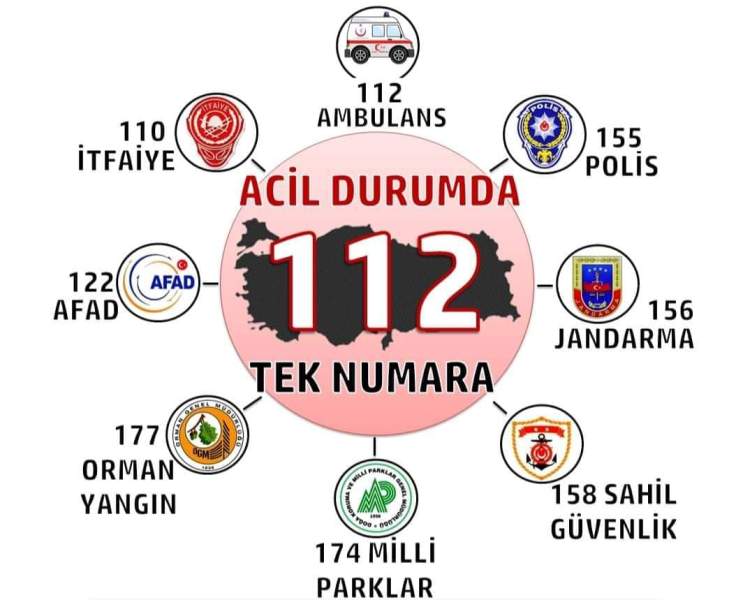 Onaylayan …………………………….İşveren İmzaOnaylayan …………………………….İşveren İmzaOnaylayan …………………………….İşveren İmzaOnaylayan …………………………….İşveren İmzaOnaylayan …………………………….İşveren İmzaOnaylayan …………………………….İşveren İmzaOnaylayan …………………………….İşveren İmzaOnaylayan …………………………….İşveren İmzaOnaylayan …………………………….İşveren İmzaOnaylayan …………………………….İşveren İmzaOnaylayan …………………………….İşveren İmzaOnaylayan …………………………….İşveren İmzaOnaylayan …………………………….İşveren İmzaOnaylayan …………………………….İşveren İmza